ACTA APROBADA SESIÓN ORDINARIA No. 2513FECHA:		Jueves 24 de mayo del 2007HORA:	7:30 a.m.LUGAR:	SALA DE SESIONES DEL CONSEJO INSTITUCIONAL, SEDE CENTRAL DEL INSTITUTO TECNOLÓGICO DE COSTA RICADIRECTORESM.Sc. Eugenio Trejos Benavides	Rector, Presidente Lic. Carlos Coto Céspedes	Representante Comunidad NacionalMAP. Raúl Pacheco Murillo 	Representante Comunidad Nacional Máster Rosaura Brenes Solano	Profesora del ITCRMáster Sonia Barboza Flores	Profesora del ITCRIng. Carlos Badilla Corrales  	Profesor del ITCRMAE. Roberto Gallardo Loría	Profesor del ITCRLic. Johnny Masís Siles	Funcionario Administrativo del ITCRIng. José Fabio Parreaguirre	Egresado del ITCRSrta. Carolina Céspedes Víquez	Estudiante del ITCRSrta. Ana Luisa Mayorga Jiménez	Estudiante del ITCR FUNCIONARIOSLicda. Bertalía Sánchez Salas	Directora Ejecutiva de la Secretaría 	del Consejo InstitucionalLic. Isidro Álvarez Salazar	Auditor Interno AUSENTESIng. Dennis Mora Mora	Egresado del ITCR, ausencia justificada ÍNDICE           PÁGINANOTA: El Máster Eugenio Trejos, Presidente, justifica su retiro temporal de la sesión,  en razón de que debe atender una entrevista; por lo que, por unanimidad, preside la Máster Sonia Barboza.Se inicia la Sesión a las ocho horas con diez minutos, con la presencia de la Máster Sonia Barboza, quien preside por ausencia temporal del Presidente del Consejo, la Srta. Carolina Céspedes Víquez, la Srta. Ana Luisa Jiménez, el Lic. Johnny Masís, la Máster Rosaura Brenes, el Ing. Carlos Badilla, e Ing. José Fabio Parriaguirre. La señora Sonia Barboza justifica la ausencia del Ing. Dennis Mora Mora, quien por motivos laborales estará ausente en esta Sesión. ASUNTOS DE TRÁMITECAPÍTULO DE AGENDAARTÍCULO 1.	Aprobación de la agendaNOTA:  Se presenta a la sesión el señor Carlos Coto, a las ocho con doce minutos.Se somete a votación el orden del día. La señora Rosaura Brenes solicita incluir un punto de agenda para incluir el tema: “Autorización de Apertura del Programa Especial de Inglés para funcionarios y estudiantes del ITCR y declarar de interés institucional la apertura del programa”, como asunto de fondo número 15.Se aprueba con 8 votos a favor, 0 en contra. Por lo tanto, la agenda queda de la siguiente manera:ASUNTOS DE TRÁMITEAsistenciaAprobación de AgendaAprobación del Acta No 2512Informe de Correspondencia (documento anexo)Informes de RectoríaPropuestas de ComisionesPropuestas de miembros del Consejo Institucional Integración de las nuevas representantes estudiantiles ante el Consejo Institucional, en las Comisiones Permanentes del Consejo Institucional y en las especiales Derogatoria de acuerdo tomado en la Sesión No. 2510, Art. 9, de 3 de mayo del 2007 “Selección y Nombramiento de Asesor/a Legal para el Consejo Institucional” y recomendación de nueva  selección, por no aceptación del puesto (Comisión Especial)Reconocimiento a los señores Luis Felipe Álvarez y Víctor Vega,  Representantes Estudiantiles ante el Consejo, quienes concluyen el período de nombramiento comprendido entre mayo 2006-mayo 2007  (A cargo de la Presidencia)ASUNTOS DE FONDOLicitación Pública No. 2007LPN-000001-APITCR “Servicios de Transporte Colectivo de Personas Cartago-Campus-Cartago (A cargo de la Comisión de Planificación y AdministraciónModificación del Artículo 17 del Reglamento de Creación, Modificación y Eliminación de Unidades en Departamentos del ITCR “Requisitos para coordinador de unidad” (A cargo de la Comisión de Planificación y Administración)Revisión del Acuerdo tomado en Sesión No. 2512, de 17 de mayo de 2007 “Modificación de los Arts. 13, 14,15, 17, 22 y 28 del Reglamento de Becas para el Personal del Instituto Tecnológico de Costa Rica” para incorporar un nuevo Artículo 15 Bis para incorporar un nuevo Artículo 15 Bis, eliminar el transitorio 1 y dos nuevos transitorios  (A cargo de la Comisión de Planificación y Administración)Normativa para el Manejo de Deshechos Peligrosos en el Instituto Tecnológico de Costa Rica (A cargo de la Comisión de Calidad de Vida de la Comunidad Institucional)Proyecto de modificación del Estatuto Orgánico “Áreas Académicas” (A cargo de la Comisión de Estatuto Orgánico)Convenio marco de cooperación entre el ITCR y FUNDATEC (A cargo de la Comisión de Planificación y Administración)Declaratoria de interés institucional al Programa Capacitación den un mejor manejo del inglés y autorización de la apertura de la primera promoción para el II Semestre del 2007 (A cargo Comisión Especial de Inglés)ASUNTOS DE FOROInforme de Labores de la Fundación Tecnológica de Costa Rica, correspondiente al año 2006  Invitados: Integrantes de la Junta Directiva de la FundatecVariosDefinición puntos de agenda para la próxima sesión.CAPÍTULO DE ACTASARTÍCULO 2.	Aprobación del Acta No. 2512Acta No. 2512Se somete a votación el Acta No. 2512 y se obtiene el siguiente resultado: 8 votos a favor, 1 en contra, y se incorporan las modificaciones externadas por los(as) miembros del Consejo Institucional.  CAPÍTULO DE CORRESPONDENCIAARTÍCULO 3.	Informe de correspondenciaSe da a conocer la correspondencia recibida por la Secretaría del Consejo Institucional, la cual incluye:Correspondencia remitida al Presidente del Consejo Institucional:EduTec-286-2007 Memorando con fecha 14 de mayo del 2007, suscrito por el M.Sc. Miguel Guevara Agüero, Coordinador del Programa Educación Técnica, dirigido al M.Sc. Eugenio Trejos B., Presidente del Consejo Institucional, en el cual remite invitación al Acto de Graduación de los estudiantes de Bachillerato en Educación Técnica, en la Sede de Santa Cruz, el próximo viernes 25 de mayo del 2007, a partir de las 7:00 p.m., en el Salón de Eventos de la Casa Fonda.  (SCI-460-05-07)Se toma nota. RH-694-2007 Memorando con fecha 14 de mayo del 2007, suscrito por la MBA. Hannia Rodríguez Mora, Directora del Departamento de Recursos Humanos, dirigido al Dr. Dagoberto Arias Aguilar, Presidente a.i. del Consejo Institucional, en el cual procede según recomendación emitida por el Lic. Carlos Segnini V., Director de la Asesoría Legal, mediante oficio AL-148-2007, y solicita al Consejo Institucional realizar una Interpretación Auténtica en relación con la solicitud planteada por el Ing. Juan Carlos Ortega, Asistente Administrativo de la Vicerrectoría de Docencia, sobre el pago por concepto de grado académico.  (SCI-456-05-07)Se toma nota.   Se traslada a la Comisión de Estatuto Orgánico. SCI-278-2007 Memorando con fecha 17 de mayo del 2007, suscrito por el M.Sc. Roberto Gallardo Loría, Representante Docente ante el Consejo Institucional, dirigido al Dr. Dagoberto Arias Aguilar, Presidente a.i. del Consejo Institucional, en el cual da respuesta al oficio SCI-274-2007 relacionado con la  “Ausencia en la Sesión Ordinaria No. 65-07, de la Asamblea Institucional Representativa, celebrada el 28 de marzo del 2007”.  En el mismo, señala que por descuido de su parte no justificó su ausencia como corresponde; suma  a esto tuvo un percance  con el vehículo que lo transportaba a Cartago, motivo por el cual llegó a  la 1:30 p.m., cuando la sesión ya había concluido.  No obstante, manifiesta que acoge el llamado de atención de la nota, como un excelente ejemplo del ejercicio efectivo de controles institucionales y  manifiesta su compromiso de que situaciones como esta no le volverán a suceder en la medida de las posibilidades.  (SCI-463-05-07)Se toma nota. VAD-219-2007 Memorando con fecha 14 de mayo del 2007, suscrito por MBA. José Rafael Hidalgo R., Vicerrector de Administración, dirigido al Dr. Dagoberto Arias Aguilar, Presidente a.i. del Consejo Institucional, en el cual remite recomendación de interpretación auténtica de los Artículos 136 y 137 del Estatuto Orgánico del Instituto Tecnológico de Costa Rica, lo anterior ante la recomendación realizada por la Oficina de Asesoría Legal mediante oficio AL-161-2007 y  solicita al Consejo Institucional la interpretación auténtica de los Artículos 136 y 137 del Estatuto Orgánico del ITCR, así como de la materia que iría en alzada ante el Vicerrector de Administración y ante el Rector directamente.  (SCI-455-05-07)Se toma nota.   Se traslada a la Comisión de Estatuto Orgánico. CONG-240-2007 Memorando con fecha 14 de mayo del 2007, suscrito por el Ing. Warner Chaves Vargas, Coordinador Comisión Organizadora del III Congreso Institucional, dirigido al Dr. Dagoberto Arias Aguilar, Presidente a.i. del Consejo Institucional, en el cual informa que los días 5, 6 y 7 de junio, a partir de las 8:00 a.m., en el Gimnasio Armando Vásquez, se estará llevando a cabo la Sesión Plenaria del III Congreso, por lo que, adjunta un disco compacto con los dictámenes y una moción que fue presentada a la ponencia “Espíritu emprendedor en el ITCR” y los reglamentos, con el fin de que dicha información sea conocida por los miembros del Consejo Institucional.  (SCI-476-05-07)Se toma nota.   Se traslada a la Presidencia del Consejo Institucional. Correspondencia remitida a la Secretaría del Consejo Institucional:AP-218-2007 Memorando con fecha 15 de mayo del 2007, suscrito por el Lic. Walter Sequeira F., Director Departamento de Aprovisionamiento, dirigido a la Licda. Bertalía Sánchez Salas, Directora Ejecutiva de la Secretaría del Consejo Institucional, en el cual adjunta el cronograma de tareas y plazos de la Licitación Pública No. 200LN-000002-APITCR “Construcción de Edificio para Laboratorio de Microcomputadoras Sede Central, Cartago”.  Asimismo, recuerda que el Artículo 96 de la Ley de Contratación Administrativa establece sanción de apercibimiento escrito al funcionario que incumpla con los plazos para el dictado del acto administrativo.  (SCI-459-05-07)Se toma nota.   Se traslada a la Comisión de Planificación y Administración para conocimiento.AP-246-2007 Memorando con fecha 15 de mayo del 2007, suscrito por el Lic. Walter Sequeira F., Director Departamento de Aprovisionamiento, dirigido a la Licda. Bertalía Sánchez Salas, Directora Ejecutiva de la Secretaría del Consejo Institucional, en el cual adjunta el cronograma de tareas y plazos de la Licitación Pública No. 200LN-000003-APITCR “Construcción de Edificio para Clínica de Salud, Sede Central, Cartago”.  Informa, que se cuenta con catorce días hábiles para la aprobación del informe final, dentro de los cuales, está contemplado el tiempo para la revisión de la Comisión de Planificación y administración.  (SCI-461-05-07)Se toma nota.  Se traslada a la Comisión de Planificación y Administración, para conocimiento.  DP-3917-2007 Nota con fecha 14 de mayo del 2007, suscrita por la Sra. Mariangel Solera Víquez, Directora del Despacho del Señor Presidente, dirigida a la Licda. Bertalía Sánchez Salas, Directora Ejecutiva de la Secretaría del Consejo Institucional, en la cual acusa recibido del oficio SCI-230-2007, en el cual se transcribe el acuerdo tomado por el Consejo Institucional del Instituto Tecnológico de Costa Rica, en la Sesión Ordinaria No. 2509, referente al Referéndum para aprobar o rechazar el Tratado de Libre Comercio entre Centroamérica, República Dominicana y los Estados Unidos de América.  (SCI-471-05-07)Se toma nota. NOTA con fecha 15 de mayo del 2007, suscrita por la Sra. Adriana Aguilar Loaiza, Secretaria Administrativa de la FEITEC, dirigida a la Licda. Bertalía Sánchez Salas, Directora Ejecutiva de la Secretaría del Consejo Institucional, en la cual remite los nombres de la nueva representación estudiantil ante el Consejo Institucional para el período 2007-2008. Asimismo, informa que el señor Luis Felipe Álvarez Espinoza, se presentará a la sesión del día jueves 17 de mayo, ya que por regulación del Estatuto Orgánico de la Federación de Estudiantes, el presidente electo, en este caso la señorita Carolina Céspedes Víquez asumirá su puesto en el Consejo Institucional una semana después de haber tomado el mandato.  (SCI-470-05-07)Se toma nota.  AL-178-2007 Memorando con fecha 21 de mayo del 2007, suscrito por el Lic. Carlos Segnini V., Director de la Asesoría Legal, dirigido a la Licda. Bertalía Sánchez Salas, Directora Ejecutiva de la Secretaría del Consejo Institucional, en el cual da respuesta al oficio SCI-284-2007 “Solicitud de criterio Licitación Pública No. 2007LPN-000001-APITCR “Servicios de Transporte Colectivo de Personas Cartago-Campus-Cartago”.  (SCI-480-05-07)Se toma nota.  Se traslada al punto de agenda correspondiente. Correspondencia remitida “con copia” al Consejo Institucional:NOTA con fecha 11 de mayo del 2007, suscrita por el Dr. Dagoberto Arias Aguilar, Rector y Presidente del Consejo Institucional interino, dirigida a la Familia Bonilla Fernández, a nombre del Consejo Institucional expresa las condolencias y solidaridad por la muerte de su hijo, el joven Alberto Bonilla Fernández, ex alumno de la Carrera de Electrónica.   (SCI-464-05-07)Se toma nota.NOTA con fecha 17 de mayo del 2007, suscrita por el Dr. Dagoberto Arias Aguilar, Rector y Presidente del Consejo Institucional interino, dirigida al Ing. Roberto Pereira Arroyo, funcionario de la Escuela de Ingeniería Electrónica, a nombre del Consejo Institucional expresa las condolencias y solidaridad por la muerte de su madre, la señora Margarita Arroyo C.   (SCI-477-05-07)Se toma nota.SCI-272-2007 Memorando con fecha 14 de mayo del 2007, suscrito por la Licda. Bertalía Sánchez Salas, Directora Ejecutiva de la Secretaría del Consejo Institucional, dirigido a la MBA. Hannia Rodríguez Mora, Directora del Departamento de Recursos Humanos, en el cual da respuesta al oficio RH-662-2007, que indica la extemporaneidad de la comunicación para la declaración jurada de los nuevos integrantes del Consejo Institucional. Indica que lamentablemente en esta oportunidad la información relativa al inicio de funciones del Lic. Carlos Coto Céspedes, no fue oportuna; no obstante, en el caso del Ing. José Fabio Parreaguirre, sí es pertinente informar a la CGR sobre su nombramiento lo antes posible, ya que dicho señor inició su cargo el 01 de abril del 2007.  (SCI-454-05-07)Se toma nota.  Se entrega copia a los interesados.SCI-281-2007 Memorando con fecha 17 de mayo del 2007, suscrito por la Máster Rosaura Brenes S., Coordinadora de la Comisión de Asuntos Académicos y Estudiantiles, dirigido al Ing. Max Buck Rieger, Director de la Oficina de Planificación Institucional, en el cual solicita el informe sobre Propuesta para Modificar el Inciso c., del Artículo 12 del Reglamento del CIRE, a más tardar el jueves 24 de mayo del 2007.  (SCI-475-05-07)Se toma nota.  Correspondencia remitida a las Comisiones y a miembros del Consejo Institucional:SCI-275-2007 Nota con fecha 14 de mayo del 2007, suscrita por el Dr. Dagoberto Arias Aguilar, Presidente a.i. del Consejo Institucional, dirigido al Ing. Dennis Mora Mora, Representante de los Egresados ante el Consejo Institucional, en la cual se informa que en la Sesión No. 2510 del Consejo Institucional, se conoció memorando DAIR-71-2007, en la que se comunica la ausencia injustificada en la pasada Sesión Ordinaria No.65-07 de la Asamblea Institucional Representativa, celebrada el 28 de marzo del 2007, por lo que para los fines pertinentes, se permite recordar lo estipulado en la normativa interna relativa a los deberes de los integrantes de la Asamblea Institucional Representativa (Artículos 47, 48 y 49).  (SCI-467-05-07)Se toma nota. SCI-274-2007 Nota con fecha 14 de mayo del 2007, suscrita por el Dr. Dagoberto Arias Aguilar, Presidente a.i. del Consejo Institucional, dirigido al Máster Roberto Gallardo Loría, Representante Docente ante el Consejo Institucional, en la cual se informa que en la Sesión No. 2510 del Consejo Institucional, se conoció memorando DAIR-71-2007, en la que se comunica la ausencia injustificada en la pasada Sesión Ordinaria No.65-07 de la Asamblea Institucional Representativa, celebrada el 28 de marzo del 2007; por lo que para los fines pertinentes, se permite recordar lo estipulado en la normativa interna relativa a los deberes de los integrantes de la Asamblea Institucional Representativa (Artículos 47, 48 y 49).  (SCI-466-05-07)Se toma nota. SCI-273-2007 Nota con fecha 14 de mayo del 2007, suscrita por el Dr. Dagoberto Arias Aguilar, Presidente a.i. del Consejo Institucional, dirigido al Máster Raúl Pacheco Murillo, Representante de la Comunidad Nacional ante el Consejo Institucional, en la cual se informa que en la Sesión No. 2510 del Consejo Institucional, se conoció memorando DAIR-71-2007, en la que se comunica la ausencia injustificada en la pasada Sesión Ordinaria No.65-07 de la Asamblea Institucional Representativa, celebrada el 28 de marzo del 2007; por lo que, para los fines pertinentes, se permite recordar lo estipulado en la normativa interna relativa a los deberes de los integrantes de la Asamblea Institucional Representativa (Artículos 47, 48 y 49).  (SCI-465-05-07)Se toma nota. AP-276-2007 Memorando con fecha 15 de mayo del 2007, suscrito por el Lic. Walter Sequeira F., Director Departamento de Aprovisionamiento, dirigido a la Máster Sonia Barboza F., Coordinadora de la Comisión de Planificación y Administración, en el cual remite borrador del Cartel No. 2007CD-000094-APITCR “Auditoría Externa Operativa, Período 2006”.  (SCI-462-05-07)Se toma nota.  CIM-120-2007 Memorando con fecha 14 de mayo del 2007, suscrito por el Ing. Mario Conejo Solís, Director de la Escuela de Ciencia e Ingeniería de los Materiales, dirigido al Sr. Víctor Vega Garita, Representante Estudiantil ante el Consejo Institucional, en el cual comunica que los estudiantes se han hecho presentes a 5 reuniones de 12 sesiones del Consejo de Escuela de Ciencia e Ingeniería de los Materiales.  (SCI-457-05-07)Se toma nota. AP-284-2007 Memorando con fecha 17 de mayo del 2007, suscrito por el Lic. Walter Sequeira F., Director Departamento de Aprovisionamiento, dirigido a la Máster Sonia Barboza F., Coordinadora de la Comisión de Planificación y Administración, en el cual remite borrador del Cartel No. 2007CD-000139-APITCR “Auditoría Externa Financiera, Período 2006”.  (SCI-474-05-07)Se toma nota.  AL-179-2007 Memorando con fecha 21 de mayo del 2007, suscrito por el Lic. Carlos Segnini V., Director de la Asesoría Legal, dirigido al Ing. Carlos Badilla C., Coordinador de la Comisión de Estatuto Orgánico, en el cual da respuesta a consulta hecha en el oficio SCI-251-2007 referente al  “Proyecto de modificación del Estatuto Orgánico: Áreas académicas”.  (SCI-481-05-07)Se toma nota.  Se traslada al punto de agenda correspondiente. ADDENDUM DE CORRESPONDENCIAAUDI-100-2007 Memorando con fecha 08 de mayo del 2007, suscrito por el Lic. Isidro Álvarez Salazar, Auditor Interno, dirigido a la Máster Sonia Barboza F., Coordinadora de la Comisión de Planificación y Administración, en el cual remite el informe AUDI/AS-007-2007 “Observaciones sobre la propuesta de Convenio Marco de Cooperación entre el Instituto Tecnológico de Costa Rica y la Fundación Tecnológica de Costa Rica”.   (SCI-487-05-07)Se toma nota.   Se traslada al punto de agenda correspondiente. Boleta de Comunicación de la Rectoría Ref-216-2007 con fecha 22 de mayo del 2007, suscrita por el M.Sc. Eugenio Trejos B., Rector, dirigido a la Licda. Bertalía Sánchez Salas, Directora Ejecutiva de la Secretaría del Consejo Institucional, en la cual remite para conocimiento y atención el oficio VAD-229-2007 relacionado con el acuerdo tomado por el Consejo Institucional en la Sesión No. 2511, Artículo 10, inciso b. del 10 de mayo del 2007 “Informe de Resultados de la Auditoría Financiera Externa-Periodo 2005”.  (SCI-488-05-07)Se toma nota.  Se traslada copia a la Comisión de Planificación y Administración para información.ViDa-627-2007 Memorando con fecha 21 de mayo del 2007, suscrito por el Dr. Luis Gerardo Meza Cascante, Vicerrector de Docencia, dirigido al M.Sc. Eugenio Trejos B., Presidente del Consejo Institucional, en el cual solicita la incorporación de un transitorio al acuerdo tomado por el Consejo Institucional en la Sesión Ordinaria No. 2512, Artículo 10, del 17 de mayo del 2007 “Modificación de los Artículos 13, 14, 15 17, 22, 23 y 28 del Reglamento de Becas para el Personal del Instituto Tecnológico de Costa Rica”, el cual establezca que la reforma rige a partir del 1 de julio del 2007, lo que dará el tiempo necesario para que el Consejo de Docencia y el Consejo de Administración, puedan nombrar a los titulares y sus suplentes, según la nueva integración del Comité de Becas.  (SCI-484-05-07)Se toma nota. Se traslada al punto de agenda correspondiente. AUDI/AS-008-2007 Memorando con fecha 2I de mayo del 2007, suscrito por el Lic. Isidro Álvarez Salazar, Auditor Interno, dirigido al Ing. Carlos Badilla Corrales, Coordinador de la Comisión de Estatuto Orgánico, en el cual remite observaciones a la propuesta Proyecto de Modificación del Estatuto Orgánico: Áreas académicas.  (SCI-483-05-07)Se toma nota.  Se traslada al punto de agenda correspondiente. AUDI-090-2007, AUDI-091-2007, AUDI-092-2007, AUDI-093-2007, AUDI-094-2007, AUDI-095-2007, AUDI-096-2007 y AUDI-097-2007 Memorandos con fecha 17 de mayo del 2007, suscritos por el Lic. Isidro Álvarez Salazar, Auditor Interno, dirigidos al M.Sc. Eugenio Trejos B., Presidente del Consejo Institucional, en los cuales remiten los expedientes de la relación de hechos por presuntos incumplimientos de contratos de dedicación exclusiva, suscritos entre funcionarios y el Instituto Tecnológico de Costa Rica.  (SCI-490-05-07)Se toma nota.   Se traslada a la Comisión de Planificación y Administración. El señor Isidro Álvarez hace referencia a la nota número 13, en la cual la señora Hannia Rodríguez, Directora del Departamento de Recursos Humanos, se refiere a la extemporaneidad de la comunicación para la Declaración Jurada de los nuevos integrantes del Consejo Institucional y consulta si  esta comunicación tardía  tiene alguna implicación para las personas mencionadas.La señora Bertalía Sánchez informa que envió una nota al Departamento de Recursos Humanos, informando el inicio de funciones del señor José Fabio Parreaguirre y aprovechó para informar el nombramiento del señor Carlos Coto ya que desconocía si este  había sido reportado a la Contraloría, por lo que la Directora de Recursos Humanos indica que esa nota es extemporánea porque el señor Coto inició labores el año anterior.  En el caso del señor Parreaguirre  se hizo la comunicación a tiempo y en el caso del señor Carlos Coto, el Departamento de Recursos Humanos está haciendo la respectiva consulta a la Contraloría General de la República, para que ésta indique lo  que corresponde.El señor Carlos Coto aclara que él presentó la declaración la semana anterior, por lo que,  considera que no debe haber ningún problema al respecto. El señor Isidro Álvarez hace referencia a la nota 26, para informar que la Auditoría tomó la decisión de enviar esas relaciones de hechos al Consejo Institucional, por ser éste el órgano superior jerárquico, con el propósito de que, indique a la Rectoría el inicio oportuno de la apertura de los procedimientos disciplinarios que corresponde en cada uno de estos casos, a través de los cuales se confirmará si estos funcionarios transgredieron o no los contratos de Dedicación Exclusiva que habían suscrito con la Institución.La señora Sonia Barboza procede a la lectura de los informes contenidos en el inciso 26 de la correspondencia, con el fin de que les quede más claro a los miembros presentes. El señor Carlos Coto consulta ¿cuál es la sanción que corresponde en estos casos?El señor Isidro Álvarez responde que la sanción está explícita en el Artículo 11 del Reglamento de Dedicación Exclusiva, y consiste en recuperar las sumas de dinero por el plazo en que fue violentado el contrato; además, cabe  una suspensión por cinco años del régimen.La discusión de este punto consta en el archivo digital de la Sesión No. 2512.CAPÍTULO PROPUESTAS DE COMISIONESARTÍCULO 4.	Propuestas de Comisiones del Consejo InstitucionalNo se presentaron propuestas por parte de las Comisiones del Consejo Institucional.CAPÍTULO DE PROPUESTASARTÍCULO 5.	Propuestas de miembros del Consejo InstitucionalNo se presentaron propuestas por parte de los miembros del Consejo Institucional.CAPITULO OTROS ASUNTOSARTÍCULO 6. A.	Integración de las nuevas representantes estudiantiles ante el Consejo Institucional, en las Comisiones Permanentes del Consejo Institucional La señora Sonia Barboza presenta la propuesta denominada: “Integración de las nuevas representantes estudiantiles ante el Consejo Institucional, en las Comisiones Permanentes del Consejo Institucional”, elaborada por la Presidencia, adjunta a la carpeta de esta acta y que dice:CONSIDERANDO QUE:El Artículo 18 del Reglamento del Consejo Institucional del Instituto Tecnológico de Costa Rica, dispone:  “Las Comisiones Permanentes estarán integradas por miembros(as) del Consejo Institucional; participarán como mínimo dos miembros(as) que tengan relación laboral con el Instituto, y al menos un representante estudiantil ante el Consejo Institucional.  En el seno de las Comisiones Permanentes se designará un coordinador, y se comunicará al Consejo Institucional.”El Consejo Institucional, en la Sesión No. 2466, Artículo 8, del 25 de mayo del 2006, nombró al Sr. Luis Felipe Álvarez Espinoza, y al señor Sr. Luis Alonso Sánchez Porras, en las Comisiones Permanentes del Consejo Institucional, por lo cual la representación estudiantil quedó integrada en las siguientes Comisiones:“Comisión de Asuntos Académicos y EstudiantilesSr. Luis Felipe Álvarez Espinoza	Comisión de Planificación y Administración Sr. Luis Alonso Sánchez Porras	Comisión Permanente de Estatuto OrgánicoSr. Luis Alonso Sánchez PorrasComisión Calidad de Vida de la Comunidad InstitucionalSr. Luis Felipe Álvarez EspinozaEn la Sesión No. 2476, Artículo 11, del 17 de agosto del 2006, se integra el señor Víctor Vega Garita, Representante Estudiantil ante el Consejo Institucional, en las Comisiones Permanentes del Consejo Institucional, en sustitución del señor Luis Alonso Sánchez Porras, quien renuncia al cargo a partir del jueves 17 de agosto del presente año, quedando la representación estudiantil ante las comisiones permanentes de la siguiente manera:Comisión de Asuntos Académicos y EstudiantilesSr. Víctor Vega GaritaComisión de Planificación y Administración Sr. Luis Felipe Álvarez EspinozaComisión Permanente de Estatuto OrgánicoSr. Luis Felipe Álvarez EspinozaComisión Calidad de Vida de la Comunidad InstitucionalSr. Víctor Vega GaritaLa Secretaría del Consejo Institucional, con fecha 15 de mayo del 2007, recibió nota suscrita por la Sra. Adriana Aguilar Loaiza, Secretaria Administrativa de la AFITEC, dirigida a la Licda. Bertalía Sánchez Salas, Directora Ejecutiva de la Secretaría del Consejo Institucional, en la cual remite los nombres de la nueva representación estudiantil ante el Consejo Institucional para el período 2007-2008.  Asimismo, informa que el señor Luis Felipe Álvarez Espinoza, se presentará a la sesión del día jueves 17 de mayo, ya que por regulación del Estatuto Orgánico de la Federación de Estudiantes, el presidente electo, en este caso la señorita Carolina Céspedes Víquez asumirá su puesto en el Consejo Institucional una semana después de haber tomado el mandato.El señor Víctor Vega Garita, Representante Estudiantil ante el Consejo Institucional, concluyó su función ante este órgano colegiado a partir del jueves 17 de mayo del 2007, y asume en la Sesión No. 2512, la Srta. Ana Luisa Mayorga Jiménez, como Representante Estudiantil ante el Consejo Institucional, por lo que debe integrarse en las Comisiones Permanentes del Consejo Institucional, en sustitución del Sr. Vega. El señor Luis Felipe Alvarez Espinoza, Presidente de la FEITEC, concluye su función de Representante Estudiantil ante el Consejo Institucional, a partir del 24 de mayo del 2007, y asume la Srta. Carolina Céspedes Víquez;  por lo que, debe integrarse en las Comisiones Permanentes del Consejo Institucional, en sustitución del Sr. Álvarez. SE PROPONE:Integrar a la nueva representación estudiantil ante el Consejo Institucional, en las Comisiones Permanentes del Consejo Institucional, de la siguiente manera:Comisión de Asuntos Académicos y Estudiantiles______________________________Comisión de Planificación y Administración ______________________________Comisión Permanente de Estatuto Orgánico______________________________Comisión Calidad de Vida de la Comunidad InstitucionalLa señora Bertalía Sánchez aclara que las estudiantes se deben integrar en las comisiones permanentes, por lo que ellas deben decidir a cuáles se integrarán.La señorita Carolina Céspedes solicita que se le ubique en la Comisión de Planificación y Administración, en la de Estatuto Orgánico y también en la de  Calidad de Vida Institucional. Por su parte la señorita Maria Luisa Mayorga Jiménez, solicita ser ubicada en la Comisión de Asuntos Académicos y Estudiantiles. Se somete a votación la propuesta y se obtiene el siguiente resultado: 8 votos a favor, 0 en contra.  Se somete a votación la firmeza y se obtiene 8 votos a favor, 0 en contra.Por lo tanto, el Consejo Institucional:CONSIDERANDO QUE:El Artículo 18 del Reglamento del Consejo Institucional del Instituto Tecnológico de Costa Rica, dispone:  “Las Comisiones Permanentes estarán integradas por miembros(as) del Consejo Institucional; participarán como mínimo dos miembros(as) que tengan relación laboral con el Instituto, y al menos un representante estudiantil ante el Consejo Institucional.  En el seno de las Comisiones Permanentes se designará un coordinador, y se comunicará al Consejo Institucional.”El Consejo Institucional, en la Sesión No. 2466, Artículo 8, del 25 de mayo del 2006, nombró al Sr. Luis Felipe Álvarez Espinoza, y al señor Sr. Luis Alonso Sánchez Porras, en las Comisiones Permanentes del Consejo Institucional, por lo cual la representación estudiantil quedó integrada en las siguientes Comisiones:“Comisión de Asuntos Académicos y EstudiantilesSr. Luis Felipe Álvarez EspinozaComisión de Planificación y Administración Sr. Luis Alonso Sánchez PorrasComisión Permanente de Estatuto OrgánicoSr. Luis Alonso Sánchez PorraComisión Calidad de Vida de la Comunidad InstitucionalSr. Luis Felipe Álvarez EspinozaEn la Sesión No. 2476, Artículo 11, del 17 de agosto del 2006, se integra el señor Víctor Vega Garita, Representante Estudiantil ante el Consejo Institucional, en las Comisiones Permanentes del Consejo Institucional, en sustitución del señor Luis Alonso Sánchez Porras, quien renuncia al cargo a partir del jueves 17 de agosto del presente año, quedando la representación estudiantil ante las comisiones permanentes de la siguiente manera:“Comisión de Asuntos Académicos y EstudiantilesSr. Víctor Vega GaritaComisión de Planificación y Administración Sr. Luis Felipe Álvarez EspinozaComisión Permanente de Estatuto OrgánicoSr. Luis Felipe Álvarez EspinozaComisión Calidad de Vida de la Comunidad InstitucionalSr. Víctor Vega GaritaLa Secretaría del Consejo Institucional, con fecha 15 de mayo del 2007, recibió nota suscrita por la Sra. Adriana Aguilar Loaiza, Secretaria Administrativa de la AFITEC, dirigida a la Licda. Bertalía Sánchez Salas, Directora Ejecutiva de la Secretaría del Consejo Institucional, en la cual remite los nombres de la nueva representación estudiantil ante el Consejo Institucional para el período 2007-2008.  Asimismo, informa que el señor Luis Felipe Álvarez Espinoza, se presentará a la sesión del día jueves 17 de mayo, ya que por regulación del Estatuto Orgánico de la Federación de Estudiantes, el presidente electo, en este caso la señorita Carolina Céspedes Víquez asumirá su puesto en el Consejo Institucional una semana después de haber tomado el mandato.El señor Víctor Vega Garita, Representante Estudiantil ante el Consejo Institucional, concluyó su función ante este órgano colegiado a partir del jueves 17 de mayo del 2007, y asume en la Sesión No. 2512, la Srta. Ana Luisa Mayorga Jiménez, como Representante Estudiantil ante el Consejo Institucional, por lo que debe integrarse en las Comisiones Permanentes del Consejo Institucional, en sustitución del Sr. Vega. El señor Luis Felipe Alvarez Espinoza, Presidente de la FEITEC, concluye su función de Representante Estudiantil ante el Consejo Institucional, a partir del 24 de mayo del 2007, y asume la Srta. Carolina Céspedes Víquez;  por lo que, debe integrarse en las Comisiones Permanentes del Consejo Institucional, en sustitución del Sr. Álvarez. ACUERDA:Integrar a la nueva representación estudiantil ante el Consejo Institucional, en las Comisiones Permanentes del Consejo Institucional, de la siguiente manera:Comisión de Asuntos Académicos y EstudiantilesSrta. Ana Luisa Mayorga JiménezComisión de Planificación y Administración Srta. Carolina Céspedes VíquezComisión Permanente de Estatuto OrgánicoSrta. Carolina Céspedes VíquezComisión Calidad de Vida de la Comunidad InstitucionalSrta. Carolina Céspedes VíquezComunicar.  ACUERDO FIRME. La discusión de este punto consta en el archivo digital de la Sesión No. 2512.	B.	Integración de la nueva Representación Estudiantil en las Comisiones Especiales del Consejo InstitucionalLa señora Sonia Barboza presenta la propuesta denominada: “Integración de las nuevas representantes estudiantiles ante el Consejo Institucional, en las Comisiones Especiales del Consejo Institucional”, elaborada por la Presidencia, adjunta a la carpeta de esta acta y que dice:CONSIDERANDO QUE:El Consejo Institucional, en la Sesión Ordinaria No. 2505, Artículo 13, del 22 de marzo del 2007, integró una “Comisión Especial que se encargue de analizar la posibilidad de capacitar al personal, así como el estudiantado del Instituto Tecnológico de Costa Rica, en un mejor manejo del idioma inglés, con las siguientes personas integrantes del Consejo Institucional:  Lic. Carlos Coto Céspedes, Representante de la Comunidad Nacional.Máster Sonia Barboza Flores, Representante Docente.Máster Rosaura Brenes Solano, Representante Docente.Sr. Víctor Vega Garita, Representante Estudiantil.__________________________, Representante del Área de Inglés”. El Consejo Institucional, en la Sesión Ordinaria No. 2509, Artículo 10, del 26 de abril del 2007, conformó una Comisión Especial para que analice la propuesta de Regionalización del Instituto Tecnológico de Costa Rica, y presente una propuesta integrada al Consejo Institucional, incluyendo un análisis de riesgo en el plazo de 3 meses.La Comisión Especial estará integrada de la siguiente manera:Sonia Barboza, representante docenteJohnny Masís, representante administrativoVíctor Vega,  representante estudiantilJosé Fabio Parreaguirre, representante egresados ___________________ , representante del Directorio de la AIRLas Sritas. Ana Luisa Mayorga Jiménez y Carolina Céspedes Víquez, asumieron sus funciones a partir del 17 de mayo y 24 de mayo del 2007 respectivamente, por lo que deben ser integradas en las Comisiones Especiales del Consejo Institucional, en sustitución de los   Representantes Estudiantiles.SE PROPONE:Integrar a la nueva representación estudiantil ante el Consejo Institucional, en las Comisiones Especiales del Consejo Institucional, de la siguiente manera:Comisión Especial, para que se encargue de analizar la posibilidad de capacitar el personal y estudiantado del Instituto Tecnológico de Costa Rica en un mejor manejo del idioma inglés__________________________________Comisión Especial para que estudie la propuesta de Regionalización del Instituto Tecnológico de Costa Rica __________________________________NOTA: Se retiran de la sesión los señores Carlos Coto y Johnny Masís, a las ocho horas con veinte minutos.La señorita Ana Luisa Mayorga Jiménez, propone su nombre para ser la representante en las Comisiones Especiales del Consejo Institucional.Se somete a votación la propuesta y se obtiene el siguiente resultado: 6 votos a favor, 0 en contra. NOTA: Este acuerdo obtuvo su firmeza en el momento en que se contó con el quórum suficiente. Se somete a votación la firmeza y se obtiene 8 votos a favor, 0 en contra.Por lo tanto, el Consejo Institucional:CONSIDERANDO QUE:El Consejo Institucional, en la Sesión Ordinaria No. 2505, Artículo 13, del 22 de marzo del 2007, integró una “Comisión Especial que se encargue de analizar la posibilidad de capacitar al personal, así como el estudiantado del Instituto Tecnológico de Costa Rica, en un mejor manejo del idioma inglés, con las siguientes personas integrantes del Consejo Institucional:  Lic. Carlos Coto Céspedes, Representante de la Comunidad Nacional.Máster Sonia Barboza Flores, Representante Docente.Máster Rosaura Brenes Solano, Representante Docente.Sr. Víctor Vega Garita, Representante Estudiantil.__________________________, Representante del Área de Inglés”. El Consejo Institucional, en la Sesión Ordinaria No. 2509, Artículo 10, del 26 de abril del 2007, conformó una Comisión Especial para que analice la propuesta de Regionalización del Instituto Tecnológico de Costa Rica, y presente una propuesta integrada al Consejo Institucional, incluyendo un análisis de riesgo en el plazo de 3 meses.La Comisión Especial estará integrada de la siguiente manera:Sonia Barboza, representante docenteJohnny Masís, representante administrativoVíctor Vega,  representante estudiantilJosé Fabio Parreaguirre, representante egresados ___________________ , representante del Directorio de la AIRLas Srtas. Ana Luisa Mayorga Jiménez y Carolina Céspedes Víquez, asumieron sus funciones a partir del 17 de mayo y 24 de mayo del 2007 respectivamente, por lo que deben ser integradas en las Comisiones Especiales del Consejo Institucional, en sustitución de los   Representantes Estudiantiles.ACUERDA:Integrar a la nueva representación estudiantil ante el Consejo Institucional, en las Comisiones Especiales del Consejo Institucional, de la siguiente manera:Comisión Especial, para que se encargue de analizar la posibilidad de capacitar el personal y estudiantado del Instituto Tecnológico de Costa Rica en un mejor manejo del idioma inglésAna Luisa Mayorga JiménezComisión Especial para que estudie la propuesta de Regionalización del Instituto Tecnológico de Costa Rica Ana Luisa Mayorga JiménezComunicar.  ACUERDO FIRME. La discusión de este punto consta en el archivo digital de la Sesión No. 2512.ARTÍCULO 7.	Derogatoria de acuerdo tomado en la Sesión No. 2510, Art. 9, de 3 de mayo del 2007 “Selección y Nombramiento de Asesor/a Legal para el Consejo Institucional” y recomendación de nueva  selección, por no aceptación del puesto NOTA: Se reincorpora a la sesión el señor Carlos Coto, a las ocho con veinticinco minutos.La señora Sonia Barboza presenta la propuesta denominada: “Derogatoria de acuerdo tomado en la Sesión No. 2510, Art. 9, de 3 de mayo del 2007 “Selección y Nombramiento de Asesor/a Legal para el Consejo Institucional”, por no aceptación del puesto y recomendación de nueva  selección”, elaborada por la Presidencia del Consejo Institucional, adjunta a la carpeta de esta acta.NOTA: Se reincorpora a la sesión el señor Johnny Masís,  a las ocho con treinta minutos.El señor Carlos Badilla acota que el Consejo Institucional había hecho una selección del asesor legal que recayó en el señor Hubert May Cantillano, pero al comunicársele al señor May de su selección, este no aceptó porque quería que su nombramiento se hiciera por servicios profesionales y además, las pretensiones salariales significativamente era superior al que le correspondería según la escalara salarial institucional.  Agrega que la Comisión se reunió nuevamente y acordó responderle que no se aceptaban sus condiciones y que se contrataría si aceptaba las condiciones del concurso, ante lo que el señor May no aceptó el puesto, en este orden, la Comisión recomienda el nombramiento de la Licda. Maureen Reid Vargas, para ocupar el puesto de asesora legal del Consejo Institucional, quien había quedado elegible a partir de la evaluación realizada. Se somete a votación secreta la propuesta y se obtiene el siguiente resultado: 8 votos a favor, 0 en contra.  Por lo tanto, el Consejo Institucional:CONSIDERANDO QUE:El Consejo Institucional requiere de asesoría legal permanente, por lo que creó una plaza de asesor legal adscrita al mismo, dentro de la Relación de Puestos, a partir del 2007, con un jornada de ½ tiempo completo, categoría 23.  Asimismo, solicitó al Departamento de Recursos Humanos,  la publicación del Concurso de Antecedentes.El Departamento de Recursos Humanos publicó el Concurso RH-037-2007, para la selección y nombramiento de un asesor legal para el Consejo Institucional,  bajo las condiciones descritas en el Cartel, en el cual participó entre otros oferentes, el Sr. Hubert May Cantillano.La propuesta presentada al Consejo Institucional por la Comisión de Selección, recomendó seleccionar al Sr. Hubert May Cantillano, quien  obtuvo la mejor calificación en el concurso.El Consejo Institucional en la Sesión N° 2510, Artículo 9, del 3 de mayo del 2007, acogió la recomendación de la Comisión de Selección y acordó seleccionar al Sr. Hubert May Cantillano  para ocupar el puesto de asesor legal.Con fecha 7 de mayo del 2007, el Departamento de Recursos Humanos le comunicó, mediante correo electrónico, al Sr. Hubert May Cantillano, haber obtenido la condición de elegido para ocupar el puesto y se le concedió el plazo establecido para que notificara su aceptación al cargo, según las condiciones de contratación.Con fecha  11 de mayo del 2007, vía correo electrónico,  el Sr. Hubert May Cantillano manifestó a la Máster Rocío Herrera Obando, Asesora del proceso de selección en representación del Departamento de Recursos Humanos, lo siguiente:“Me doy por notificado  de que resulté en la categoría de "elegido" en el concurso RH-037-2007 abierto. Es del mayor interés del suscrito que se pueda efectivizar esa decisión. Por mi parte para poder aceptar el cargo se requerirían de dos cosas: Que el contrato sea por servicios profesionales y no de tipo laboral. Esto se puede lograr  consignando el contrato como de servicios profesionales y al amparo legal de los artículos 2 incido d) en relación con el 65 de la Ley de Contratación Administrativa.El segundo aspecto es que mis honorarios no podrán ser menores de 400.000 colones por el medio tiempo.” Con fecha 15 de mayo del 2007, la Comisión de Selección se reunió, con el propósito de analizar la solicitud planteada por el señor May Cantillano y tomar  una decisión al respecto.  En dicha reunión se concluye que de conformidad con la normativa interna no hay fundamento legal para variar las condiciones establecidas en el Concurso de Antecedentes, razón por la cual no es posible acoger el planteamiento hecho por el oferente.Según cálculo provisional de salario realizado por el Departamento de Recursos Humanos, y tomando en cuenta los rubros salariales que podrían ser reconocidos al Sr. Hubert May Cantillano, la suma estimada no alcanza sus aspiraciones salariales.Con fecha 16 de mayo del 2007, mediante correo electrónico, la Máster  Rocío Herrera Obando, Asesora del proceso de selección en representación del Departamento de Recursos Humanos, le comunica al señor Hubert May Cantillano, la denegatoria de la solicitud presentada por imposibilidad  de cumplimiento de conformidad con la normativa interna, a su vez le solicita confirmar si acepta el cargo bajo las condiciones de contratación establecidas en el Cartel del Concurso de Antecedentes Externo RH-037-2007.Con fecha 17 de mayo del 2007, mediante correo electrónico, el señor Hubert May Cantillano, responde que no acepta las condiciones de contratación, por lo que, la Comisión de Selección dispone recomendar al pleno, la selección de la licenciada Maureen Reid Vargas, quien fue declarada elegible, luego de haberse realizado la evaluación de las personas concursantes.ACUERDA:Derogar el acuerdo tomado por el Consejo Institucional, en la Sesión No.  2510, Artículo 9, del 3 de mayo del 2007, en el cual se seleccionó al Sr. Hubert May Cantillano para ocupar el puesto de asesor legal del Consejo Institucional, debido a que el mismo no aceptó las condiciones de contratación establecidas en el Concurso de Antecedentes Externo RH-037-2007.Seleccionar a la señora Maureen Reid Vargas para ser nombrada en el puesto de asesora legal del Consejo Institucional, según lo establecido en el Concurso de Antecedentes Externo RH-037-2007, por haber obtenido la condición de elegible y haber sido seleccionada en la segunda posición durante el proceso de selección.Comunicar.  ACUERDO FIRME. CAPITULO ASUNTOS DE FONDOARTÍCULO 8.	Licitación Pública No. 2007LPN-000001-APITCR “Servicios de Transporte Colectivo de Personas Cartago-Campus-CartagoNOTA: Se presenta a la sesión el señor Roberto Gallardo, a las ocho horas con treinta minutos.La señora Sonia Barboza presenta la propuesta denominada: “Licitación Pública No. 2007LPN-000001-APITCR “Servicios de Transporte Colectivo de Personas Cartago-Campus-Cartago”, elaborada por la Comisión de Planificación y Administración, adjunta a la carpeta de esta acta y que dice:CONSIDERANDO QUE:La Secretaría del Consejo Institucional con fecha 10 de mayo del 2007, recibió el oficio V.AD-210-2007, suscrito por el MBA. José Rafael Hidalgo, Vicerrector de Administración, dirigido a la Máster Sonia Barboza F., Coordinadora de la Comisión de Planificación y Administración, en el cual adjunta el Informe de Licitación Pública No. 2007LPN-000001-APITCR “Servicios de Transporte Colectivo de Personas Cartago-Campus-Cartago”.Asimismo, con fecha 10 de mayo del 2007, adjunta copia del oficio AL-146-07, suscrito por el Lic. Carlos Segnini, Director de la Asesoría Legal, dirigido al MBA. José Rafael Hidalgo, Vicerrector de Administración, en el cual informa que revisado el Informe de Licitación Pública No. 2007LPN-000001-APITCR “Servicios de Transporte Colectivo de Personas Cartago-Campus-Cartago”, el mismo cuenta con el dictamen afirmativo de esa Oficina.La Comisión de Planificación y Administración en la reunión celebrada el 11 de mayo del 2007, según consta en la Minuta No. 205-2007, analizó el Informe de Licitación Pública No. 2007LPN-000001-APITCR “Servicios de Transporte Colectivo de Personas Cartago-Campus-Cartago”, y dispuso elevar la propuesta en la sesión del Consejo Institucional por realizarse el jueves 17 de mayo del 2007.En la Sesión No. 2512, celebrada el 17 de mayo del 2007, el Consejo Institucional, conoció y discutió la propuesta de la Licitación Pública No. 2007LPN-000001-APITCR “Servicios de Transporte Colectivo de Personas Cartago-Campus-Cartago”, la cual fue bajada a la Comisión de Planificación y Administración, en razón de que los miembros del Consejo Institucional, cuestionaron aspectos referentes al Cartel.    La Comisión de Planificación y Administración, en la reunión No. 206, celebrada el 18 de mayo del 2007, analizó conjuntamente con el Departamento de Aprovisionamiento, la Auditoría Interna y la Asesoría Legal, el Informe sobre la Licitación Pública No. 2007LPN-000001-APITCR “Servicios de Transporte Colectivo de Personas Cartago-Campus-Cartago” y dispuso solicitar dictamen a la Asesoría Legal, sobre los aspectos cuestionados en el pleno.  La Secretaría del Consejo Institucional, con fecha 21 de mayo del 2007, recibió memorando AL-178-2007, suscrito por el Lic. Carlos Segnini V., Director de la Asesoría Legal, dirigido a la Licda. Bertalía Sánchez Salas, Directora Ejecutiva de la Secretaría del Consejo Institucional, en el cual dictamina acerca de las dudas presentadas en relación con el Cartel de la Licitación Pública No. 2007LPN-000001-APITCR “Servicios de Transporte Colectivo de Personas Cartago-Campus-Cartago”.SE PROPONE:Adjudicar la Licitación Pública No. 2007LPN-000001-APITCR “Servicios de Transporte Colectivo de Personas Cartago-Campus-Cartago”, a la Empresa Transportes Leiva Cordero, S.A., cédula jurídica número 3-101-108352-19. Solicitar a la Administración, presentar un estudio sobre el subsidio que está establecido para este tipo de servicio, en apego al concepto jurídico, lo cual requiere un análisis de los costos asociados al servicio debidamente actualizados, y los ingresos derivados de la tarifa establecida.  El estudio deberá presentarse al Consejo Institucional, a más tardar en el mes de noviembre de 2007 y deberá proveer al Consejo de la información necesaria para determinar si existe o no la necesidad de realizar cambios en la forma en que se está manejando la concesión del servicio.La señora Sonia Barboza acota que esta propuesta fue devuelta  a la Comisión de Planificación y Administración, en la Sesión anterior, en razón de las dudas que se presentaron respecto a la especificación técnica del mínimo de los veinte años, así como lo referente al plazo, ya que  el Cartel fue  omiso en este aspecto.  Agrega además, que la Comisión la revisó conjuntamente con el Director del Departamento de Aprovisionamiento y con el Lic. Eduardo Montero, además se solicitó el criterio escrito para respaldar.  Seguidamente  procede a su lectura, para que se  aclaren las dudas.NOTA: Se presenta a la sesión el señor Eugenio Trejos B., a las ocho horas con cincuenta y cinco minutos y a partir de este momento,  preside la sesión el señor Eugenio Trejos.El señor Isidro Álvarez sugiere que el Consejo Institucional valore la conveniencia de incluir en el propone alguna excitativa a la Administración para que  extreme las medidas en la confección de los carteles, esto con el ánimo de que estos asuntos no se vuelvan a presentar.Se modifica la propuesta y se somete a votación obteniendo el siguiente resultado: 10 votos a favor, 0 en contra.  Se somete a votación la firmeza y se obtiene 10 votos a favor, 0 en contra.Por lo tanto, el Consejo Institucional:CONSIDERANDO QUE:La Secretaría del Consejo Institucional con fecha 10 de mayo del 2007, recibió el oficio V.AD-210-2007, suscrito por el MBA. José Rafael Hidalgo, Vicerrector de Administración, dirigido a la Máster Sonia Barboza F., Coordinadora de la Comisión de Planificación y Administración, en el cual adjunta el Informe de Licitación Pública No. 2007LPN-000001-APITCR “Servicios de Transporte Colectivo de Personas Cartago-Campus-Cartago”.Asimismo, con fecha 10 de mayo del 2007, adjunta copia del oficio AL-146-07, suscrito por el Lic. Carlos Segnini, Director de la Asesoría Legal, dirigido al MBA. José Rafael Hidalgo, Vicerrector de Administración, en el cual informa que revisado el Informe de Licitación Pública No. 2007LPN-000001-APITCR “Servicios de Transporte Colectivo de Personas Cartago-Campus-Cartago”, el mismo cuenta con el dictamen afirmativo de esa Oficina.La Comisión de Planificación y Administración en la reunión celebrada el 11 de mayo del 2007, según consta en la Minuta No. 205-2007, analizó el Informe de Licitación Pública No. 2007LPN-000001-APITCR “Servicios de Transporte Colectivo de Personas Cartago-Campus-Cartago”, y dispuso elevar la propuesta en la sesión del Consejo Institucional por realizarse el jueves 17 de mayo del 2007.En la Sesión No. 2512, celebrada el 17 de mayo del 2007, el Consejo Institucional, conoció y discutió la propuesta de la Licitación Pública No. 2007LPN-000001-APITCR “Servicios de Transporte Colectivo de Personas Cartago-Campus-Cartago”, la cual fue trasladada a la Comisión de Planificación y Administración, en razón de que los miembros del Consejo Institucional, cuestionaron aspectos referentes al Cartel.    La Comisión de Planificación y Administración, en la reunión No. 206, celebrada el 18 de mayo del 2007, analizó conjuntamente con el Departamento de Aprovisionamiento, la Auditoría Interna y la Asesoría Legal, el Informe sobre la Licitación Pública No. 2007LPN-000001-APITCR “Servicios de Transporte Colectivo de Personas Cartago-Campus-Cartago” y dispuso solicitar dictamen a la Asesoría Legal, sobre los aspectos cuestionados en el pleno.  La Secretaría del Consejo Institucional, con fecha 21 de mayo del 2007, recibió memorando AL-178-2007, suscrito por el Lic. Carlos Segnini V., Director de la Asesoría Legal, dirigido a la Licda. Bertalía Sánchez Salas, Directora Ejecutiva de la Secretaría del Consejo Institucional, en el cual dictamina acerca de las dudas presentadas en relación con el Cartel de la Licitación Pública No. 2007LPN-000001-APITCR “Servicios de Transporte Colectivo de Personas Cartago-Campus-Cartago”.ACUERDA: Adjudicar la Licitación Pública No. 2007LPN-000001-APITCR “Servicios de Transporte Colectivo de Personas Cartago-Campus-Cartago”, a la Empresa Transportes Leiva Cordero, S.A., cédula jurídica número 3-101-108352-19. Solicitar a la Administración, presentar un estudio sobre el subsidio que está establecido para este tipo de servicio, en apego al concepto jurídico, lo cual requiere un análisis de los costos asociados al servicio debidamente actualizados, y los ingresos derivados de la tarifa establecida.  El estudio deberá presentarse al Consejo Institucional, a más tardar en el mes de noviembre de 2007 y deberá proveer al Consejo de la información necesaria para determinar si existe o no la necesidad de realizar cambios en la forma en que se está manejando la concesión del servicio.Solicitar a la Administración extremar las medidas para que en la confección de los carteles que respaldan las distintas contrataciones administrativas, se consideren todos los formalismos legales y reglamentarios en resguardo del interés institucional que se persigue.Comunicar.  ACUERDO FIRME. La discusión de este punto consta en el archivo digital de la Sesión No. 2512.CONTINUACIÓN ASUNTOS DE TRÁMITECAPÍTULO ASUNTOS DE RECTORÍAARTÍCULO 9.	Informe Asuntos de Rectoría El señor Eugenio Trejos B., Rector y Presidente del Consejo Institucional, informa sobre las actividades realizadas durante la semana del 19 al 23 de mayo del 2007, detalladas de la siguiente manera:Proyecto de Ley Reforma del Artículo 1 de la Ley Nº 7386El diputado Bienvenido Venegas remitió la propuesta del Proyecto de Ley Reforma del artículo 1 de la Ley Nº 7386, de 18 marzo de 1994, Ley de Reforma a la Ley Nº 6450, de 15 de julio de 1980, de creación del Fondo Especial de Educación Superior, con el cual de los ingresos alcanzados con el impuesto sobre la renta, Ley del Impuesto sobre la Renta Nº 7092, del 21 de abril de 1988, el ITCR recibirá a partir del año 2008, un monto igual al que percibe la UCR, la UNA y la UNED, por concepto de indexación de las sumas aprobadas en 1994, en el artículo 1 párrafo primero de la Ley Nº 7386.En este Proyecto se establece que “…A partir del año 2008 el 25% del total de los recursos destinados por esta Ley al Instituto Tecnológico de Costa Rica se asignarán para la creación y funcionamiento de un Centro Académico que el Instituto creará en la Provincia de Puntarenas, que se ubicará en el Cantón de Esparza.”  En esta propuesta consideran que  la provincia de Puntarenas se ha visto afectada  por las consecuencias de la pobreza, debido a que durante muchas administraciones no se le ha dado la importancia a esa ciudad como un eje fundamental para el crecimiento económico del país. El Estado, por su parte, ha reducido su participación en el mercado de la tierra y en el de granos básicos, y se han debilitado las políticas y los programas públicos dirigidos específicamente al sector agropecuario. Esto ha dado lugar a vacíos que tienden a ser llenados por iniciativas privadas, tal es el caso de la empresa ALUNASA en la zona de Esparza de Puntarenas.  Asimismo, agrega que un Centro Académico del I.T.C.R. en dicha zona implicaría oportunidades a personas de comunidades de Esparza, Puntarenas, Orotina, San Ramón, San Mateo, Montes de Oro, Abangares, Cañas, Garabito, Zona Peninsular, entre otras.Inauguración  de la Maestría en Sistemas Modernos de Manufactura, visita a la empresa ALUNASAEl sábado 19 de mayo se desplazó, en compañía del Ing. Carlos Espinoza, Director de la Escuela de Producción Industrial, a la Provincia de Puntarenas con el propósito de participar en las siguientes actividades:a.	Inauguración de la Maestría en Sistemas Modernos de ManufacturaEl Acto de Inauguración de la Maestría en Sistemas Modernos de Manufactura, a cual se realizó en el Colegio Universitario de Puntarenas (CUP). Con la apertura de este programa de Maestría se pretende brindar la oportunidad de actualización profesional a las personas egresadas del ITCR y de otras universidades que trabajan en distintas empresas ubicadas en la Provincia de Puntarenas Empresa.b.	Visita a la Empresa ALUNASALa visita a la Empresa Aluminios Nacionales S.A. (ALUNASA), tuvo como propósito fundamental de analizar la posibilidad de establecer una alianza estratégica con esa empresa que permita la creación de un Centro de Investigación de Aluminios, así como de un Centro de Capacitación Empresarial, para lo cual se analizará un posible convenio. Convenimos en reunirnos la próxima semana con el Ing. Ramón Rosales, Presidente de ALUNASA, en las instalaciones del ITCR en Cartago. CENIBIOT El lunes 21 de mayo se reunió con el M.B.A. Jorge Mena, Director Administrativo del Centro de Innovaciones en Biotecnología (CENIBiot), con el propósito de analizar la situación de ese Centro, a efecto de  definir su nombramiento en el CENIBIOT.Día del ConserjeEl lunes 21 de mayo participé en el Acto de Celebración del Día del Conserje, organizado por la Vicerrectoría de Administración.Conferencia sobre comunicación  y  desarrollo El lunes 21 de mayo participó en el Acto de Bienvenida a los estudiantes de Licenciatura en Comunicación de la Universidad de Oaxaca, México, que realiza una visita a la Escuela de Ciencias del Lenguaje.  Asimismo, participó en la Conferencia sobre Comunicación y Desarrollo que impartió el Dr. Armando Vargas, Exministro de Información, a los estudiantes visitantes y los profesores de nuestra Escuela.Visita de pares externos para la Acreditación de la Carrera en BiotecnologíaTambién ese día recibió en compañía de la y los Vicerrectores de Vida Estudiantil y Servicios Académicos, Investigación y Extensión, y Docencia, la visita de las personas que forman parte del Equipo de Pares Externos que evalúan la Carrera de Ingeniería en Biotecnología, de la Escuela de Biología, como parte del proceso de acreditación de esa carrera. Reunión con funcionarios del BIDEl martes 22 de mayo la rectora y los rectores de las cuatro universidades estatales se reunimos con representantes del BID, el Dr. Fortunato Lari, Director de la Representación del Banco Interamericano de Desarrollo (BID) en Costa Rica, y la Licda. Betzy Murria, Encargada de Proyectos de ese Banco, con el propósito analizar la situación del Proyecto LINK de apoyo a la micro, pequeña y mediana empresa, acantonado en el Centro Nacional de Alta Tecnología (CENAT).Reunión con Federación de Egresados del ITCRTambién se reunió con el Consejo de la Federación de Egresados del ITCR, con el propósito de conocer los planes, programas y proyectos que esa Federación pretende impulsar en los próximos años, así como las estrategias por desarrollar y estrechar los lazos de amistad, colaboración y proyección entre ambas instituciones.Necesidad de renovación de equipo para la Escuela de Producción IndustrialEl miércoles 23 de mayo se reunió con el  Ing. Carlos Espinoza, Director Escuela Ingeniería en Producción Industrial  y el Ing. Henry Quesada, Profesor de esa Escuela, con el propósito de analizar las necesidades de renovación de equipo de esa Escuela, en particular, de la Celda Amatrol ubicada en el Laboratorio SIMTEC de dicha Escuela.  Esa Celda fue donada por el programa de Cooperación Técnica de Taiwán en 1998 a esta Escuela, para potenciar el trabajo académico de la Licenciatura en Producción Industrial y desarrollar el programa Maestría en Sistemas Integrados de Manufactura. Mesa Redonda sobre el TLC y Educación que organizó el Colegio Vocacional de Artes y Oficio de Cartago (COVAO).Además participó en la Mesa Redonda sobre el TLC y Educación que organizó el Colegio Vocacional de Artes y Oficio de Cartago (COVAO). En esta mesa redonda participó el Ing. Marco Vinicio Ruiz, Ministro de Comercio Exterior y, en calidad de moderador, el Dr. Manuel Araya, Catedrático de la Universidad de Costa Rica.Seguidamente el señor Eugenio Trejos hace entrega del documento denominado "Ayuda Memoria" correspondiente a la Sesión No. 15-2007 del 22 de mayo del 2007, para lo cual presenta una síntesis de los asuntos tratados en dicha reunión. Informes del RectorRecibimiento del diputado Bienvenido Venegas la propuesta del Proyecto de Ley de Reforma del Artículo 1 de la Ley No. 7386, de 18 marzo de  1994, Ley de Reforma a la Ley No. 6450, del 15 de julio de 1980, de Creación del Fondo Especial de Educación Superior. Inauguración de la Maestría en Sistemas Modernos de Manufactura, en el Colegio Universitario de PuntarenasPlan Estratégico 2006-2010Acuerdo del Consejo Institucional de la Sesión 2511, Artículo 8 sobre  cupos para el año 2008, en las diferentes carrerasConformación del Comité Coordinador del Frente Contra la Ratificación  del TLCProyección de Presupuesto de Operación 2008 Presupuesto para apoyar Proyecto de Inglés del Consejo Institucional Plazas  2007 y 2008 El señor Eugenio Trejos, acota además, que el diputado Bienvenido Villegas, quien preside la Comisión Permanente de Educación de la Asamblea Legislativa, remitió la Propuesta de Proyecto de Ley de Reforma del Artículo 1 de la Ley No. 6386 que reformaba la Ley No. 6450 sobre la creación del Fondo Especial para la Educación Superior, con el propósito de que de los ingresos alcanzados por el Impuesto sobre la Renta, el ITCR reciba a partir del año 2008, un monto igual al que percibe la UCR, UNA y la UNED, por concepto de indexación de las sumas aprobadas en 1994, es decir el 25% de los recursos destinados para el Tecnológico se asignarán para la creación y funcionamiento de un Centro Académico en Esparza de Puntarenas.  Agrega que se desea modificar esta propuesta, con el  fin de reservar  que el Centro Académico será en Esparza, para que no hayan limitaciones.Comenta además que, en el III Congreso Institucional se está hablando de variar los términos: “Centro Académico” y “Sede Regional”, para que se hable de “Campus”, por lo que, debe ventilar esta solicitud en razón de variar la propuesta del Centro Académico en Puntarenas.Por otra parte, informa que se ha complicado el Proyecto CENIBIOT, ya que ha habido serias diferencias entre el Ministerio de Ciencia y Tecnología y el Equipo Gerencial de CENIBIOT, por lo que, se planteó la posibilidad de la visita de la Directora Académica y el Director Administrativo del CENIBIOT, a efecto de definir el futuro de este proyecto y en particular de la presencia y participación del ITCR respecto a la plaza del Director Administrativo del CENIBIOT.Informa que el ITCR cedió en calidad de préstamo a la Presidencia de la República, al Director del CENAT, conjuntamente con la plaza, lo que ha inducido a sacar el concurso para llenar la plaza, el cual ha sido informado a los Departamentos de Recursos Humanos de las Universidades Estatales.  El requisito para que esto se dé, es poseer el grado académico de doctor y que tenga una trayectoria reconocida en materia de investigación y administración universitaria.  Agrega que no se descarta la posibilidad de que la Directora del CENIBIOT, presente la renuncia, pero hay muchas personas que pueden sustituirla.Por otra parte,  comunica que la visita a la Institución de los pares externos en Biotecnología, tuvieron una impresión excelente y se aspira la acreditación de la carrera para este año.En otro orden de cosas, informa que se reunió con funcionarios del BID, iniciativa planteada por lo rectores de las universidades estatales, con el propósito de analizar la situación que se dio con el proyecto de apoyo a la micro, pequeña y mediana empresa, que está acantonado en el Centro Nacional de Alta Tecnología.  Agrega que se analiza la posibilidad de que las Universidades Estatales puedan contratar empréstitos con el Banco sin necesidad de intermediar el Gobierno de la República, se habló de un megaproyecto de las cuatro universidades, en el cual se planteen las necesidades existentes en laboratorios, centros de investigación y otras infraestructura para el desarrollo académico; plantearlo y cargarlo al Fondo del Sistema.  Indica que se concertará una cita para analizar el megaproyecto y el Proyecto de Híbrido, a fin de aportar al componente de ciencia y tecnología.Informa que se reunió con la Federación de Egresados del Tecnológico, presidida por la Ingra. Rita Arce, la cual plantea una serie de proyectos como lo es la creación de una casa de huéspedes, una bolsa de empleo para los estudiantes del Tecnológico, la ampliación de la Federación mediante creación de asociaciones.Señala que dejará en la Secretaría del Consejo Institucional el Presupuesto Extraordinario y modificación al PAO  del CONARE, para que esté a disposición de los miembros del Consejo. Finalmente informa que  a solicitud del Tribunal Supremo de Elecciones, el Programa Estado de la Nación elabora el documento del resumen del Tratado de Libre Comercio,  que encierre las versiones a favor y en contra del TLC.  Agrega que el  pasado lunes, en el Tecnológico, se creó el Comité Institucional de Lucha contra el TLC, conformado por docentes y representantes de la Federación de Estudiantes.La discusión de este punto consta en el archivo digital de la Sesión No. 2513.CONTINUACIÓN CAPITULO OTROS ASUNTOSARTÍCULO 10.	Reconocimiento a los señores Luis Felipe Álvarez y Víctor Vega,  Representantes Estudiantiles ante el Consejo, quienes concluyen el período de nombramiento comprendido entre mayo 2006-mayo 2007  NOTA: Se presentan en calidad de invitados a la sesión los señores Luis Felipe Álvarez y Víctor Vega,  a las nueve horas con veinticinco minutos.El señor Eugenio Trejos da la bienvenida a los representantes estudiantiles salientes, les expresa el reconocimiento por la destacada labor e indica que está seguro que el paso por este Órgano ha sido de un enorme provecho para la institución,  por los aportes críticos y valiosos, además,  la experiencia que vivieron les ha abierto nuevos horizontes y perspectivas de lo que es, el quehacer institucional.Seguidamente, la señora Rosaura Brenes y Sonia Barboza, proceden a la entrega de los reconocimientos, los cuales dicen: Consejo Institucional Reconoce al SR. LUIS FELIPE ÁLVAREZ ESPINOZA Su valiosa contribución como miembro del Consejo Institucional, en calidad de representante estudiantil, FEITEC 2006-2007Mayo, 2007Consejo Institucional Reconoce al SR. VÍCTOR VEGA GARITA Su valiosa contribución como miembro del Consejo Institucional, en calidad de representante estudiantil, FEITEC 2006-2007Mayo, 2007Seguidamente, la señora Sonia Barboza insta a los señores Álvarez y Vega, para que continúen involucrándose en actividades importantes, no solo institucionales sino de otro tipo, pues tienen el potencial y debe aprovecharse positivamente. Espera que sigan preocupados no solamente por la carrera que obviamente es importante para cada uno de ustedes como herramienta de trabajo futuro, sino por seguirse capacitando, creciendo y seguir siendo una fuente de criticidad en la sociedad nacional.El señor Víctor Vega agradece por la experiencia generada, por el aprendizaje de  cosas nuevas de diferentes personas que tienen diferentes visiones.  El venir cada día al Consejo y retroalimentarse de cosas que muchas veces no conocen y realidades que son ajenas a sus conocimientos, les hace poco a poco introducirse en la dinámica que les dejan aprender y acumular experiencia. El señor Luis Felipe Álvarez señala que es una de las experiencias más importantes que ha tenido en la vida, ya que le ha permitido foguearse con personas de mucha experiencia y también aprender de los errores.  Se ha considerado privilegiado el haber estado en el Consejo Institucional, por lo que ha aprovechado para su crecimiento tanto personal como profesional. Finalmente, agradece a cada uno de los miembros por la colaboración brindada durante el tiempo que estuvieron en este órgano. El señor Eugenio Trejos señala que hará un receso para compartir un desayuno con los estudiantes salientes.Receso de 9:32 a 10:05 a.m. NOTA: Se retiran los invitados a las diez horas con cinco minutos.CONTINUACIÓN CAPITULO ASUNTOS DE FONDOARTÍCULO 11.	Modificación del Artículo 17 del Reglamento de Creación, Modificación y Eliminación de Unidades en Departamentos del ITCR “Requisitos para coordinador de unidad”El señor Carlos Badilla presenta la propuesta denominada: “Modificación del Artículo 17 del Reglamento de Creación, Modificación y Eliminación de Unidades en Departamentos del ITCR “Requisitos para coordinador de unidad”, elaborada por la Comisión de Planificación y Administración, adjunta a la carpeta de esta acta y que dice: RESULTANDO QUE:La MBA. Hannia Rodríguez M., Directora del Departamento de Recursos Humanos, remitió al M.Sc. Eugenio Trejos B., Presidente del Consejo Institucional, el 31 de agosto del 2006, mediante memorando RH-1294-2006, el “Estudio de Requisitos que deben ocupar los coordinadores de unidad”, elaborado por el Lic. Nelson Ortega Jiménez y por el Lic. Harold Blanco Leitón, el cual fue utilizado por el Consejo Institucional como referencia para fundamentar la aprobación de los requisitos vigente de coordinadores de unidad.El Consejo Institucional en la Sesión Ordinaria No. 2482, Artículo 9, del 21 de setiembre del 2006,  modificó el Reglamento de unidades en lo relativo a la definición de requisitos que deben reunir las personas coordinadoras de unidad, de la siguiente manera:Modificar el Artículo 17 del “Reglamento de Creación, Modificación y Eliminación de Unidades en Departamentos del ITCR", de modo que se lea de la siguiente manera:Artículo 17. La persona responsable de una unidad será el Coordinador(a), quien deberá cumplir los siguientes requisitos:Tener nombramiento a tiempo indefinido.Laborar para la Institución con jornada de al menos medio tiempo.Haber laborado, a medio tiempo o más, por lo menos dos años para el Instituto.Contar con al menos dos años de experiencia comprobada en labores relacionadas con la actividad de la unidad.Para los casos de unidades en Departamentos o Escuelas Académicas, una vez electa, el coordinador debe impartir al menos un curso por período lectivo (excepto que labore por una jornada no mayor de medio tiempo).Haber aprobado una capacitación comprobable de actualización en el área de especialidad de la unidad y otra en temas de administración, ambas recibidas en los últimos 2 años, con una duración mínima de 20 horas cada una.No presentar sanciones en el expediente personal en los últimos 2 años.Presentar una calificación anual mayor o igual al promedio obtenido por el departamento u órgano al cual pertenece el coordinador. Para hacer la comparación se utilizará la información correspondiente a los últimos dos años, que oficialmente se tenga disponible.Contar con una formación académica de acuerdo con la categoría de la unidad, según se indica a continuación:Formación académica mínima para ser coordinador de unidad de categoría 1: Haber obtenido el título de “Técnico Medio” reconocido por el Ministerio de Educación Pública, o de 40 a 60 créditos universitarios, afines al puesto.Formación académica mínima para ser coordinador de unidad de categoría 2 (administrativa): Haber obtenido el Grado asociado (Título de diplomado), o bien de 60 a 90 créditos, en una carrera universitaria ambos afines al puesto, debidamente aprobada por el CONARE o por el CONESUP o reconocido por una universidad pública.Formación académica mínima para ser coordinador de unidad de categoría 2 (académica): Haber obtenido título universitario afín al puesto, con el grado mínimo de bachiller, en una carrera universitaria ambos afines al puesto, debidamente aprobada por el CONARE o por el CONESUP o reconocido por una universidad pública.Formación académica mínima para ser coordinador de unidad de categoría 3: Haber obtenido título universitario afín al puesto, con el grado mínimo de bachiller, en una carrera universitaria, ambos afines al puesto, debidamente aprobada por el CONARE o por el CONESUP o reconocido por una universidad pública.Formación académica mínima para ser coordinador de unidad de categoría 4: Haber obtenido título universitario afín al puesto, con el grado mínimo de maestría, en una carrera universitaria, ambos afines al puesto, debidamente aprobada por el CONARE o por el CONESUP o reconocido por una universidad pública.Incluir un Transitorio XVI en el “Reglamento de Creación, Modificación y Eliminación de Unidades en Departamentos del ITCR", que se lea de la siguiente manera:“Durante el período comprendido entre la entrada en vigencia de este acuerdo y el 30 de junio del 2007, los coordinadores de unidad, estarán exentos de cumplir el requisito  establecido en el inciso f del Artículo 17 del “Reglamento de Creación, Modificación y Eliminación de Unidades en Departamentos del ITCR".El Tribunal Institucional Electoral mediante acuerdo tomado en la Sesión TIE-248-07, celebrada el 7 de febrero de 2007 (memorando TIE-20-2007 del 15 de febrero de 2007), solicitó al Consejo institucional revisar el acuerdo tomado en su Sesión Ordinaria No. 2482, Artículo 9, del 21 de setiembre de 2006, “Definición de requisitos que deben reunir las personas Coordinadoras de Unidad”, fundamentado entre otras razones en que:Los interesados han enfrentado problemas en el cumplimiento de los requisitos establecidos.El Tribunal Institucional Electoral debe ser garante de la democracia institucional y prever que el nombramiento de Coordinadores o Directores sea por elección de la Asamblea Plebiscitaria y no por designación, tal y como ha estado ocurriendo en algunos casos.La Comisión de Planificación y Administración en sesión N° 205 realizada el 11 de mayo del 2007, analizó la solicitud del TIE (acuerdo de la Sesión TIE-248-07, del 7 de Febrero del 2007) de revisar los requisitos que deben reunir los coordinadores de unidad y acordó preparar una propuesta para elevarla a conocimiento del Consejo Institucional en la sesión N° 2512 por realizarse el 17 de mayo del 2007.CONSIDERANDO QUE: Criterios utilizados por el Consejo Institucional para establecer los requisitos de coordinador de unidad vigentesEl Departamento de Recursos Humanos mediante el “Estudio de Requisitos que deben ocupar los coordinadores de unidad”, del 31 de agosto del 2006, formuló una propuesta orientada a conferir eficacia al proceso de selección de candidatos a coordinador de unidad, de modo que no se generaran obstáculos innecesarios en el régimen de sucesión de las coordinaciones.  Mediante este estudio propuso que tales requisitos deberían satisfacer los criterios de (1) distinción efectiva, esto es que establezcan diferencias significativas (2) ser evidenciables, esto es sea que sean objetivamente comprobables y se puedan documentar y (3) de fácil verificación, con el fin de simplificar el proceso de selección de candidatos y reducir significativamente su costo.Los requisitos para coordinador de unidad así establecidos deberían tener la ventaja de favorecer “gerenciar” la unidad a su cargo y ahorrarían la necesidad de desarrollar “perfiles psicométricos” para medir esa capacidad, cuyo establecimiento resulta altamente difícil y costoso.Objeciones a los requisitos de coordinador de unidad vigentes planteados después de su entrada en vigencia No obstante, que el Consejo Institucional contó con la asesoría técnica especializada por parte del Departamento de Recursos Humanos, para establecer los requisitos para ser coordinador de unidad, después de que el respectivo acuerdo entró en vigencia se recibieron una serie de opiniones que evidenciaron las limitaciones derivadas de la aplicación de los nuevos requisitos establecidos, argumentos que son suficientemente válidos para replantear la definición de dichos requisitos.Limitaciones de los requisitos vigentes respecto al proceso de nombramiento de coordinadores por medio de asambleasEs importante mencionar que al aplicar los actuales requisitos se detectó la dificultad de contar con suficiente candidatos que satisfagan tales requisitos, lo cual limitó que las elecciones se concretaran.Como consecuencia de lo anterior, se produjo un aumento de los casos en que resultó imposible realizar el nombramiento de los coordinadores de unidad por medio de elección de la Asamblea Plebiscitaria, por lo que dichos coordinadores debieron ser nombrados por designación, situación que es percibida por el Tribunal Institucional Electoral como un obstáculo para cumplir con su función de “ser garante de la democracia institucional”, tal como lo señala ese órgano en su solicitud de modificación de esos requisitos comunicada al Consejo Institucional mediante memorando TIE-20-2007 del 15 de febrero de 2007.Esta realidad puso en evidencia la necesidad de reducir el grado de exigencia de los requisitos para ser coordinador de unidad con el fin de aumentar la probabilidad de que los coordinadores sean  electos por medio de asambleas, lo que conduciría a promover la democratización institucional.Limitaciones de los requisitos vigentes para garantizar un mejor desempeño del coordinador electoAdicionalmente, la puesta en aplicación de los actuales requisitos recibió objeciones respecto a su eficacia para garantizar un mejor desempeño laboral de los coordinadores electos.Las principales limitaciones de este tipo se resumen a continuación:Limitaciones respecto al requisito de formación académicaLa realidad práctica ha revelado que las habilidades o competencias para “gestionar” la unidad a su cargo (administrarla, organizarla y controlarla) de modo de que sus labores se realicen en forma adecuada y eficiente, así como la capacidad para resolver problemas inherentes a dicho cargo provienen fundamentalmente de la formación adquirida por haber realizado estudios formales (capacidad organizativa, disciplina, métodos de trabajo, etc.), esto es, derivada del “proceso formativo”, y no de la afinidad entre el área conocimiento en que el candidato realizó sus estudios y el área de las labores realizadas por la unidad. Por esta razón se propone eliminar como exigencia que la “formación académica” del coordinador deba ser “afín al puesto”.Limitaciones respecto al requisito de evaluación del desempeño La evaluación del desempeño es un criterio significativo para valorar la idoneidad de los aspirantes a coordinador de unidad para ser candidatos.Sin embargo, al considerar este factor conviene observar las siguientes pautas:Establecer un margen de tolerancia respecto a la evaluación promedio del departamento en que se realiza la elección de modo que ello favorezca la participación de candidatos.Tomar en cuenta únicamente las cifras significativas en la evaluación, de modo que no se discrimine a los candidatos por centésimas de unidad.Limitaciones respecto al requisito de capacitaciónEs importante que los coordinadores cuenten con capacitación en el área de especialidad de la unidad y en temas de administración pues ello contribuye a mejorar la calidad y eficiencia de su desempeño.No obstante, el establecimiento de una capacitación previa como requisito obligatorio para ser coordinador ha sido objetado, en especial en el caso de personas que cuentan con una basta formación profesional, pues se estima que no haber llevado recientemente cursos de capacitación, no necesariamente limita la capacidad para “dirigir” una unidad y más bien, esa exigencia es uno de los factores que más podría contribuir a reducir la cantidad de candidatos participantes en los procesos de elección.En este sentido, del análisis realizado se ha concluido que, para favorecer eficazmente el desempeño del coordinador, es más significativo que esa capacitación sea posterior a su nombramiento, para que la misma se brinde a las personas que realmente van a ejercer el cargo de coordinador y que esté orientada a las necesidades asociadas con su desempeño.Importancia de actualizar los requisitos de los coordinadoresDebe destacarse la importancia de hacer esfuerzos necesarios que permitan comprender adecuadamente la forma en que los requisitos para ser coordinador, verdaderamente contribuyen a garantizar su eficiente desempeño laboral y también la importancia de hacer los ajustes necesarios a dichos requisitos, con el fin de reducir el riesgo de que sean electas personas que carezcan de idoneidad para desempeñarse en ese cargo.SE PROPONE: Modificar el Artículo 17 del “Reglamento de Creación, Modificación y Eliminación de Unidades en Departamentos del ITCR", de modo que se lea de la siguiente manera:Artículo 17. La persona responsable de una unidad será el Coordinador(a), quien deberá cumplir los siguientes requisitos:Tener nombramiento a tiempo indefinido.Laborar para la Institución con jornada de al menos medio tiempo.Haber laborado, a medio tiempo o más, por lo menos dos años para el Instituto.Contar con al menos dos años de experiencia comprobada, en labores relacionadas con la actividad de la unidad o con labores administrativas.Contar con una formación académica de acuerdo con la categoría de la unidad, según se indica a continuación:Formación académica mínima para ser coordinador de unidad de categoría 1: Haber obtenido el título de “Técnico Medio” reconocido por el Ministerio de Educación Pública, o de 40 a 60 créditos universitarios.Formación académica mínima para ser coordinador de unidad de categoría 2 (administrativa): Haber obtenido el Grado asociado (Título de diplomado), o bien de 60 a 90 créditos, en una carrera universitaria, debidamente aprobada por el CONARE o por el CONESUP o reconocido por una universidad pública.Formación académica mínima para ser coordinador de unidad de categoría 2 (académica): Haber obtenido título universitario, con el grado mínimo de bachiller, en una carrera universitaria, debidamente aprobada por el CONARE o por el CONESUP o reconocido por una universidad pública.Formación académica mínima para ser coordinador de unidad de categoría 3: Haber obtenido título universitario, con el grado mínimo de bachiller, en una carrera universitaria, debidamente aprobada por el CONARE o por el CONESUP o reconocido por una universidad pública.Formación académica mínima para ser coordinador de unidad de categoría 4: Haber obtenido título universitario, con el grado mínimo de maestría, en una carrera universitaria, debidamente aprobada por el CONARE o por el CONESUP o reconocido por una universidad pública.No presentar sanciones en el expediente personal en los últimos 2 años.Haber obtenido una evaluación del desempeño anual mayor o igual a la parte entera del promedio del departamento en que se realiza la elección menos 5 unidades, en escala de 0 a 100, según la información correspondiente a los últimos dos años, que oficialmente se tenga disponible. Aprobar un Artículo 17-bis del “Reglamento de Creación, Modificación y Eliminación de Unidades en Departamentos del ITCR", de modo que se lea de la siguiente manera:Artículo 17-bisLa persona que resulte electa como Coordinador(a) de unidad, quien deberá cumplir los siguientes compromisos:Aprobar, durante el primer año de su primera gestión como coordinador, una capacitación en administración pública, con una duración mínima de 40 horas, que incluya temas referidos a manejo de las relaciones interpersonales, servicio al cliente y normativa nacional e institucional relacionada, al menos, con procesos presupuestarios, contratación administrativa y legislación laboral.Para los casos de unidades en Escuelas, impartir al menos un curso por período lectivo, excepto que ejerza la coordinación por una jornada inferior a medio tiempo.Derogar el Transitorio XVI del “Reglamento de Creación, Modificación y Eliminación de Unidades en Departamentos del ITCR", el cual dispone lo siguiente:“Durante el período comprendido entre la entrada en vigencia de este acuerdo y el 30 de junio del 2007, los coordinadores de unidad, estarán exentos de cumplir el requisito establecido en el inciso f del Artículo 17 del “Reglamento de Creación, Modificación y Eliminación de Unidades en Departamentos del ITCR".Solicitar al Departamento de Recursos Humanos organizar la capacitación en administración pública a que hace referencia este acuerdo, de manera que propicie una participación significativa de los coordinadores electos en todas las sedes del Instituto.Solicitar al Departamento de Recursos Humanos revisar el Manual Descriptivo de Puestos, con el fin de ajustarlo a los requisitos establecidos en este acuerdo y divulgar los ajustes realizados al mismo,  a la comunidad institucional. El señor Carlos Badilla  señala, que la modificación responde a los requisitos de coordinador de unidad, que ha sido un tema difícil de precisar.  Señala que el problema se da porque se presentaron situaciones en las que personas asumieron una coordinación sin contar con los requisitos necesarios, lo que provocó problemas de desempeño e incluso de responsabilidad en el ejercicio del cargo.  Agrega que, el año anterior se planteó una modificación que no fue tan factible porque se exigieron demasiados requisitos, por lo que se presentó una escasez de candidatos para ocupar las coordinaciones. Estas coordinaciones se asignaron sin democracia, por lo que, el Tribunal Institucional Electoral hizo una solicitud al Consejo para que se subsane esa situación.  Señala que todos los reglamentos aprobados son de acatamiento obligatorio por todos los integrantes de la comunidad y para tales efectos debe existir un reglamento disciplinario institucional donde se establezca, que finalmente va a ser el superior quien sancione,  cuando corresponda.El señor Eugenio Trejos comenta,  que esta sanción puede quedar tipificada en el Reglamento de Régimen Disciplinario que está siendo nuevamente analizado en el Consejo de Rectoría.El señor Isidro Álvarez sugiere modificar el inciso d) de la propuesta, en razón de que sea más clara la redacción.La señora Sonia Barboza propone que se consigne en el Reglamento que si el incumplimiento se da, será objeto de sanción, para que sea más claro y así evitar la impunidad.  Considera que no es necesario modificar en inciso d, de manera que propicie una participación significativa de los coordinadores. Se modifica la propuesta y se somete a votación obteniendo el siguiente resultado: 10 votos a favor, 0 en contra.  Se somete a votación la firmeza y se obtiene 10 votos a favor, 0 en contra.Por lo tanto, el Consejo Institucional:RESULTANDO QUE:La MBA. Hannia Rodríguez M., Directora del Departamento de Recursos Humanos, remitió al M.Sc. Eugenio Trejos B., Presidente del Consejo Institucional, el 31 de agosto del 2006, mediante memorando RH-1294-2006, el “Estudio de Requisitos que deben ocupar los coordinadores de unidad”, elaborado por el Lic. Nelson Ortega Jiménez y por el Lic. Harold Blanco Leitón, el cual fue utilizado por el Consejo Institucional como referencia para fundamentar la aprobación de los requisitos vigente de coordinadores de unidad.El Consejo Institucional en la Sesión Ordinaria No. 2482, Artículo 9, del 21 de setiembre del 2006,  modificó el Reglamento de unidades en lo relativo a la definición de requisitos que deben reunir las personas coordinadoras de unidad, de la siguiente manera:Modificar el Artículo 17 del “Reglamento de Creación, Modificación y Eliminación de Unidades en Departamentos del ITCR", de modo que se lea de la siguiente manera:Artículo 17. La persona responsable de una unidad será el Coordinador(a), quien deberá cumplir los siguientes requisitos:Tener nombramiento a tiempo indefinido.Laborar para la Institución con jornada de al menos medio tiempo.Haber laborado, a medio tiempo o más, por lo menos dos años para el Instituto.Contar con al menos dos años de experiencia comprobada en labores relacionadas con la actividad de la unidad.Para los casos de unidades en Departamentos o Escuelas Académicas, una vez electa, el coordinador debe impartir al menos un curso por período lectivo (excepto que labore por una jornada no mayor de medio tiempo).Haber aprobado una capacitación comprobable de actualización en el área de especialidad de la unidad y otra en temas de administración, ambas recibidas en los últimos 2 años, con una duración mínima de 20 horas cada una.No presentar sanciones en el expediente personal en los últimos 2 años.Presentar una calificación anual mayor o igual al promedio obtenido por el departamento u órgano al cual pertenece el coordinador. Para hacer la comparación se utilizará la información correspondiente a los últimos dos años, que oficialmente se tenga disponible.Contar con una formación académica de acuerdo con la categoría de la unidad, según se indica a continuación:Formación académica mínima para ser coordinador de unidad de categoría 1: Haber obtenido el título de “Técnico Medio” reconocido por el Ministerio de Educación Pública, o de 40 a 60 créditos universitarios, afines al puesto.Formación académica mínima para ser coordinador de unidad de categoría 2 (administrativa): Haber obtenido el Grado asociado (Título de diplomado), o bien de 60 a 90 créditos, en una carrera universitaria ambos afines al puesto, debidamente aprobada por el CONARE o por el CONESUP o reconocido por una universidad pública.Formación académica mínima para ser coordinador de unidad de categoría 2 (académica): Haber obtenido título universitario afín al puesto, con el grado mínimo de bachiller, en una carrera universitaria ambos afines al puesto, debidamente aprobada por el CONARE o por el CONESUP o reconocido por una universidad pública.Formación académica mínima para ser coordinador de unidad de categoría 3: Haber obtenido título universitario afín al puesto, con el grado mínimo de bachiller, en una carrera universitaria, ambos afines al puesto, debidamente aprobada por el CONARE o por el CONESUP o reconocido por una universidad pública.Formación académica mínima para ser coordinador de unidad de categoría 4: Haber obtenido título universitario afín al puesto, con el grado mínimo de maestría, en una carrera universitaria, ambos afines al puesto, debidamente aprobada por el CONARE o por el CONESUP o reconocido por una universidad pública.Incluir un Transitorio XVI en el “Reglamento de Creación, Modificación y Eliminación de Unidades en Departamentos del ITCR", que se lea de la siguiente manera:“Durante el período comprendido entre la entrada en vigencia de este acuerdo y el 30 de junio del 2007, los coordinadores de unidad, estarán exentos de cumplir el requisito  establecido en el inciso f del Artículo 17 del “Reglamento de Creación, Modificación y Eliminación de Unidades en Departamentos del ITCR".El Tribunal Institucional Electoral mediante acuerdo tomado en la Sesión TIE-248-07, celebrada el 7 de febrero de 2007 (memorando TIE-20-2007 del 15 de febrero de 2007), solicitó al Consejo institucional revisar el acuerdo tomado en su Sesión Ordinaria No. 2482, Artículo 9, del 21 de setiembre de 2006, “Definición de requisitos que deben reunir las personas Coordinadoras de Unidad”, fundamentado entre otras razones en que:Los interesados han enfrentado problemas en el cumplimiento de los requisitos establecidos.El Tribunal Institucional Electoral debe ser garante de la democracia institucional y prever que el nombramiento de Coordinadores o Directores sea por elección de la Asamblea Plebiscitaria y no por designación, tal y como ha estado ocurriendo en algunos casos.La Comisión de Planificación y Administración en sesión N° 205 realizada el 11 de mayo del 2007, analizó la solicitud del TIE (acuerdo de la Sesión TIE-248-07, del 7 de Febrero del 2007) de revisar los requisitos que deben reunir los coordinadores de unidad y acordó preparar una propuesta para elevarla a conocimiento del Consejo Institucional en la sesión N° 2512 por realizarse el 17 de mayo del 2007.CONSIDERANDO QUE: Criterios utilizados por el Consejo Institucional para establecer los requisitos de coordinador de unidad vigentesEl Departamento de Recursos Humanos mediante el “Estudio de Requisitos que deben ocupar los coordinadores de unidad”, del 31 de agosto del 2006, formuló una propuesta orientada a conferir eficacia al proceso de selección de candidatos a coordinador de unidad, de modo que no se generaran obstáculos innecesarios en el régimen de sucesión de las coordinaciones.  Mediante este estudio propuso que tales requisitos deberían satisfacer los criterios de (1) distinción efectiva, esto es que establezcan diferencias significativas (2) ser evidenciables, esto es sea que sean objetivamente comprobables y se puedan documentar y (3) de fácil verificación, con el fin de simplificar el proceso de selección de candidatos y reducir significativamente su costo.Los requisitos para coordinador de unidad así establecidos deberían tener la ventaja de favorecer “gerenciar” la unidad a su cargo y ahorrarían la necesidad de desarrollar “perfiles psicométricos” para medir esa capacidad, cuyo establecimiento resulta altamente difícil y costoso.Objeciones a los requisitos de coordinador de unidad vigentes planteados después de su entrada en vigencia No obstante, que el Consejo Institucional contó con la asesoría técnica especializada por parte del Departamento de Recursos Humanos, para establecer los requisitos para ser coordinador de unidad, después de que el respectivo acuerdo entró en vigencia se recibieron una serie de opiniones que evidenciaron las limitaciones derivadas de la aplicación de los nuevos requisitos establecidos, argumentos que son suficientemente válidos para replantear la definición de dichos requisitos.Limitaciones de los requisitos vigentes respecto al proceso de nombramiento de coordinadores por medio de asambleasEs importante mencionar que al aplicar los actuales requisitos se detectó la dificultad de contar con suficiente candidatos que satisfagan tales requisitos, lo cual limitó que las elecciones se concretaran.Como consecuencia de lo anterior, se produjo un aumento de los casos en que resultó imposible realizar el nombramiento de los coordinadores de unidad por medio de elección de la Asamblea Plebiscitaria, por lo que dichos coordinadores debieron ser nombrados por designación, situación que es percibida por el Tribunal Institucional Electoral como un obstáculo para cumplir con su función de “ser garante de la democracia institucional”, tal como lo señala ese órgano en su solicitud de modificación de esos requisitos comunicada al Consejo Institucional mediante memorando TIE-20-2007 del 15 de febrero de 2007.Esta realidad puso en evidencia la necesidad de reducir el grado de exigencia de los requisitos para ser coordinador de unidad con el fin de aumentar la probabilidad de que los coordinadores sean  electos por medio de asambleas, lo que conduciría a promover la democratización institucional.Limitaciones de los requisitos vigentes para garantizar un mejor desempeño del coordinador electoAdicionalmente, la puesta en aplicación de los actuales requisitos recibió objeciones respecto a su eficacia para garantizar un mejor desempeño laboral de los coordinadores electos.Las principales limitaciones de este tipo se resumen a continuación:Limitaciones respecto al requisito de formación académicaLa realidad práctica ha revelado que las habilidades o competencias para “gestionar” la unidad a su cargo (administrarla, organizarla y controlarla) de modo de que sus labores se realicen en forma adecuada y eficiente, así como la capacidad para resolver problemas inherentes a dicho cargo provienen fundamentalmente de la formación adquirida por haber realizado estudios formales (capacidad organizativa, disciplina, métodos de trabajo, etc.), esto es, derivada del “proceso formativo”, y no de la afinidad entre el área conocimiento en que el candidato realizó sus estudios y el área de las labores realizadas por la unidad. Por esta razón se propone eliminar como exigencia que la “formación académica” del coordinador deba ser “afín al puesto”.Limitaciones respecto al requisito de evaluación del desempeño La evaluación del desempeño es un criterio significativo para valorar la idoneidad de los aspirantes a coordinador de unidad para ser candidatos.Sin embargo, al considerar este factor conviene observar las siguientes pautas:Establecer un margen de tolerancia respecto a la evaluación promedio del departamento en que se realiza la elección de modo que ello favorezca la participación de candidatos.Tomar en cuenta únicamente las cifras significativas en la evaluación, de modo que no se discrimine a los candidatos por centésimas de unidad.Limitaciones respecto al requisito de capacitaciónEs importante que los coordinadores cuenten con capacitación en el área de especialidad de la unidad y en temas de administración pues ello contribuye a mejorar la calidad y eficiencia de su desempeño.No obstante, el establecimiento de una capacitación previa como requisito obligatorio para ser coordinador ha sido objetado, en especial en el caso de personas que cuentan con una basta formación profesional, pues se estima que no haber llevado recientemente cursos de capacitación, no necesariamente limita la capacidad para “dirigir” una unidad y más bien, esa exigencia es uno de los factores que más podría contribuir a reducir la cantidad de candidatos participantes en los procesos de elección.En este sentido, del análisis realizado se ha concluido que, para favorecer eficazmente el desempeño del coordinador, es más significativo que esa capacitación sea posterior a su nombramiento, para que la misma se brinde a las personas que realmente van a ejercer el cargo de coordinador y que esté orientada a las necesidades asociadas con su desempeño.Importancia de actualizar los requisitos de los coordinadoresDebe destacarse la importancia de hacer esfuerzos necesarios que permitan comprender adecuadamente la forma en que los requisitos para ser coordinador, verdaderamente contribuyen a garantizar su eficiente desempeño laboral y también la importancia de hacer los ajustes necesarios a dichos requisitos, con el fin de reducir el riesgo de que sean electas personas que carezcan de idoneidad para desempeñarse en ese cargo.ACUERDA: Modificar el Artículo 17 del “Reglamento de Creación, Modificación y Eliminación de Unidades en Departamentos del ITCR", de modo que se lea de la siguiente manera:ARTÍCULO 17La persona responsable de una unidad será el Coordinador(a), quien deberá cumplir los siguientes requisitos:Tener nombramiento a tiempo indefinido.Laborar para la Institución con jornada de al menos medio tiempo.Haber laborado, a medio tiempo o más, por lo menos dos años para el Instituto.Contar con al menos dos años de experiencia comprobada, en labores relacionadas con la actividad de la unidad o con labores administrativas.Contar con una formación académica de acuerdo con la categoría de la unidad, según se indica a continuación:Formación académica mínima para ser coordinador de unidad de categoría 1: Haber obtenido el título de “Técnico Medio” reconocido por el Ministerio de Educación Pública, o de 40 a 60 créditos universitarios.Formación académica mínima para ser coordinador de unidad de categoría 2 (administrativa): Haber obtenido el Grado asociado (Título de diplomado), o bien de 60 a 90 créditos, en una carrera universitaria, debidamente aprobada por el CONARE o por el CONESUP o reconocido por una universidad pública.Formación académica mínima para ser coordinador de unidad de categoría 2 (académica): Haber obtenido título universitario, con el grado mínimo de bachiller, en una carrera universitaria, debidamente aprobada por el CONARE o por el CONESUP o reconocido por una universidad pública.Formación académica mínima para ser coordinador de unidad de categoría 3: Haber obtenido título universitario, con el grado mínimo de bachiller, en una carrera universitaria, debidamente aprobada por el CONARE o por el CONESUP o reconocido por una universidad pública.Formación académica mínima para ser coordinador de unidad de categoría 4: Haber obtenido título universitario, con el grado mínimo de maestría, en una carrera universitaria, debidamente aprobada por el CONARE o por el CONESUP o reconocido por una universidad pública.No presentar sanciones en el expediente personal en los últimos 2 años.Haber obtenido una evaluación del desempeño anual mayor o igual a la parte entera del promedio del departamento en que se realiza la elección menos 5 unidades, en escala de 0 a 100, según la información correspondiente a los últimos dos años, que oficialmente se tenga disponible. Aprobar un Artículo 17-Bis del “Reglamento de Creación, Modificación y Eliminación de Unidades en Departamentos del ITCR", de modo que se lea de la siguiente manera:ARTÍCULO 17-BisLa persona que resulte electa como Coordinador(a) de unidad, deberá asumir los siguientes compromisos:Aprobar, durante el primer año de su primera gestión como coordinador, una capacitación en administración pública, con una duración mínima de 40 horas, que incluya temas referidos a manejo de las relaciones interpersonales, servicio al cliente y normativa nacional e institucional relacionada, al menos, con procesos presupuestarios, contratación administrativa y legislación laboral.Para los casos de unidades en Escuelas, impartir al menos un curso por período lectivo, excepto que ejerza la coordinación por una jornada inferior a medio tiempo.El incumplimiento de esta disposición se sancionará conforme a la normativa vigente.Derogar el Transitorio XVI del “Reglamento de Creación, Modificación y Eliminación de Unidades en Departamentos del ITCR", el cual dispone lo siguiente:“Durante el período comprendido entre la entrada en vigencia de este acuerdo y el 30 de junio del 2007, los coordinadores de unidad, estarán exentos de cumplir el requisito establecido en el inciso f del Artículo 17 del “Reglamento de Creación, Modificación y Eliminación de Unidades en Departamentos del ITCR".Solicitar al Departamento de Recursos Humanos organizar la capacitación en administración pública a que hace referencia este acuerdo, de manera que propicie la participación de todos los coordinadores electos en las diferentes sedes del Instituto.Solicitar al Departamento de Recursos Humanos revisar el Manual Descriptivo de Puestos, con el fin de ajustarlo a los requisitos establecidos en este acuerdo y divulgar los ajustes realizados al mismo,  a la comunidad institucional. Comunicar.  ACUERDO FIRME. La discusión de este punto consta en el archivo digital de la Sesión No. 2513. ARTÍCULO 12.	Revisión del Acuerdo tomado en Sesión No. 2512, de 17 de mayo de 2007 “Modificación de los Arts. 13, 14,15, 17, 22 y 28 del Reglamento de Becas para el Personal del Instituto Tecnológico de Costa Rica” para incorporar un nuevo Artículo 15 Bis, eliminar el transitorio 1 y dos nuevos transitoriosEl señor Carlos Badilla presenta la propuesta denominada: “Revisión del Acuerdo tomado en Sesión No. 2512, de 17 de mayo de 2007 “Modificación de los Arts. 13, 14,15, 17, 22 y 28 del Reglamento de Becas para el Personal del Instituto Tecnológico de Costa Rica” para incorporar un nuevo Artículo 15 Bis, eliminar el transitorio 1 y dos nuevos transitorios”, elaborada por la Comisión de Planificación y Administración, adjunta a la carpeta de esta acta.   Informa que este tema se presentó la semana anterior y se resolvió positivamente, sin embargo, se presentó un “vacío”, ya que este acuerdo se relaciona con el cambio en la integración del Comité de Becas y un cambio de este tipo conlleva todo un proceso, por lo que, se procedió a dicha revisión para establecer dicho proceso y el trámite de transitoriedad.Se somete a votación la propuesta y se obtiene el siguiente resultado: 10 votos a favor, 0 en contra.  Se somete a votación la firmeza y se obtiene 10 votos a favor, 0 en contra.Por lo tanto, el Consejo Institucional:CONSIDERANDO QUE:El Consejo Institucional en Sesión Ordinaria No. 2512, Artículo 10, del 17 de mayo del 2007, modificó  los artículos 13, 14, 15 17, 22, 23 y 28 del Reglamento de Becas para el Personal del Instituto Tecnológico de Costa Rica, a solicitud del Comité de Becas cuya propuesta (aprobada en la sesión CB-012-2007 celebrada el 29 de marzo de 2006), fue utilizada como referencia para esta reforma.La modificación aprobada al Artículo 14 del Reglamento de Becas, involucra un cambio sustancial en la integración del Comité de Becas, la cual se realizó con fundamento en las siguientes razones:El Consejo Institucional es un órgano directivo y no ejecutivo.  Por tal motivo, es conveniente que el Comité de Becas, que es un órgano ejecutivo dependa en forma directa del Rector y no de dicho Consejo.El aporte que hacen los Vicerrectores que integran el Comité de Becas puede ser cubierto de manera igualmente efectiva por académicos y administrativos del Instituto, por cuanto la participación de los Vicerrectores no requiere de una actuación en cuanto tales.Conforme a la modificación del Artículo 14 del Reglamento de Becas para el Personal del Instituto Tecnológico de Costa Rica, el Comité estará integrado por dos académicos y un funcionario administrativo, quienes deben ser nombrados por el Consejo de Docencia y el Consejo de la Vicerrectoría de Administración respectivamente.Para realizar el nombramiento de los integrantes del Comité de Becas conviene que:El Consejo de Docencia y el Consejo de la Vicerrectoría de Administración, aprueben mecanismos de elección de los miembros propietarios y suplentes del Comité de Becas, que permita en igualdad de condiciones,  la participación de los funcionarios del Instituto.La convocatoria para el nombramiento de los miembros propietarios y suplentes del Comité de Becas, sea comunicada a la comunidad institucional con suficiente antelación a la fecha en que se realizará la designación. Es importante extender el nombramiento de los actuales miembros del Comité de Becas, con el fin de establecer un espacio para proceder al nombramiento de los nuevos miembros del Comité de Becas, conforme a la integración recién modificada. ACUERDA:Aprobar un Artículo 15 Bis en el Reglamento de Becas para el Personal del ITCR, para que se lea de la siguiente manera:ARTÍCULO 15 BisEl Consejo de Docencia y el Consejo de la Vicerrectoría de Administración, deberán aprobar sendos mecanismos de elección de los miembros propietarios y suplentes del Comité de Becas que permitan, en igualdad de condiciones, la participación de todos los funcionarios del Instituto que satisfagan los requisitos establecidos.La convocatoria para el nombramiento de los miembros propietarios y suplentes del Comité de Becas, deberá ser comunicada a la comunidad institucional con un mínimo de 10 días hábiles de antelación a la fecha en que se realizará la designación.  Para tal efecto los medios electrónicos disponibles en el Instituto tendrán carácter oficial.Eliminar el Transitorio 1 del Reglamento de Becas para el Personal del ITCR, que dice:“Este Reglamento se revisará un año después de puesto en vigencia.”Aprobar dos transitorios en el Reglamento de Becas para el Personal del ITCR, para que se lean:TRANSITORIO 1.A los actuales miembros del Comité de Becas, se les extenderá el período de su nombramiento a partir de la aprobación en firme de esta modificación y  hasta el 30 de junio del 2007.Los nuevos miembros del Comité de Becas entrarán en funciones el 1° de julio del 2007.TRANSITORIO 2.Encomendar al Consejo de Docencia proceder a nombrar y juramentar los nuevos miembros académicos del Comité de Becas y a sus suplentes, previo a entrar a ocupar dicho cargo. Encomendar al Consejo de la Vicerrectoría de Administración, proceder a nombrar y juramentar al nuevo miembro administrativo del Comité de Becas y a su suplente, previo a entrar a ocupar dicho cargo.Rige  a partir de la publicación en La Gaceta del Tecnológico y deroga cualquier otra disposición que se le oponga.Comunicar.  ACUERDO FIRME. ARTÍCULO 13.	Normativa para el Manejo de Deshechos Peligrosos en el Instituto Tecnológico de Costa RicaNOTA: Ingresa a la sesión el señor Raúl Pacheco, a las diez horas con treinta minutos. La señora Rosaura Brenes presenta la propuesta denominada: “Normativa para el Manejo de Deshechos Peligrosos en el Instituto Tecnológico de Costa Rica”, elaborada por la Comisión de Asuntos Académicos y Estudiantiles, adjunta a la carpeta de esta acta.  Explica que esta propuesta se presentó la semana anterior a este Consejo, pero el señor Badilla solicitó que se le permitiera ordenar las funciones de la Oficina de Seguridad e Higiene Industrial. Una vez incluido ese capítulo se dispuso elevarlo nuevamente al pleno para el respectivo visto bueno, con el fin de enviarlo a consulta de la AFITEC, según la normativa correspondiente. Se somete a votación la propuesta y se obtiene el siguiente resultado: 11 votos a favor, 0 en contra.  Por lo tanto, el Consejo Institucional:RESULTANDO QUE:El Ing. Max Buck R., Director de la Oficina de Planificación Institucional, remitió a la Licda. Bertalía Sánchez S., Directora Ejecutiva de la Secretaría del Consejo Institucional, mediante memorando REG/OPI-021-2006, con fecha 22 de junio del 2006, la propuesta denominada “Normativa para el manejo de desechos peligrosos en el Instituto Tecnológico de Costa Rica”, según lo establece el Artículo 14 del Reglamento de Normalización.  Asimismo, indica que dicha propuesta contiene las observaciones señaladas por la Auditoría Interna y la Asesoría Legal.El Consejo Institucional en la Sesión No. 2471, celebrada el 29 de junio del 2006, trasladó a la Comisión de Calidad de Vida de la Comunidad Institucional, la propuesta para el respectivo análisis.La Comisión de Calidad de Vida de la Comunidad Institucional analizó conjuntamente con el Profesor Juan Carlos Salas y la Profesora Hilda Quesada, ambos de la Escuela de Química, con el fin de aclarar las dudas surgidas.La Comisión de Calidad de Vida de la Comunidad Institucional, en la Reunión No. 37-06, celebrada el 2 de octubre del 2006, concluyó con el análisis de la propuesta y dispuso elevarla al Consejo Institucional para conocimiento y respectiva aprobación. El Consejo Institucional en la Sesión No. 2485, celebrada el 12 de octubre del 2006, conoció y analizó la propuesta presentada por la Comisión de Calidad de Vida Institucional, la cual quedó pendiente con el fin de analizar la posibilidad de incorporar un artículo sobre las responsabilidades de la Oficina Institucional de Seguridad e Higiene Ocupacional.CONSIDERANDO QUE:El Artículo 50 de la Constitución Política de la República de Costa Rica, garantiza el derecho de toda persona a tener un ambiente sano y ecológicamente equilibrado.La Ley Orgánica del Ambiente, en los artículos 60 y 69, regula el manejo de los desechos peligrosos, para lo cual se decreta el Reglamento para el manejo de los desechos peligrosos industriales y el Reglamento sobre las características y el listado de los desechos peligrosos industriales.El Instituto Tecnológico de Costa Rica cuenta con Centros de Investigación, Laboratorios de investigación y docencia así como con bodegas que almacenan sustancias químicas que generan desechos peligrosos, los cuales si no se les da un manejo adecuado provocan daños a la salud de las personas  y al ambiente.  Por lo anterior y de acuerdo con sus fines y principios tiene la obligación de formar integralmente  a sus estudiantes y contribuir al mejoramiento de la calidad de vida de los costarricenses;  debe ser ejemplo y cumplir con la legislación nacional en materia de manejo de los desechos peligrosos y de esta forma evitar cualquier posible demanda por contaminación y daños a la salud que empañen la imagen y el prestigio de la Institución.Actualmente en el ITCR se están realizando acciones para implementar un sistema de manejo integral de los desechos peligrosos para lo cual cuenta con el  manual: “Guía  de manejo de los desechos peligrosos de los laboratorios del  ITCR”, que orienta hacia la minimización y el manejo seguro y apropiado de los desechos peligrosos que se generan en los laboratorios del ITCR, esto con el fin de reducir el impacto negativo en el ambiente y la salud de las personas, cumplir con la Ley Orgánica del Ambiente, el Reglamento para el manejo de los desechos peligrosos Industriales”, el “Reglamento sobre las características y el listado de los desechos peligrosos industriales” y la presente normativa, (Decreto de Ley No. 2701, 2702 y 2703).ACUERDA:Avalar la Normativa para el Manejo de Desechos Peligrosos en el Instituto Tecnológico de Costa Rica, para que sea remitida a consulta de la Asociación de Funcionarios del Tecnológico (AFITEC). Conceder un plazo improrrogable de 10 días a la AFITEC, para que emita el respectivo pronunciamiento de conformidad con el Artículo 3 de la Segunda Convención Colectiva de Trabajo y sus Reformas.NORMATIVA DE MANEJO DE DESECHOS PELIGROSOS EN EL INSTITUTO TECNOLÓGICO DE COSTA RICA CAPITULO IOBJETIVOS Y DEFINICIONESARTÍCULO 1.	DE LOS OBJETIVOSLos objetivos de esta normativa son:Reducir al mínimo la generación de desechos peligrosos en los Laboratorios y Centros de Investigación, bodegas y demás instalaciones del ITCR.Contar con un sistema de manejo integral de los desechos peligrosos del ITCR, con el fin de disminuir el impacto negativo a la salud de los funcionarios, estudiantes, la comunidad vecina y al ambiente.Servir de modelo a la comunidad nacionalARTÍCULO 2.	DEFINICIONESPara establecer los alcances de las disposiciones establecidas por esta normativa, se utilizarán las siguientes definiciones: Desechos peligrosos: Desechos sólidos, líquidos, pastosos o gaseosos, que por su reactividad química y sus características tóxicas, explosivas, corrosivas reactivas biológicas, inflamables volátiles, combustibles u otras, por su cantidad y tiempo de exposición, pueden causar daño a la salud de los seres humanos y del ambiente, incluyendo la muerte de los seres vivosDesechos ordinarios: Desechos sólidos, líquidos, gaseosos y pastosos que no requieren un tratamiento especial antes de ser dispuestos.Guía de manejo de desechos peligrosos en los laboratorios del ITCR: Manual que pretende ser una guía para la minimización y el manejo seguro y apropiado de los desechos peligrosos que se generan en los laboratorios del ITCR, con el fin de reducir el impacto negativo en el ambiente y la salud de las personas,  cumplir con la Ley Orgánica del Ambiente, el Reglamento para el manejo de los desechos peligrosos Industriales” y el “Reglamento sobre las características y el listado de los desechos peligrosos industriales”.Boleta de registro: Información de identificación de los desechos en la fuente de generación.Boleta de acumulación: Información acerca de donde se lleva el control de la cantidad, tiempo, condiciones del recipiente y de la persona responsable de la acumulación  de los desechos conforme se van generando.Datos técnicos de Seguridad “Material Safety data sheet” (MSDS): Información técnica sobre los materiales de seguridad que se comercializan en el mundo.CAPITULO IIDE  LAS RESPONSABILIDADESARTÍCULO 3.	DE LOS COORDINADORES DE LABORATORIOS Y CENTROS DE INVESTIGACIÓNSon responsabilidades de los coordinadores de laboratorios y Centros de Investigación, así como de los coordinadores de unidad y directores de departamentos:Realizar acciones conducentes a prevenir y reducir la  generación de desechos peligrosos en los laboratorios  o en el lugar a su cargo.Controlar que los investigadores y docentes realicen acciones de prevención y reducción de los desechos peligrosos en los laboratorios, centros de Investigación, bodegas y en general dentro de las instalaciones físicas del ITCRVelar porque cada funcionario a su cargo reciba y conozca la Guía de manejo de los desechos peligrosos en los laboratorios del ITCR y la Normativa relacionada en esta materia.Asegurarse que los funcionarios y estudiantes que utilizan laboratorios, centros de Investigación y bodegas cumplan con los lineamientos y procedimientos del laboratorio para el manejo de los desechos peligrosos.Coordinar y garantizar que se imparta una inducción sobre el manejo adecuado de los desechos peligrosos en laboratorios, centros de Investigación, bodegas y en general dentro de las instalaciones físicas del ITCR a los estudiantes y funcionarios que inicien labores en el laboratorio.Garantizar que los desechos peligrosos en laboratorios, centros de Investigación, bodegas y en general dentro de las instalaciones físicas del ITCR se clasifiquen, recolecten, acumulen y almacenen  por separado, según los lineamientos de la “Guía de manejo de los desechos peligrosos en los laboratorios del ITCR”.Controlar que el inventario de sustancias químicas y desechos peligrosos esté actualizado.Evitar  que los desechos peligrosos  se almacenen por más de un año o en cantidades mayores de un kilogramo o un litro.Controlar que los funcionarios y estudiantes que generan desechos peligrosos en laboratorios, centros de Investigación, bodegas y en general dentro de las instalaciones físicas del ITCR realicen el tratamiento y disposición final adecuada de los desechos generados. Velar para que los investigadores, docentes y estudiantes que utilizan los laboratorios y generan desechos peligrosos llenen las boletas de registros de información y de  acumulación  en forma adecuada, indicando toda la información que se le solicita.Mantener actualizadas las boletas de registro de información y de  acumulación  de los desechos peligrosos.Llevar el control de la boleta de registro y la boleta de acumulación de los desechos peligrosos que se generan en laboratorios, centros de Investigación, bodegas y en general dentro de las instalaciones físicas del ITCR.Enviar copia de las boletas de registro de desechos peligrosos cada semestre al encargado(a) de la Oficina Institucional de Seguridad e Higiene Ocupacional. Informar al Departamento de Trabajo Social y Salud la lista de funcionarios y estudiantes que permanecen por periodos de ocho horas durante seis a doce meses calendario en contacto con sustancias y desechos peligrosos, con el fin de que se les realicen los exámenes médicos correspondientes.Incluir dentro de su informe semestral de labores un apartado sobre el estado y disposición de los desechos peligrosos.ARTÍCULO 4. 	RESPONSABILIDADES DE LA OFICINA INSTITUCIONAL DE SEGURIDAD E HIGIENE INDUSTRIALESSon funciones específicas de la Oficina Institucional de Seguridad e Higiene Industriales las siguientes:Realizar inspecciones al menos una vez al año en los Laboratorios y Centros de Investigación y bodegas, para evaluar que se estén manejando adecuadamente los desechos peligrosos y dar recomendaciones si fuera necesario. Establecer y mantener un sistema seguro y confiable de registro de los desechos peligrosos generados o manejados cada semestre en los laboratorios, Centros de Investigación y bodegas del ITCR.Comunicar al Departamento de Recursos Humanos y a la VIESA los incumplimientos de las disposiciones establecidas por esta normativa por parte de los funcionarios o estudiantes, según corresponda, para que procedan a aplicar las medidas disciplinarias correspondientes.Evaluar el estado de las sustancias químicas ofrecidas en calidad de donación a los laboratorios, Centros de Investigación o bodegas del ITCR, conjuntamente con el coordinador respectivo y recibir únicamente las que estén en buenas condiciones y sean útiles.Realizar las acciones de prevención, reducción y/o denuncia ante las autoridades institucionales, según corresponda, cada vez que tenga conocimiento, por observación o comunicación, pública o confidencial, de derrame o manejo irresponsable de sustancias o desechos peligrosos dentro las instalaciones físicas del Instituto.ARTÍCULO 5. 	RESPONSABILIDADES DEL DEPARTAMENTO DE TRABAJO SOCIAL Y SALUDSon funciones específicas del Departamento de Trabajo Social y Salud las siguientes:Realizar anualmente los exámenes médicos de los funcionarios y estudiantes que permanecen en contacto con sustancias y desechos peligrosos, por periodos de ocho horas durante seis a doce meses calendario, y llevar el control médico correspondiente.ARTÍCULO 6.	DE LOS FUNCIONARIOS Y ESTUDIANTESSon responsabilidades de los funcionarios y estudiantes:Los funcionarios y estudiantes que trabajen en el laboratorio deben realizar acciones para prevenir y reducir la generación de desechos peligrosos.Los investigadores, docentes o estudiantes, según corresponda, que coordinen o participen en proyectos y actividades de investigación y docencia que generan desechos peligrosos, deben incluir dentro del presupuesto una partida para el tratamiento de los desechos peligrosos.Conocer y aplicar los lineamientos de la “Guía de manejo de los desechos peligrosos en los laboratorios del ITCR”.Clasificar, recolectar, acumular y almacenar separadamente los desechos según los lineamientos de la “Guía de manejo de los desechos peligrosos en los laboratorios del ITCR”.Tratar los desechos peligrosos que generen en sus actividades docentes, de investigación y extensión antes de que se cumpla un año de almacenamiento o antes de que las cantidades sean mayores de un kilogramo o un litro.Asegurarse de que los tratamientos y la disposición final de los desechos peligrosos sea adecuada.Llenar las boletas de registro y de acumulación de desechos peligrosos, la cual debe ser firmada por él o ella y por el coordinador o encargado del Laboratorio o Centro de Investigación.Los asistentes de los laboratorios deberán apoyar al coordinador de laboratorio en la supervisión a los usuarios para que cumplan con la normativa y reglas de seguridad en el laboratorio y procedimientos en el manejo de los reactivos y desechos químicos CAPITULO IIIPROCEDIMIENTOSARTÍCULO 7.Los laboratorios, Centros de Investigación y bodegas del ITCR que generan o manejan desechos peligrosos deben contar con al menos un ejemplar de la Guía de manejo de desechos peligrosos en el ITCR, disponible a los funcionarios y estudiantes que utilizan los laboratoriosARTÍCULO 8.Los laboratorios, Centros de Investigación y bodegas del ITCR que generan o manejan desechos peligrosos deben tener por escrito las reglas de trabajo y seguridad propias de cada laboratorio, procedimientos de los tratamientos ya establecidos para algunos de los desechos peligrosos  que comúnmente se generan en el laboratorio y algunos otros asuntos que no se contemplen en la Guía de manejo de desechos peligrosos en el ITCR y que son importantes para cada laboratorio definirlos.  Este documento al igual que el citado anteriormente debe estar disponible para los funcionarios y estudiantes que utilizan el laboratorio.ARTÍCULO 9.Los laboratorios, Centros de Investigación y bodegas del ITCR que generan o manejan desechos peligrosos deben cumplir con los lineamientos y procedimientos descritos en la “Guía de manejo de los desechos peligrosos del ITCR” para el manejo adecuado (prevención, minimización, generación, acumulación, almacenaje, tratamiento y disposición final) de los desechos peligrosos.ARTÍCULO 10.Los responsables de los Laboratorios de docencia y Centros de Investigación deben solicitar a los proveedores como requisito indispensable, los datos técnicos de Seguridad (MSDS) de las sustancias químicas que compran. ARTÍCULO 11.El Departamento de Aprovisionamiento deberá exigir como requisito de compra los datos técnicos de Seguridad (MSDS) de las sustancias químicas y no podrá recibir ninguna sustancia química si no lo acompaña dicha información.ARTÍCULO 12.Los usuarios de los laboratorios, Centros de Investigación y bodegas del ITCR que generan o manejan desechos peligrosos deben cumplir con las normativas de trabajo y reglas de seguridad dispuestas.ARTÍCULO 13.Los coordinadores de cada laboratorio o centro de investigación, proyectos de investigación y programas docentes deben planificar la compra de reactivos para evitar el almacenamiento excesivo de reactivos que puedan potencialmente convertirse en desechos peligrosos.ARTÍCULO 14. En cada centro de investigación, laboratorio y bodega del ITCR que genere o maneje desechos peligrosos se debe contar con los inventarios de sustancias químicas y desechos peligrosos actualizados, el cual estará bajo la responsabilidad del coordinador.ARTÍCULO 15.Para efectos de recibir donaciones de sustancias químicas la Oficina Institucional de Seguridad e Higiene Ocupacional en conjunto con el coordinador del  Centro de Investigación  o Laboratorio,  debe  evaluar el estado de las sustancias  y recibir solamente los que están en buenas condiciones y son útiles.ARTÍCULO 16.Cualquier sustancia química que exista en un laboratorio que no tenga uso y que potencialmente puede convertirse en un desecho, deberá ser trasladado a otro laboratorio del ITCR donde se necesite a través de un traslado interno o podrá donarse a otra institución siguiendo los mecanismos correspondientes. ARTÍCULO 17.Cualquier funcionario o estudiante que observe un derrame de sustancias o desechos peligrosos dentro de la Institución debe informarlo al coordinador de la Unidad correspondiente y a la Oficina Institucional de Seguridad e Higiene Industrial. ARTÍCULO 18.Es prohibido disponer los desechos peligrosos sin previo tratamiento con los desechos ordinarios o la disposición de estos en zonas no aptas para tal fin, que ponga en riesgo la salud de personas, ecosistemas y dañe la imagen de la Institución.ARTÍCULO 19.Es prohibido la acumulación de sustancias y desechos peligrosos en una zona abierta y sin ninguna contención dentro de la institución.CAPITULO IVSANCIONESARTÍCULO 20.El funcionario o estudiante del laboratorio, Centro de Investigación o bodega del ITCR que genere o maneje desechos peligrosos que no cumpla con las disposiciones establecidas por esta normativa, no podrá hacer uso de tales instalaciones hasta que corrija las anomalías. ARTÍCULO 21.El funcionario o estudiante de Laboratorio o Centro de Investigación o bodega del ITCR que genere o maneje desechos peligrosos que incumpla con las disposiciones de este reglamento será sujeto, según corresponda, a las sanciones establecidas por la normativa institucional aplicable. CAPITULO VDISPOSICIONES TRANSITORIASTRANSITORIO I.Cada laboratorio, Centro de Investigación o bodega del ITCR que genere o maneje desechos peligrosos tendrá un período de 12 meses a partir de la entrada en vigencia de esta normativa para implementar y adaptar el sistema de manejo de los desechos peligrosos.TRANSITORIO II.En un plazo no mayor a 6 meses después de la entrada en vigencia de esta normativa, la Oficina Institucional de Seguridad e Higiene Ocupacional deberá haber establecido el sistema seguro de registro de los desechos peligrosos generados o manejados cada semestre en los laboratorios, Centros de Investigación y bodegas del ITCR que desechos peligrosos.Comunicar.  ACUERDO. ARTÍCULO 14.	Proyecto de modificación del Estatuto Orgánico “Áreas Académicas”El señor Carlos Badilla presenta la propuesta denominada: “Proyecto de modificación del Estatuto Orgánico “Áreas Académicas”, elaborada por la Comisión de Estatuto Orgánico, adjunta a la carpeta de esta acta y que dice: CONSIDERANDO QUE: PROPÓSITO Esta propuesta tiene como objetivo final, potenciar el trabajo conjunto entre escuelas, regulando la creación de instancias que permitan el desarrollo de programas docentes así como programas investigación y extensión, pero manteniendo a las Escuelas como las unidades fundamentales que desarrollan actividades académicas en el Instituto. Para alcanzar este objetivo, esta propuesta plantea un conjunto de modificaciones al Estatuto Orgánico orientadas a  favorecer las condiciones para que dos o más escuelas puedan asociarse, y trabajar en forma conjunta, bajo una estructura denominada “área académica” con el fin de desarrollar tanto carreras como programas consolidados de investigación y extensión, ambos de carácter inter, trans y/o multidisciplinarias, para el logro de un objetivo común: contribuir de mejor manera a la solución de los problemas del país en los campos de la competencia del Instituto.PRINCIPALES CARACTERÍSTICAS DE LAS “ÁREAS ACADÉMICAS”Estructura Las “áreas académicas” son unidades, por lo que estarán a cargo de un coordinador y su creación, modificación o eliminación deberá ser aprobada por el Consejo Institucional conforme a lo dispuesto por la reglamentación establecida al efecto.OrganizaciónLas “áreas académicas” deben estar integradas por dos o más escuelas, estar adscritas a una vicerrectoría académica y estar dedicadas a desarrollar programas académicos de docencia o investigación y extensión consolidados que tengan carácter inter, trans y/o multidisciplinario.FuncionamientoLas “áreas académicas” cuentan con una Asamblea Plebiscitaria de Área y con un Consejo de Área, los cuales en lo que corresponda, funcionan igual que sus similares en las escuelas.  Por consiguiente, en estos órganos colegiados participarán el coordinador de área, los directores de las escuelas que participan en el área, los profesores y los funcionarios administrativos que laboran para el área y una representación estudiantil, en el caso de áreas que desarrollen programas docentes.ARTÍCULOS DEL ESTATUTO ORGÁNICO INVOLUCRADOS EN ESTE PROYECTO DE REFORMA RESULTANDOEl Consejo de Docencia en la Sesión N° 06-2006, celebrada el 24 de abril del 2006, acordó solicitar al Consejo Institucional tramitar y aprobar una proyecto de reforma a un conjunto de artículos del Estatuto Orgánico, con el fin de permitir a las escuelas del Instituto asociarse con el fin de ofrecer carreras de carácter inter, trans y/o multidisciplinario.El acuerdo del Consejo de Docencia relacionado con este tema fue comunicado al Consejo Institucional mediante memorando ViDa-388-06, del 27 de abril de 2006, del Dr. Luis Gerardo Meza Cascante, Vicerrector de Docencia.Conforme a los Artículos 141 y 142 del Estatuto Orgánico, los cuales definen las modificaciones al Estatuto Orgánico que pueden ser aprobadas por el Consejo Institucional y el procedimiento a seguir.Este procedimiento involucra someter a consulta de la comunidad institucional las propuestas de reforma al Estatuto Orgánico, por al menos 20 días hábiles (equivalente a un mes natural) antes de que las mismas sean sometidas a discusión en el Consejo Institucional.En cumplimiento de esta disposición, la Comisión permanente de Estatuto Orgánico envió a consulta de la Comunidad Institucional, del 23 de enero del 2007 al 20 de febrero del 2007, una propuesta de modificación del Estatuto Orgánico relacionada con el tema de áreas académicas y tomó en cuenta las observaciones recibidas de los diferentes sectores para formular la propuesta final de acuerdo, sometida a consideración del Consejo Institucional.El Consejo Institucional en la Sesión No. 2090, Artículo 10B, del 11 de noviembre de 1999, en lo que respecta a las Orientaciones Institucionales para la Investigación y la Extensión del Instituto Tecnológico de Costa Rica, acordó: “7. 	El Instituto Tecnológico de Costa Rica promoverá el trabajo en equipos interdisciplinarios e interinstitucionales, tanto a nivel nacional como internacional.”La Comisión de Estudio de la I Etapa del III Congreso Institucional, ha aprobado las siguientes resoluciones, relacionadas con el Modelo Académico del ITCR:Marco de referencia del modelo académico1.3.b. 	El ITCR es un centro de excelencia que articula e integra la academia para potenciar la creación, gestión y transferencia del conocimiento orientada hacia el trabajo e investigación interdisciplinaria, multidisciplinaria y transdisciplinaria en los diferentes campos del conocimiento. Las acciones para el desarrollo de la investigación tienen como marco orientador5.2.b. 	Propiciar espacios que permitan el intercambio entre las disciplinas, a través de la flexibilidad y movilidad de los recursos y personas.5.2.c.	Brindar nuevas opciones académicas interdisciplinarias en torno a proyectos de investigación.Las acciones para el desarrollo de la docencia tienen como marco orientador6.3.c.	Incrementar de manera paulatina y sostenida la formación interdisciplinaria, orientada a resultados tales como la formación de nuevos profesionales, la generación de nuevas opciones académicas, nuevos procesos y servicios.La Comisión Permanente de Estatuto Orgánico analizó en la sesión N° 48-07, celebrada el 8 de mayo de 2007, el Proyecto de Modificación del Estatuto Orgánico titulado “Áreas Académicas”, dictaminándolo favorablemente y acordó  “Solicitar los respectivos dictámenes a la Oficina de Asesoría Legal y a la Auditoría Interna”.Mediante Oficio AL-179-07, del 21 de mayo del 2007, el Lic. Carlos Segnini Villalobos, Director de la Oficina de Asesoría Legal, remitió el respectivo dictamen, sobre el “Proyecto de modificación del Estatuto Orgánico: Áreas académicas Dictamen de la Comisión  Permanente de Estatuto Orgánico”.Mediante Oficio AUDI/AS-008-2007, del 21 de mayo 2007, el Lic. Isidro Álvarez Salazar, Auditor Interno, remitió las observaciones a la propuesta “Proyecto de modificación del Estatuto Orgánico: Áreas académicas Dictamen de la Comisión  Permanente de Estatuto Orgánico”.Las observaciones remitidas mediante los dictámenes de la Asesoría Legal y de la Auditoría Interna, fueron tomados en cuenta para preparar la propuesta de modificación del Estatuto Orgánico relacionada con áreas académicas presentada a conocimiento del Consejo Institucional.CONSIDERANDO QUE:Aspectos académicosEs imprescindible que el ITCR ofrezca a la sociedad costarricense profesionales, cuya formación sea demandada en el mercado laboral y que conduzca a evitar la saturación de profesionales en ciertas disciplinas.Es necesario que el ITCR cuente con una serie de mecanismos y recursos que le permitan emprender la creación de carreras y/o programas de investigación y extensión que, por la naturaleza del área de trabajo al que están dirigidos, requieran la participación de dos o más escuelas que desarrollan disciplinas diferentes.Es importante dotar al ITCR de una estructura, que cuente con mecanismos y recursos propios, que le permitan formular nuevos planes de estudios, con el fin de ofrecer a la sociedad costarricense, carreras universitarias de carácter inter, trans y/o multidisciplinario que sean novedosas, actualizadas y de alta calidad, que capaciten a sus graduados para afrontar exitosamente los cambios sociales, económicos y tecnológicos que actualmente experimenta el país, producto de los procesos mundiales de globalización y de desarrollo de la tecnología.La existencia de áreas académicas debe asimismo permitirle al Instituto asignar recursos a los programas consolidados de investigación y extensión en las áreas temáticas de carácter inter, trans y/o multidisciplinario, establecidos con el fin contribuir en forma significativa a la solución de los problemas del país en los campos de la competencia del Instituto.Aspectos económicosUna de las obligaciones más importantes de las universidades públicas es rendir cuentas sobre la calidad y pertinencia de las labores desarrolladas, a la sociedad costarricense, la cual sostiene la educación superior mediante sus impuestos.  Esto las obliga a demostrar que los recursos recibidos para su operación son empleados en forma eficiente y eficaz en la formación del recurso humano y en el desarrollo de los programas de investigación y extensión que requiere el país.Las amenazas que enfrenta la educación superior pública costarricense obligan a que el Instituto haga un análisis profundo, de la pertinencia de su trabajo en relación con la situación económica actual de nuestro país y del mundo, las demandas de profesionales especializados por parte del sector productivo nacional, y los avances de la tecnología.Es importante contar con mecanismos que le permitan al ITCR ampliar, de manera ágil y oportuna, su oferta académica con el fin de poder ofrecer al país una mayor diversidad de carreras, las cuales ofrezcan a sus graduados facilidades para desempeñarse en novedosos campos de trabajo surgidos de la permanente evolución tecnológica, lo cual además conduzca a mejorar la imagen del Instituto en la sociedad costarricense por su capacidad para ofrecer carreras de calidad, acordes con las cambiantes circunstancias y de alta demanda social.Las carreras nuevas que se ofrezcan al país deben ser viables económicamente y no provocar un impacto inmanejable en el presupuesto de la Institución.El país requiere incursionar en otros campos que le proporcionen más rentabilidad y que le permitan mejorar los índices de desempleo y pobreza.Aspectos socialesLos requerimientos del mercado nacional e internacional, demandan desde hace ya muchos años la creación de carreras que integren varias disciplinas, en vez de aquellas centradas en conocimientos aislados, sean estos en el  área de la mecánica, la tecnología de materiales, la electricidad, la manufactura, la computación u otras disciplinas.  De modo general,  en la actualidad no basta contar con conocimientos aislados, sino que la industria requiere que sus trabajadores de diferentes áreas (técnicos e ingenieros) sean personas que cuenten con una formación tecnológicamente más integral.Existen varias carreras interdisciplinarias ofrecidas por diversas universidades del mundo, las cuales sería también muy conveniente que el Instituto también las ofrezca.  Por este motivo, es importante que el ITCR tenga la capacidad de respuesta para hacer frente a la creación de nuevas carreras de este tipo, en nuevos campos de la tecnología, en los cuales se requiera el conocimiento de varias disciplinas para poder formar profesionales capaces de realizar su trabajo en una forma más completa y eficiente.Es importante que el ITCR ofrezca a la población costarricense que demanda sus servicios, una formación tecnológicamente más integral que le aumente a sus graduados las posibilidades de insertarse exitosamente en el mercado laboral, sin verse limitados a tener roles o funciones secundarias que propicien el subempleo.Aspectos operativosEntre los principales objetivos de carácter operativo que pueden derivarse de esta propuesta pueden citarse los siguientes:Permite aumentar la eficiencia en la utilización de los recursos financieros, materiales y humanos de la Institución.Propicia la oferta de otras alternativas de desarrollo académico y profesional a la población costarricense que demanda los servicios del ITCR.Conduce a que el ITCR pueda dar una respuesta más pertinente a las necesidades de las empresas costarricenses y transnacionales.Evita la duplicidad de equipos y laboratorios existentes, no solo en la misma Institución, si no entre universidades estatales, así como permite obtener mayor provecho de los mismos.Permite mantener la forma de organización, funcionamiento y toma de decisiones vigentes en el ITCR.Promueve el trabajo en equipo.SE PROPONE:Modificar los siguientes Artículos del Estatuto Orgánico, de modo de que se lean como se indica a continuación:ARTÍCULO 33. (Modificación del actual inciso b)Son funciones específicas del Vicerrector de Docencia: …Proponer al Consejo Institucional la creación, modificación o eliminación de áreas académicas dedicadas al desarrollo de programas docentes de carácter inter, trans y/o multidisciplinario, conforme a lo dispuesto por la reglamentación respectiva.…ARTÍCULO 34. (Inclusión de nuevo inciso h)Son funciones específicas del Vicerrector de Investigación y Extensión: g.	…h.	Proponer al Consejo Institucional la creación, modificación o eliminación de áreas académicas dedicadas al desarrollo de programas investigación y extensión consolidados de carácter inter, trans y/o multidisciplinario, conforme a lo dispuesto por la reglamentación respectiva.ARTÍCULO 40. (Modificación de actual inciso d)Son funciones específicas del Consejo de Docencia: c.	…d.	Resolver sobre el apoyo a las propuestas de creación, modificación o eliminación de áreas académicas dedicadas a desarrollar programas docentes de carácter inter, trans y/o multidisciplinario, para su trámite ante el Consejo Institucional por parte del Vicerrector de Docencia, todo conforme a lo dispuesto por la reglamentación respectiva.ARTÍCULO 42. (Inclusión de nuevo inciso h)Son funciones específicas del Consejo de Investigación y Extensión: a.	…h.	Resolver sobre el apoyo a las propuestas de creación, modificación o eliminación de áreas académicas dedicadas a desarrollar programas investigación y extensión consolidados de carácter inter, trans y/o multidisciplinario, para su trámite ante el Consejo Institucional por parte del Vicerrector de Investigación y Extensión, todo conforme a lo dispuesto por la reglamentación respectiva.ARTÍCULO 49.- Definición de área académica (Modificación del actual art.  49)Un área académica es estructuralmente una unidad, adscrita a una vicerrectoría académica, en la cual participan dos o más escuelas con el fin de desarrollar programas académicos de docencia o programas consolidados de investigación y/o extensión, de carácter inter, trans y/o multidisciplinario.  Estará a cargo de un coordinador.ARTÍCULO 50. Integración  y funciones de la Asamblea Plebiscitaria de área (Modificación del actual artículo  50)Integración  de la Asamblea Plebiscitaria de áreaLa Asamblea Plebiscitaria de Área estará integrada de la siguiente manera:El coordinador de área.Los directores de las escuelas que participan en el área.Todos los profesores, nombrados en el Instituto por tiempo indefinido, que desarrollen actividades para el área con una jornada no menor a medio tiempo completo.  Esta condición deberá cumplirse al menos seis meses antes de la fecha de publicación del padrón definitivo de la Asamblea Plebiscitaria del área. Los funcionarios administrativos que laboren para el área con una jornada mayor o igual a medio tiempo completo y con nombramiento por tiempo indefinido.  Estas condiciones deben cumplirse por lo menos seis meses antes de la fecha de publicación del padrón definitivo de la Asamblea Plebiscitaria de área.  Su participación tiene una valoración equivalente a una cuarta parte del total de los miembros considerados en los anteriores incisos a, b y c.  Si la población de los funcionarios administrativos representa menos del 15% de la Asamblea Plebiscitaria del área, el valor del voto de cada uno de ellos será igual al valor del voto de los restantes miembros de la Asamblea.En áreas académicas que desarrollan programas docentes, una representación estudiantil correspondiente a cinco doceavos del total de miembros considerados en los incisos anteriores, designados de acuerdo con el mecanismo establecido en el Estatuto de la Federación de Estudiantes del Instituto Tecnológico de Costa Rica.  En caso de que el total de los funcionarios administrativos sea inferior al 15% de la Asamblea Plebiscitaria, el número de representantes estudiantiles será un 25% del total de funcionarios que conforman la Asamblea.Funciones de la Asamblea Plebiscitaria de áreaSon funciones de la Asamblea Plebiscitaria de Área:Elegir al coordinador del área.Remover del cargo, por causas graves o cuando incurran en acciones u omisiones inconvenientes o perjudiciales para los intereses institucionales o del órgano que dirigen, a la persona que ejerza la coordinación del área. La resolución de la Asamblea Plebiscitaria de Área sobre esta materia tiene carácter vinculante y contra la misma no caben recursos de revocatoria ni de apelación.ARTÍCULO 50 BIS. 	Integración y funciones del Consejo de Área (Inclusión de nuevo artículo)Integración  del Consejo de área El área académica contará con un Consejo de Área, el cual estará integrado de la siguiente manera:El coordinador de área, quien lo presidirá.Los directores de las escuelas que participan en el área.Los profesores que desarrollan actividades académicas para el área con una jornada de medio tiempo o más.  En caso de que un profesor labore con una jornada ordinaria de medio tiempo o más para un área y medio tiempo o más para una escuela u otra área, solo podrá formar parte de uno de tales consejos.  En este caso, el profesor involucrado deberá comunicar por escrito a sus superiores jerárquicos el consejo al que decida integrarse, en un plazo máximo de diez días hábiles después de la fecha del acto que formalmente le generó esa condición.En áreas académicas que desarrollan programas docentes, una representación estudiantil correspondiente al 25% del total de miembros del consejo de área, designados de acuerdo con el mecanismo establecido en el Estatuto de la Federación de Estudiantes del Instituto Tecnológico de Costa Rica.Un representante de los funcionarios administrativos del área en aquellas áreas en las que laboren tres o más funcionarios administrativos. Funciones del Consejo de área Son funciones del Consejo de área:Proponer al Vicerrector respectivo, por medio del coordinador, el nombramiento del personal que vaya a laborar exclusivamente para el área, previo estudio de una comisión nombrada al efecto y de acuerdo con el reglamento respectivo.Aprobar el plan de trabajo semestral de cada funcionario que labora para el área por el tiempo en que realiza labores para ésta.Aprobar en primera instancia, y proponer por medio del vicerrector al Consejo de Vicerrectoría de Docencia o al Consejo de Investigación y Extensión, según corresponda, los planes y programas de docencia, investigación y extensión del área.Recomendar candidatos a becas para actividades de superación de los funcionarios que laboran para el área por una jornada superior a medio tiempo completo, según el reglamento correspondiente.Proponer al vicerrector la remoción de funcionarios que laboren exclusivamente para el área, o la separación del área de funcionarios que no trabajen exclusivamente para el área, cuando los considere perjudiciales o ineficaces en su labor, previo levantamiento de expediente, por votación afirmativa no inferior a las dos terceras partes del total de sus miembros, según los reglamentos respectivos.Resolver los recursos de apelación contra las resoluciones en materia académica del coordinador de área.Nombrar comisiones para el estudio de asuntos específicos.Dictar y modificar sus normas internas de funcionamiento.Analizar y aprobar, en primera instancia, el anteproyecto de presupuesto del área elaborado por el coordinador.Servir de foro para la discusión de asuntos de su interés.Decidir sobre cualquier otro asunto académico necesario para el buen desempeño del área, siempre que no se invada la jurisdicción de autoridades u órganos superiores.Solicitar al Tribunal Institucional Electoral convocar a la Asamblea Plebiscitaria de área, con el fin de resolver respecto a la remoción del cargo del Coordinador de Área.ARTÍCULO 55.	Funcionamiento de los Consejos de Departamento y de Área (Modificación del actual artículo 55)Agregar el siguiente párrafo al final del actual Artículo 55 del Estatuto Orgánico: “Los consejos de área funcionarán, en lo que corresponda, igual que los consejos de departamento.”ANEXO N° 1. CONCEPTOS CURRICULARESIntegración disciplinarLa integración disciplinar considera que el conocimiento no es una suma de aspectos sino que las diferentes áreas o subáreas del conocimiento no solamente se relacionan entre sí, sino que también existe una integración o concatenación entre ellas de modo que, en los diferentes momentos de su desarrollo, los conocimientos contenidos en las distintas áreas académicas guardan una íntima reciprocidad.El concepto de integración disciplinar se expresa en tres diferentes niveles (multi-, inter-, transdisciplinariedad), los cuales abarcan desde la integración de los aportes provenientes de diferentes disciplinas, hasta la integración total en la que el conocimiento se organiza por ejes temáticos. Este principio posibilita el desarrollo de un proceso de aprendizaje coherente que le permite alcanzar una visión más integradora de la realidad. Niveles de la integración disciplinar:Multidisciplinariedad Es el nivel inferior de integración.  Este se presenta cuando se busca información y ayuda de varias disciplinas alrededor de una situación, sin que dicha interacción contribuya a modificarlas o enriquecerlas. Interdisciplinariedad Es el segundo nivel de integración.  Este se presenta cuando la cooperación entre disciplinas conlleva interacciones reales, es decir, involucra una verdadera reciprocidad en los intercambios y, por consiguiente, un enriquecimiento mutuo. En consecuencia, llega a lograrse una transformación de los conceptos y/o las metodologías de investigación y de enseñanza. Implica la elaboración de marcos conceptuales más generales en los cuales las diferentes disciplinas en contacto son a la vez modificadas y pasan a depender unas de otras.Transdisciplinariedad Es nivel superior de integración.  En este nivel se llega a la construcción de sistemas teóricos totales (macrodisciplinas o transdisciplinas), sin fronteras sólidas entre las disciplinas, fundamentadas en objetivos comunes y la unificación epistemológica y cultural.Referencia bibliográficaEsta síntesis está basada en notas de Andrei Fedorov Fedorov sobre “Principios Curriculares”, en la cual utilizó las siguientes fuentes: Apostaremos por la internacionalización de la Universidad. Miguel Avendaño Berríos. www.utem.clBOLAÑOS, G. y MOLINA, Z. (2001). Introducción al currículo. San José (Costa Rica): EUNED.Formación superior basada en competencias, interdisciplinariedad y trabajo autónomo del estudiante. Rodolfo Posada Álvarez. Facultad de Educación, Universidad del Atlántico, Colombia. www.campus-oei.org www.unilibre.edu.coPropuesta sobre cómo lograr la internacionalización del currículo. Horacio Guajardo, Margarita Gutiérrez, Zeta Melva Triana, Beatriz Biseca, Guadalupe Biseca. www.udem.edu.mxApostaremos por la internacionalización de la Universidad. Miguel Avendaño Berríos. www.utem.clV Reunión Nacional de Currículum para la Educación Superior. Universidad Nacional Experimental del Táchira, Venezuela.http://www.unet.edu.ve/~cccunet/lineamientos.html (20/01/2004) FIGUEROA, L. (s.f.) Desarrollo curricular y tranversalidad.http://www.uv.mx/universidad/doctosofi/nme/transversalidad.html http://www.cica.es/~revfuentes/mono_01.htmBoggino, Norberto y Huberman, Hugo. Transversalidad, contextualización y globalización de la enseñanza. La experiencia de bandas de aprendizaje.QUESADA, CEDEÑO y ZAMORA (2001). El diseño curricular.  Pautas para el impulso de acciones de flexibilización curricular y movilidad estudiantil en la enseñanza de grado. Comisión Sectorial de Enseñanza Unidad Académica www.mail.fq.edu.uyFlexibilidad Curricular: características, requerimientos y posibilidades  de desarrollo en las Instituciones de Educación Superior Nacionales. Diciembre 2002 www.uacam.mxSelección y construcción del modelo curricular, mapa curricular general. Modelos curriculares: pros, contras y combinaciones posibles. Luis Felipe Abreu H. Facultad de Medicina UNAM www.univillarica.mxUniversidad Arturo Prat. Departamento de Ciencias Físicas y Matemáticas www.unap.clNoticias UACh www.uach.clUniversidad del Tolima www.ut.edu.coEl señor Carlos Badilla indica que esta propuesta ha sido objeto de análisis de muchas personas, además, se envió a la comunidad institucional para obtener el consenso sobre el tema.  Agrega que el origen de esta propuesta es producto de la tendencia mundial hacia el establecimiento de carreras interdisciplinarias, de hecho la Vicerrectoría de Docencia, previno una  plaza para carreras nacientes.  Señala que para esas nuevas carreras no hay un marco institucional porque se sobreentiende que son carreras de una sola especialidad y ahora son carreras en las que participaran dos o más Escuelas en su generación o impartición;  ante esta situación, se presenta la gran interrogante ¿de qué hacer?, ya que existen antecedentes de esas carreras y de su inadecuado funcionamiento a falta de una estructura que lo posibilite.  Informa que se está hablando del concepto “área” porque no se ha encontrado otro concepto mejor; además, estructuralmente se ha pensado que el área sea una unidad en el Instituto, que es un nivel inferior a los departamento y escuelas.  En cuanto a funcionamiento, se piensa en un estilo similar al de una escuela, que cuente con un consejo o asamblea y dejando ciertas previsiones para que una persona no pertenezca simultáneamente.  Amplía en forma exhaustiva el fundamento de cada articulado.El señor Johnny Masís sugiere que en el Artículo 50 y 50 Bis, se consigne la frase “de apoyo a la academia”, con el propósito de unificar los términos. Se modifica la propuesta y se somete a votación obteniendo el siguiente resultado: 11 votos a favor, 0 en contra.  Se somete a votación la firmeza y se obtiene 11 votos a favor, 0 en contra.Por lo tanto, el Consejo Institucional:PROPÓSITO Esta propuesta tiene como objetivo final, potenciar el trabajo conjunto entre escuelas, regulando la creación de instancias que permitan el desarrollo de programas docentes así como programas investigación y extensión, pero manteniendo a las Escuelas como las unidades fundamentales que desarrollan actividades académicas en el Instituto. Para alcanzar este objetivo, esta propuesta plantea un conjunto de modificaciones al Estatuto Orgánico orientadas a  favorecer las condiciones para que dos o más escuelas puedan asociarse, y trabajar en forma conjunta, bajo una estructura denominada “área académica” con el fin de desarrollar tanto carreras como programas consolidados de investigación y extensión, ambos de carácter inter, trans y/o multidisciplinarias, para el logro de un objetivo común: contribuir de mejor manera a la solución de los problemas del país en los campos de la competencia del Instituto.PRINCIPALES CARACTERÍSTICAS DE LAS “ÁREAS ACADÉMICAS”Estructura Las “áreas académicas” son unidades, por lo que estarán a cargo de un coordinador y su creación, modificación o eliminación deberá ser aprobada por el Consejo Institucional conforme a lo dispuesto por la reglamentación establecida al efecto.OrganizaciónLas “áreas académicas” deben estar integradas por dos o más escuelas, estar adscritas a una vicerrectoría académica y estar dedicadas a desarrollar programas académicos de docencia o investigación y extensión consolidados que tengan carácter inter, trans y/o multidisciplinario.FuncionamientoLas “áreas académicas” cuentan con una Asamblea Plebiscitaria de Área y con un Consejo de Área, los cuales en lo que corresponda, funcionan igual que sus similares en las escuelas.  Por consiguiente, en estos órganos colegiados participarán el coordinador de área, los directores de las escuelas que participan en el área, los profesores y los funcionarios de apoyo a la academia que laboran para el área y una representación estudiantil, en el caso de áreas que desarrollen programas docentes.ARTÍCULOS DEL ESTATUTO ORGÁNICO INVOLUCRADOS EN ESTE PROYECTO DE REFORMA RESULTANDO:El Consejo de Docencia en la Sesión N° 06-2006, celebrada el 24 de abril del 2006, acordó solicitar al Consejo Institucional tramitar y aprobar una proyecto de reforma a un conjunto de artículos del Estatuto Orgánico, con el fin de permitir a las escuelas del Instituto asociarse con el fin de ofrecer carreras de carácter inter, trans y/o multidisciplinario.El acuerdo del Consejo de Docencia relacionado con este tema fue comunicado al Consejo Institucional mediante memorando ViDa-388-06, del 27 de abril de 2006, del Dr. Luis Gerardo Meza Cascante, Vicerrector de Docencia.Conforme a los Artículos 141 y 142 del Estatuto Orgánico, los cuales definen las modificaciones al Estatuto Orgánico que pueden ser aprobadas por el Consejo Institucional y el procedimiento a seguir.Este procedimiento involucra someter a consulta de la comunidad institucional las propuestas de reforma al Estatuto Orgánico, por al menos 20 días hábiles (equivalente a un mes natural) antes de que las mismas sean sometidas a discusión en el Consejo Institucional.En cumplimiento de esta disposición, la Comisión permanente de Estatuto Orgánico envió a consulta de la Comunidad Institucional, del 23 de enero del 2007 al 20 de febrero del 2007, una propuesta de modificación del Estatuto Orgánico relacionada con el tema de áreas académicas y tomó en cuenta las observaciones recibidas de los diferentes sectores para formular la propuesta final de acuerdo, sometida a consideración del Consejo Institucional.El Consejo Institucional en la Sesión No. 2090, Artículo 10B, del 11 de noviembre de 1999, en lo que respecta a las Orientaciones Institucionales para la Investigación y la Extensión del Instituto Tecnológico de Costa Rica, acordó: “7. 	El Instituto Tecnológico de Costa Rica promoverá el trabajo en equipos interdisciplinarios e interinstitucionales, tanto a nivel nacional como internacional.”La Comisión de Estudio de la I Etapa del III Congreso Institucional, ha aprobado las siguientes resoluciones, relacionadas con el Modelo Académico del ITCR:Marco de referencia del modelo académico1.3.b. 	El ITCR es un centro de excelencia que articula e integra la academia para potenciar la creación, gestión y transferencia del conocimiento orientada hacia el trabajo e investigación interdisciplinaria, multidisciplinaria y transdisciplinaria en los diferentes campos del conocimiento. Las acciones para el desarrollo de la investigación tienen como marco orientador5.2.b. 	Propiciar espacios que permitan el intercambio entre las disciplinas, a través de la flexibilidad y movilidad de los recursos y personas.5.2.c.	Brindar nuevas opciones académicas interdisciplinarias en torno a proyectos de investigación.Las acciones para el desarrollo de la docencia tienen como marco orientador6.3.c.	Incrementar de manera paulatina y sostenida la formación interdisciplinaria, orientada a resultados tales como la formación de nuevos profesionales, la generación de nuevas opciones académicas, nuevos procesos y servicios.La Comisión Permanente de Estatuto Orgánico analizó en la sesión N° 48-07, celebrada el 8 de mayo de 2007, el Proyecto de Modificación del Estatuto Orgánico titulado “Áreas Académicas”, dictaminándolo favorablemente y acordó  “Solicitar los respectivos dictámenes a la Oficina de Asesoría Legal y a la Auditoría Interna”.Mediante Oficio AL-179-07, del 21 de mayo del 2007, el Lic. Carlos Segnini Villalobos, Director de la Oficina de Asesoría Legal, remitió el respectivo dictamen, sobre el “Proyecto de modificación del Estatuto Orgánico: Áreas académicas Dictamen de la Comisión  Permanente de Estatuto Orgánico”.Mediante Oficio AUDI/AS-008-2007, del 21 de mayo 2007, el Lic. Isidro Álvarez Salazar, Auditor Interno, remitió las observaciones a la propuesta “Proyecto de modificación del Estatuto Orgánico: Áreas académicas Dictamen de la Comisión  Permanente de Estatuto Orgánico”.Las observaciones remitidas mediante los dictámenes de la Asesoría Legal y de la Auditoría Interna, fueron tomados en cuenta para preparar la propuesta de modificación del Estatuto Orgánico relacionada con áreas académicas presentada a conocimiento del Consejo Institucional.CONSIDERANDO QUE:Aspectos académicosEs imprescindible que el ITCR ofrezca a la sociedad costarricense profesionales, cuya formación sea demandada en el mercado laboral y que conduzca a evitar la saturación de profesionales en ciertas disciplinas.Es necesario que el ITCR cuente con una serie de mecanismos y recursos que le permitan emprender la creación de carreras y/o programas de investigación y extensión que, por la naturaleza del área de trabajo al que están dirigidos, requieran la participación de dos o más escuelas que desarrollan disciplinas diferentes.Es importante dotar al ITCR de una estructura, que cuente con mecanismos y recursos propios, que le permitan formular nuevos planes de estudios, con el fin de ofrecer a la sociedad costarricense, carreras universitarias de carácter inter, trans y/o multidisciplinario que sean novedosas, actualizadas y de alta calidad, que capaciten a sus graduados para afrontar exitosamente los cambios sociales, económicos y tecnológicos que actualmente experimenta el país, producto de los procesos mundiales de globalización y de desarrollo de la tecnología.La existencia de áreas académicas debe asimismo permitirle al Instituto asignar recursos a los programas consolidados de investigación y extensión en las áreas temáticas de carácter inter, trans y/o multidisciplinario, establecidos con el fin contribuir en forma significativa a la solución de los problemas del país en los campos de la competencia del Instituto.Aspectos económicosUna de las obligaciones más importantes de las universidades públicas es rendir cuentas sobre la calidad y pertinencia de las labores desarrolladas, a la sociedad costarricense, la cual sostiene la educación superior mediante sus impuestos.  Esto las obliga a demostrar que los recursos recibidos para su operación son empleados en forma eficiente y eficaz en la formación del recurso humano y en el desarrollo de los programas de investigación y extensión que requiere el país.Las amenazas que enfrenta la educación superior pública costarricense obligan a que el Instituto haga un análisis profundo, de la pertinencia de su trabajo en relación con la situación económica actual de nuestro país y del mundo, las demandas de profesionales especializados por parte del sector productivo nacional, y los avances de la tecnología.Es importante contar con mecanismos que le permitan al ITCR ampliar, de manera ágil y oportuna, su oferta académica con el fin de poder ofrecer al país una mayor diversidad de carreras, las cuales ofrezcan a sus graduados facilidades para desempeñarse en novedosos campos de trabajo surgidos de la permanente evolución tecnológica, lo cual además conduzca a mejorar la imagen del Instituto en la sociedad costarricense por su capacidad para ofrecer carreras de calidad, acordes con las cambiantes circunstancias y de alta demanda social.Las carreras nuevas que se ofrezcan al país deben ser viables económicamente y no provocar un impacto inmanejable en el presupuesto de la Institución.El país requiere incursionar en otros campos que le proporcionen más rentabilidad y que le permitan mejorar los índices de desempleo y pobreza.Aspectos socialesLos requerimientos del mercado nacional e internacional, demandan desde hace ya muchos años la creación de carreras que integren varias disciplinas, en vez de aquellas centradas en conocimientos aislados, sean estos en el  área de la mecánica, la tecnología de materiales, la electricidad, la manufactura, la computación u otras disciplinas.  De modo general,  en la actualidad no basta contar con conocimientos aislados, sino que la industria requiere que sus trabajadores de diferentes áreas (técnicos e ingenieros) sean personas que cuenten con una formación tecnológicamente más integral.Existen varias carreras interdisciplinarias ofrecidas por diversas universidades del mundo, las cuales sería también muy conveniente que el Instituto también las ofrezca.  Por este motivo, es importante que el ITCR tenga la capacidad de respuesta para hacer frente a la creación de nuevas carreras de este tipo, en nuevos campos de la tecnología, en los cuales se requiera el conocimiento de varias disciplinas para poder formar profesionales capaces de realizar su trabajo en una forma más completa y eficiente.Es importante que el ITCR ofrezca a la población costarricense que demanda sus servicios, una formación tecnológicamente más integral que le aumente a sus graduados las posibilidades de insertarse exitosamente en el mercado laboral, sin verse limitados a tener roles o funciones secundarias que propicien el subempleo.Aspectos operativosEntre los principales objetivos de carácter operativo que pueden derivarse de esta propuesta pueden citarse los siguientes:Permite aumentar la eficiencia en la utilización de los recursos financieros, materiales y humanos de la Institución.Propicia la oferta de otras alternativas de desarrollo académico y profesional a la población costarricense que demanda los servicios del ITCR.Conduce a que el ITCR pueda dar una respuesta más pertinente a las necesidades de las empresas costarricenses y transnacionales.Evita la duplicidad de equipos y laboratorios existentes, no solo en la misma Institución, si no entre universidades estatales, así como permite obtener mayor provecho de los mismos.Permite mantener la forma de organización, funcionamiento y toma de decisiones vigentes en el ITCR.Promueve el trabajo en equipo.ACUERDA: Modificar los siguientes Artículos del Estatuto Orgánico, de modo de que se lean como se indica a continuación:ARTÍCULO 33. Son funciones específicas del Vicerrector de Docencia: a.	…Proponer al Consejo Institucional la creación, modificación o eliminación de áreas académicas dedicadas al desarrollo de programas docentes de carácter inter, trans y/o multidisciplinario, conforme a lo dispuesto por la reglamentación respectiva.…ARTÍCULO 34. Son funciones específicas del Vicerrector de Investigación y Extensión: g.	…h.	Proponer al Consejo Institucional la creación, modificación o eliminación de áreas académicas dedicadas al desarrollo de programas investigación y extensión consolidados de carácter inter, trans y/o multidisciplinario, conforme a lo dispuesto por la reglamentación respectiva.ARTÍCULO 40. Son funciones específicas del Consejo de Docencia: c.	…d.	Resolver sobre el apoyo a las propuestas de creación, modificación o eliminación de áreas académicas dedicadas a desarrollar programas docentes de carácter inter, trans y/o multidisciplinario, para su trámite ante el Consejo Institucional por parte del Vicerrector de Docencia, todo conforme a lo dispuesto por la reglamentación respectiva.ARTÍCULO 42. Son funciones específicas del Consejo de Investigación y Extensión: a.	…h.	Resolver sobre el apoyo a las propuestas de creación, modificación o eliminación de áreas académicas dedicadas a desarrollar programas investigación y extensión consolidados de carácter inter, trans y/o multidisciplinario, para su trámite ante el Consejo Institucional por parte del Vicerrector de Investigación y Extensión, todo conforme a lo dispuesto por la reglamentación respectiva.ARTÍCULO 49.	Definición de área académicaUn área académica es estructuralmente una unidad, adscrita a una vicerrectoría académica, en la cual participan dos o más escuelas con el fin de desarrollar programas académicos de docencia o programas consolidados de investigación y/o extensión, de carácter inter, trans y/o multidisciplinario.  Estará a cargo de un coordinador.ARTÍCULO 50	Integración  y funciones de la Asamblea Plebiscitaria de área Integración  de la Asamblea Plebiscitaria de áreaLa Asamblea Plebiscitaria de Área estará integrada de la siguiente manera:El coordinador de área.Los directores de las escuelas que participan en el área.Todos los profesores, nombrados en el Instituto por tiempo indefinido, que desarrollen actividades para el área con una jornada no menor a medio tiempo completo.  Esta condición deberá cumplirse al menos seis meses antes de la fecha de publicación del padrón definitivo de la Asamblea Plebiscitaria del área. Los funcionarios de apoyo a la academia que laboren para el área con una jornada mayor o igual a medio tiempo completo y con nombramiento por tiempo indefinido.  Estas condiciones deben cumplirse por lo menos seis meses antes de la fecha de publicación del padrón definitivo de la Asamblea Plebiscitaria de área.  Su participación tiene una valoración equivalente a una cuarta parte del total de los miembros considerados en los anteriores incisos a, b y c.  Si la población de los funcionarios de apoyo a la academia representa menos del 15% de la Asamblea Plebiscitaria del área, el valor del voto de cada uno de ellos será igual al valor del voto de los restantes miembros de la Asamblea.En áreas académicas que desarrollan programas docentes, una representación estudiantil correspondiente a cinco doceavos del total de miembros considerados en los incisos anteriores, designados de acuerdo con el mecanismo establecido en el Estatuto de la Federación de Estudiantes del Instituto Tecnológico de Costa Rica.  En caso de que el total de los funcionarios de apoyo a la academia sea inferior al 15% de la Asamblea Plebiscitaria, el número de representantes estudiantiles será un 25% del total de funcionarios que conforman la Asamblea.Funciones de la Asamblea Plebiscitaria de ÁreaSon funciones de la Asamblea Plebiscitaria de Área:Elegir al coordinador del área.Remover del cargo, por causas graves o cuando incurran en acciones u omisiones inconvenientes o perjudiciales para los intereses institucionales o del órgano que dirigen, a la persona que ejerza la coordinación del área. La resolución de la Asamblea Plebiscitaria de Área sobre esta materia tiene carácter vinculante y contra la misma no caben recursos de revocatoria ni de apelación.ARTÍCULO 50 Bis. 	Integración y funciones del Consejo de áreaIntegración  del Consejo de área El área académica contará con un Consejo de Área, el cual estará integrado de la siguiente manera:El coordinador de área, quien lo presidirá.Los directores de las escuelas que participan en el área.Los profesores que desarrollan actividades académicas para el área con una jornada de medio tiempo o más.  En caso de que un profesor labore con una jornada ordinaria de medio tiempo o más para un área y medio tiempo o más para una escuela u otra área, solo podrá formar parte de uno de tales consejos.  En este caso, el profesor involucrado deberá comunicar por escrito a sus superiores jerárquicos el consejo al que decida integrarse, en un plazo máximo de diez días hábiles después de la fecha del acto que formalmente le generó esa condición.En áreas académicas que desarrollan programas docentes, una representación estudiantil correspondiente al 25% del total de miembros del consejo de área, designados de acuerdo con el mecanismo establecido en el Estatuto de la Federación de Estudiantes del Instituto Tecnológico de Costa Rica.Un representante de los funcionarios de apoyo a la academia del área en aquellas áreas en las que laboren tres o más de estos funcionarios.Funciones del Consejo de área Son funciones del Consejo de área:Proponer al Vicerrector respectivo, por medio del coordinador, el nombramiento del personal que vaya a laborar exclusivamente para el área, previo estudio de una comisión nombrada al efecto y de acuerdo con el reglamento respectivo.Aprobar el plan de trabajo semestral de cada funcionario que labora para el área por el tiempo en que realiza labores para ésta.Aprobar en primera instancia, y proponer por medio del vicerrector al Consejo de Vicerrectoría de Docencia o al Consejo de Investigación y Extensión, según corresponda, los planes y programas de docencia, investigación y extensión del área.Recomendar candidatos a becas para actividades de superación de los funcionarios que laboran para el área por una jornada superior a medio tiempo completo, según el reglamento correspondiente.Proponer al vicerrector la remoción de funcionarios que laboren exclusivamente para el área, o la separación del área de funcionarios que no trabajen exclusivamente para el área, cuando los considere perjudiciales o ineficaces en su labor, previo levantamiento de expediente, por votación afirmativa no inferior a las dos terceras partes del total de sus miembros, según los reglamentos respectivos.Resolver los recursos de apelación contra las resoluciones en materia académica del coordinador de área.Nombrar comisiones para el estudio de asuntos específicos.Dictar y modificar sus normas internas de funcionamiento.Analizar y aprobar, en primera instancia, el anteproyecto de presupuesto del área elaborado por el coordinador.Servir de foro para la discusión de asuntos de su interés.Decidir sobre cualquier otro asunto académico necesario para el buen desempeño del área, siempre que no se invada la jurisdicción de autoridades u órganos superiores.Solicitar al Tribunal Institucional Electoral convocar a la Asamblea Plebiscitaria de área, con el fin de resolver respecto a la remoción del cargo del Coordinador de Área.ARTÍCULO 55.	Funcionamiento de los Consejos de Departamento y de Área Agregar el siguiente párrafo al final del actual Artículo 55 del Estatuto Orgánico: “Los consejos de área funcionarán, en lo que corresponda, igual que los consejos de departamento.”Comunicar.  ACUERDO. La discusión de este punto consta en el archivo digital de la Sesión No. 2513.ARTÍCULO 15. 	Convenio Marco de Cooperación entre el ITCR y FUNDATECEl señor Carlos Badilla presenta la propuesta denominada: “Convenio Marco de Cooperación entre el ITCR y FUNDATEC, para incorporar un nuevo Artículo 15 Bis, eliminar el transitorio 1 e incorporar dos nuevos transitorios”, elaborada por la Comisión de Planificación y Administración, adjunta a la carpeta de esta acta y que dice:RESULTANDO:La cláusula quinta del actual Convenio General de Cooperación suscrito entre, el Instituto Tecnológico de Costa Rica y la Fundación Tecnológica de Costa Rica, el 11 de diciembre de 1987, establece que el mismo puede ser revisado a solicitud de alguna de las partes.Con fundamento en esta cláusula, el Consejo Institucional en Sesión Ordinaria No. 2438, Artículo 11, del 13 de octubre del 2005 acordó conformar una “Comisión Bipartita” con representantes de la Fundación Tecnológica y del Instituto Tecnológico de Costa Rica, con el objetivo de formular una propuesta base del Convenio marco de cooperación entre el ITCR y la Fundatec, la cual plantee una revisión integral del mismo.La Comisión Bipartita responsable de formular la propuesta base del Convenio Marco de Cooperación entre el ITCR y la Fundatec estuvo integrada de la siguiente manera:Para la formulación de la versión de la propuesta base del Convenio Marco de Cooperación entre el ITCR y la Fundatec, la Comisión Bipartita contó con la asesoría legal de las siguientes personas:La Asamblea Institucional Representativa en su sesión extraordinaria AIR-62-2005 realizada el 29 de noviembre de 2005 aprobó los “Lineamientos para la vinculación externa del ITCR con la coadyuvancia de la Fundatec”.Los “Lineamientos para la vinculación externa del ITCR con la coadyuvancia de la Fundatec” consisten en un conjunto de políticas específicas aprobadas por el Instituto Tecnológico de Costa Rica con los propósitos de:Definir los alcances y compromisos adquiridos por las unidades operativas y los funcionarios del Instituto al desarrollar actividades remuneradas de vinculación con el sector externo. Definir los procesos administrativos que debe realizar el ITCR y el tipo de participación que tendrán los diferentes órganos institucionales al ejecutar actividades remuneradas de vinculación con el sector externo.La Asamblea Institucional Representativa en su sesión ordinaria AIR-63-2006 realizada el 29 de marzo de 2006 aprobó un conjunto de disposiciones sobre la “Remuneración máxima que pueden percibir los funcionarios del ITCR por participar en actividades de vinculación externa con la coadyuvancia de la Fundatec” las cuales están redactadas en concordancia con los Lineamientos mencionados.Es necesario realizar una revisión integral del Convenio de Cooperación entre el ITCR y la Fundación Tecnológica de Costa Rica, con los siguientes fines:Definir de manera más clara y explícita, el marco jurídico dentro del cual deben desarrollarse las relaciones de cooperación entre ambas organizaciones.Delimitar con mayor precisión el ámbito dentro del cual se deben desarrollar las actividades de vinculación externa realizadas por medio de la Fundatec en concordancia con las políticas específicas y normas aprobadas por el Instituto al efecto, así como con las disposiciones legales vigentes sobre esta materia. La Comisión de Planificación y Administración en su sesión N° 200-2007 realizada el 30 de marzo del 2007 acordó elevar a conocimiento del Consejo Institucional el texto del Convenio Marco de cooperación ITCR-Fundatec, con la siguiente recomendación de trámite:Aprobar el texto del Convenio Marco de cooperación ITCR-Fundatec por parte del Consejo Institucional Solicitar a la Junta administrativa de la Fundatec someter a discusión y aprobación la propuesta aprobada por el Consejo Institucional.Enviar el texto del Convenio Marco de cooperación ITCR-Fundatec, a la Contraloría General de la República para su refrendo, previa aprobación del Consejo Institucional y de la Junta administrativa de la Fundatec.SE PROPONE:Aprobar el texto del “Convenio Marco de Cooperación entre el Instituto Tecnológico de Costa Rica y la Fundación Tecnológica de Costa Rica”, el cual se anexa como parte integrante de este acuerdo.Solicitar a la Junta administrativa de la Fundatec someter a discusión y aprobación el texto del “Convenio marco de cooperación entre el Instituto Tecnológico de Costa Rica y la Fundación Tecnológica de Costa Rica” aprobado por el Consejo Institucional en Sesión No. 2315, Artículo XX, del 24 de mayo del 2007.Solicitar a la FUNDATEC realizar, en un plazo de 6 meses después de la entrada en vigencia del Convenio marco ITCR-Fundatec, los ajustes en el sistema de control interno y en su sistema contable necesarios para garantizar la operatividad de este Convenio marco ITCR-Fundatec y de los Lineamientos para la vinculación remunerada externa del ITCR con la coadyuvancia de la Fundatec e informar sobre los cambios realizados a la administración del INSTITUTO.Solicitar a las a las Vicerrectorías de Administración, Docencia e Investigación y Extensión establecer, en un plazo de 6 meses después de la entrada en vigencia del Convenio marco ITCR-Fundatec, los controles estratégicos necesarios para garantizar el eficaz cumplimiento de las disposiciones establecidas por este convenio y por los Lineamientos para la vinculación remunerada externa del ITCR con la coadyuvancia de la Fundatec e informar sobre los controles establecidos al Consejo Institucional.Enviar el texto del “Convenio Marco de Cooperación entre el Instituto Tecnológico de Costa Rica y la Fundación Tecnológica de Costa Rica” aprobado por el Consejo Institucional en Sesión No. 2315, Artículo XX, del 24 de mayo del 2007, a la Contraloría General de la República para su refrendo, una vez que el mismo haya sido aprobado por la Junta administrativa de la Fundatec.Texto del“Convenio Marco de Cooperación entre el Instituto Tecnológico de Costa Rica y la Fundación Tecnológica de Costa Rica”El INSTITUTO TECNOLÓGICO DE COSTA RICA, en adelante denominado “INSTITUTO”, “ITCR" o “INSTITUCIÓN” con cédula jurídica 4-000-042145-07, representado en este acto por el señor EUGENIO TREJOS BENAVIDES, Máster en Administración Pública, mayor, casado, vecino de Heredia, cédula de identidad número 9-041-880, en su condición de RECTOR con facultades de apoderado Generalísimo sin límite de suma y la FUNDACIÓN TECNOLÓGICA DE COSTA RICA, en adelante denominada “FUNDATEC” o “FUNDACIÓN”, con cédula jurídica 3-006-087315, representada por la señora Giannina Ortiz Quesada, Ingeniera en Construcción, casada, vecina de Cartago, cédula de identidad número 3-330-289, en su condición de PRESIDENTA de la Junta Administrativa de FUNDATEC con facultades de Apoderada General, CONSIDERANDO QUE:La Constitución Política de la República de Costa Rica, establece lo siguiente:Artículo 84.- La Universidad de Costa Rica es una institución de cultura superior que goza de independencia para el desempeño de sus funciones y de plena capacidad jurídica para adquirir derechos y contraer obligaciones, así como para darse su organización y gobierno propios. Las demás instituciones de educación superior universitaria del Estado tendrán la misma independencia funcional e igual capacidad jurídica que la Universidad de Costa Rica.El Estado las dotará de patrimonio propio y colaborará en su financiación.Artículo 85.- El Estado dotará de patrimonio propio a la Universidad de Costa Rica, al Instituto Tecnológico de Costa Rica, a la Universidad Nacional y a la Universidad Estatal a Distancia y les creará rentas propias, independientemente de las originadas en estas instituciones. Además, mantendrá -con las rentas actuales y con otras que sean necesarias- un fondo especial para el financiamiento de la Educación Superior Estatal.La Ley de Promoción del Desarrollo Científico Tecnológico (Ley 7169 del  13 de junio de 1990) establece, entre otras cosas:Artículo 93.- Para todos los efectos legales se establecen, con carácter de “actividad ordinaria”, la investigación y la prestación de servicios en ciencia y tecnología, a cargo de las entidades públicas, incluyendo las instituciones de educación superior universitaria estatal. Estas entidades, a su vez, podrán vender servicios técnicos y de transferencia de tecnología a terceros. Para ambos efectos, las instituciones podrán utilizar los procedimientos de contratación directa que establece la Ley de la Administración Financiera de la República.Artículo 94.- Las instituciones de educación superior universitaria estatal quedan habilitadas y autorizadas para la venta de bienes y servicios ligados a los proyectos de investigación, desarrollo tecnológico, consultorías y cursos especiales. Para mejorar y agilizar la venta de bienes y servicios, dichas instituciones también quedan habilitadas y autorizadas para crear fundaciones y empresas auxiliares.Artículo 95.- Se deberá establecer un procedimiento para que los recursos recaudados por venta de servicios sean trasladados en forma ágil y efectiva a los propios entes de investigación que los generaron, con el propósito de asegurar la disponibilidad oportuna de estos fondos y la continuidad de las actividades científicas y tecnológicas.Cuando se trate de la venta de servicios en los centros universitarios, los fondos se invertirán según el criterio de las autoridades universitarias, sin detrimento alguno de la autonomía que los caracteriza.El Estatuto Orgánico del INSTITUTO establece lo siguiente:Artículo 1.- El Instituto Tecnológico de Costa Rica es una institución autónoma de educación superior universitaria, dedicada a la docencia, la investigación y la extensión de la tecnología y las ciencias conexas necesarias para el desarrollo de Costa Rica.Artículo 3.-  Para el cumplimiento de sus fines, el Instituto Tecnológico de Costa Rica se rige por los siguientes principios: b.	La vinculación permanente con la realidad costarricense como medio de orientar sus políticas y acciones a las necesidades del país.d.	La plena capacidad jurídica del Instituto para adquirir derechos y contraer obligaciones, de conformidad con la Constitución Política y las leyes de Costa Rica.Artículo 132: Las fuentes de financiamiento del Instituto son:a.	La subvención estatal establecida en la Constitución Política y otras provenientes de leyes especialesb.	La renta producida por sus activosc.	El producto de la venta de sus bienes y serviciosg.	Los fondos provenientes de convenios aceptados por el Consejo Institucionalh.	Las utilidades generadas por las empresas de su propiedadi.	Otras formas de ingresos no contemplados en este Artículo y aprobados por el Consejo InstitucionalEl Acta Constitutiva de la FUNDATEC, del 1 de setiembre de 1987, en su Cláusula Quinta, establece que el objetivo de su creación es “coadyuvar al mejoramiento de los servicios académicos que el Instituto Tecnológico de Costa Rica preste a los diferentes sectores de la sociedad costarricense”.En virtud del objetivo de su creación, la razón de ser de FUNDATEC tiene sentido únicamente en el marco del INSTITUTO, por lo cual, los fines y objetivos de la FUNDATEC se establecen de modo tal que su actividad sea congruente con los fines y principios del INSTITUTO, de manera que haya coherencia en la consecución de sus logros.CONVENIMOS EN:Celebrar el presente convenio marco de cooperación entre ambas entidades, el cual se regirá por la Legislación Nacional, por la normativa interna del INSTITUTO aplicable en la materia y por las siguientes cláusulas específicas:PRIMERA.- ObjetivoEl objetivo de este Convenio es establecer el marco jurídico dentro del cual se desarrollarán las relaciones de cooperación entre el INSTITUTO y la  FUNDATEC.SEGUNDA.- Normativa complementaria Ambas partes declaran que, para todo efecto, forman parte de este Convenio las políticas, lineamientos, normas y procedimientos  que haya aprobado o apruebe el INSTITUTO, durante la vigencia de este convenio, en relación con cualquier aspecto de la actividad de vinculación con el sector externo que se realice con la coadyuvancia de la FUNDACIÓN.TERCERA.- Fundatec como ente coadyuvante del InstitutoEl INSTITUTO declara a FUNDATEC como fundación de apoyo institucional para la realización y administración de las actividades de vinculación con el sector externo que realizan sus unidades operativas, tales como: programas, proyectos y toda clase de actividades de venta de bienes o prestación de servicios.  Asimismo, declara de interés institucional todas sus relaciones con FUNDATEC realizadas en el marco de la ley N° 7169.  CUARTA.-  La actividad de Fundatec El INSTITUTO faculta a la FUNDATEC para gestionar y/o administrar, ya sea a nombre suyo o a nombre propio, únicamente las actividades de vinculación externa que hayan sido aprobadas y registradas en observancia de las políticas, lineamientos, normas y procedimientos establecidas por el INSTITUTO para tal efecto y las cuales le hayan sido expresamente indicadas por autoridades institucionales competentes para ello.  Ante cualquier incumplimiento u omisión, relacionada con el párrafo anterior, que detecte FUNDATEC, ésta queda facultada para no tramitar la ejecución de la actividad así como para solicitar, al superior jerárquico respectivo, la subsanación que corresponda en caso de que esta haya iniciado.El INSTITUTO reconoce la capacidad jurídica plena de que goza FUNDATEC como sujeto de derecho privado amparado en la Ley de Fundaciones (Ley No. 5338 del 28 de agosto de 1973) y en la Ley de Promoción del desarrollo científico y tecnológico  (Ley 7169 del  13 de junio de 1990), para realizar actos y contratos propios.QUINTA.- Gestiones y responsabilidades de FundatecFUNDATEC se obliga a  gestionar y/o administrar, a nombre del INSTITUTO o suyo propio, con eficiencia y eficacia, las actividades de vinculación externa que expresamente le sean señaladas por las autoridades institucionales competentes para ello,  comprometiéndose al manejo financiero de los ingresos, al manejo contable y a la prestación de los servicios administrativos y legales que se requieran para el ágil y adecuado desarrollo de tales actividades. FUNDATEC se compromete a cumplir sus responsabilidades con estricta observancia de los principios de mejora continua, transparencia y permanente rendición de cuentas ante las autoridades del INSTITUTO formalmente facultadas para solicitarlas. SEXTA.-  De la administración de los recursos financierosFUNDATEC se compromete a que toda su operación se ajustará a la normativa nacional o internacional vigente en materia financiero-contable y garantiza al INSTITUTO que realizará, con la mayor diligencia, el control adecuado y confiable de todos los recursos que custodia.FUNDATEC queda facultada para invertir los recursos ociosos que mantenga en custodia dentro de las posibilidades bursátiles del Sistema Bancario Nacional, siempre y cuando no ponga en peligro la liquidez de los programas y honre oportunamente las obligaciones derivadas de este convenio.SETIMA.- Requisito de convenio para ejecutar actividades de vinculación externaToda actividad de vinculación externa, aprobada y registrada por el INSTITUTO, que deba ser desarrollada con la coadyuvancia de FUNDATEC, deberá ser respaldada por un convenio o acuerdo específico entre ambas organizaciones.Ambas partes convienen en que dichos convenios específicos se concretarán o establecerán por medio del documento denominado “Formalización de las actividades de vinculación externa” que, para todos los efectos, declaran ser parte integrante de este convenio marco, el cual se agrega como anexo.  OCTAVA.- Actividades de vinculación externa realizadas a nombre del InstitutoPara desarrollar una actividad de vinculación externa con la coadyuvancia de FUNDATEC, en la que los compromisos contractuales sean suscritos directamente a nombre del INSTITUTO y los recursos y/o fondos correspondientes vayan a ser administrados por FUNDATEC, se deberá establecer un convenio  entre el INSTITUTO, la FUNDATEC y el tercero interesado, en el que deberán quedar claramente establecidos los derechos y obligaciones de cada una de las partes, así como las responsabilidades derivadas de éstas, incluyendo una cláusula específica que establezca la autorización expresa del INSTITUTO para que los recursos sean administrados por la FUNDACION. NOVENA.- De la responsabilidad académica, técnica, financiera, “presupuestaria” y civilEl INSTITUTO asume, en forma completa y exclusiva, a través de sus unidades operativas, toda la responsabilidad académica y técnica por el planeamiento, desarrollo, ejecución y control de todas las actividades de vinculación que emprenda con la coadyuvancia de FUNDATEC, indistintamente que tales actividades se ejecuten a su nombre o de la FUNDACIÓN, conforme a los contratos establecidos para tal efecto.  Ambas partes convienen en suscribir una póliza conjunta de responsabilidad civil que cubra las responsabilidades de índole financiera derivadas de la ejecución de actividades de vinculación externa realizadas con la coadyuvancia de la Fundatec, por el monto que establezcan estudios actuariales y especializados y cuyo costo se sufrague con el fondo de apoyo a la vinculación.DÉCIMA.- De la propiedad intelectual, derechos de autor y patentesLas partes involucradas en actividades de vinculación externa deberán atenerse a los tratados internacionales ratificados por la Asamblea Legislativa sobre propiedad intelectual, derechos de autor y patentes, así como a la legislación nacional vigente sobre esta materia y a la normativa interna vigente y a la que adopte el INSTITUTO al respecto.DÉCIMO PRIMERA.-  De los derechos morales y económicos El INSTITUTO reconocerá y ejercerá, oportunamente, los derechos morales y económicos derivados de toda actividad de vinculación externa desarrollada con la coadyuvancia de la FUNDATEC que en materia de propiedad intelectual (Derechos de Autor y Propiedad Industrial) le otorgue la legislación nacional vigente a los patrocinadores, investigadores, docentes, estudiantes y al mismo INSTITUTO, con respeto absoluto a lo dispuesto en esta materia en su Estatuto Orgánico y en la normativa interna dictada por el ITCR en esta materia.En toda publicación derivada del desarrollo de actividades de vinculación externa deberán declararse los créditos correspondientes a los autores de las publicaciones realizadas y dejar constancia que los documentos o materiales publicados o divulgados, se han producido dentro del marco del presente convenio.La titularidad de los derechos de propiedad intelectual que surjan al amparo del presente convenio deberá regularse mediante cartas de entendimiento suscritas al efecto y cuyos términos deben satisfacer las disposiciones internas de cada entidad sobre esta materia. Las partes de este convenio se comprometen a respetar las disposiciones aprobadas por las entidades participantes, respecto a los requisitos que deben cumplir las publicaciones o divulgaciones realizadas, en lo que concierne al manejo de imagen.DÉCIMO SEGUNDA.- Designación de los encargados de dirigir, coordinar y ejecutar la actividad de vinculación.  Responsabilidad civil subsidiaria de los mismos.  El personal del INSTITUTO que se contrate para la realización de las actividades de vinculación externa con la coadyuvancia de FUNDATEC deberá ser designado por la respectiva unidad operativa.Ambas partes se comprometen, en lo que les corresponda, a observar y cumplir los principios de libre concurrencia, igualdad de oportunidades, publicidad, transparencia y objetividad en todos los procedimientos de selección y designación de las personas encargadas de dirigir, coordinar y desarrollar actividades de vinculación externa por medio de FUNDATEC.Los funcionarios del INSTITUTO que participen en este tipo de actividades asumirán, concomitantemente, la responsabilidad civil subsidiaria y profesional que legalmente les corresponde; la cual, en todo caso, se hará constar en el respectivo contrato.  DÉCIMO TERCERA.- De la sujeción al presupuesto  La FUNDATEC se compromete a administrar y ejecutar los fondos de cada actividad de vinculación externa en estricto apego a los presupuestos aprobados para dichas actividades por las respectivas unidades operativas, de conformidad con la normativa propia del INSTITUTO.Toda compra de bienes y contratación de servicios con cargo a dichos presupuestos deberá ser gestionada en forma exclusiva por el coordinador responsable de la actividad.Ambas partes se comprometen, en lo que les corresponda, a que en los procedimientos de compra de bienes y contratación de servicios, con cargo a los citados presupuestos, se observarán y cumplirán los principios de libre concurrencia, igualdad de oportunidades, publicidad, transparencia y objetividad.El presupuesto de cada actividad de vinculación externa deberá incluir el porcentaje que corresponderá a FUNDATEC por los servicios de administración, el cual será determinado de conformidad con la normativa establecida por el INSTITUTO.  DÉCIMO CUARTA.- Traslado del FDILa FUNDATEC se compromete a trasladar semestralmente al INSTITUTO los recursos recaudados por concepto del Fondo de Desarrollo Institucional (FDI).DÉCIMO QUINTA.-  Administración del FDULa FUNDATEC administrará el Fondo de Desarrollo de la Unidad Operativa (FDU) según el presupuesto aprobado por dicha unidad.  La administración de este fondo estará sujeta al pago del costo administrativo de conformidad con lo establecido por la normativa interna del INSTITUTO, todo de conformidad con la cláusula sexta de este convenio.DÉCIMO SEXTA.- Del “Fondo de apoyo a la vinculación”FUNDATEC mantendrá en custodia y administración un fondo especial denominado “Fondo de apoyo a la vinculación”, al cual deberá transferir, mensualmente, todos los intereses generados por los fondos propios de las actividades de vinculación externa que administra y que son propiedad del INSTITUTO. La utilización de los recursos depositados en este fondo se decidirá según la normativa específica aprobada al efecto por el ITCR.FUNDATEC queda facultada para invertir los recursos ociosos que mantenga en custodia dentro de las posibilidades bursátiles del Sistema Bancario Nacional, siempre y cuando no ponga en peligro la liquidez del Fondo y honre oportunamente las obligaciones derivadas de este convenio. La FUNDATEC garantiza al INSTITUTO que realizará, con la mayor diligencia, el control adecuado y confiable de los recursos transferidos al “Fondo de apoyo a la vinculación”. FUNDATEC deberá informar mensualmente al INSTITUTO sobre el estado financiero de este fondo.  Por la administración y custodia de los recursos depositados en el “Fondo de apoyo a la vinculación”, la FUNDACIÓN percibirá el porcentaje establecido en la normativa vigente aprobada por el INSTITUTO para el manejo administrativo de las actividades de vinculación externa.La Fundatec podrá atender con los recursos de este fondo, conforme a lo dispuesto por la normativa aprobada al efecto por la Institución, los siguientes compromisos:”Porcentajes correspondientes a la FUNDATEC por los servicios de administración de actividades de vinculación externa que, no puedan ser cubiertos con el respectivo presupuesto por exigencias de los donantes o por disposición del INSTITUTO.Obligaciones a cargo de FUNDATEC, provenientes de las actividades de vinculación que no puedan ser cubiertas con los respectivos presupuestos, siempre y cuando la responsabilidad no sea atribuible a la administración dada por FUNDATEC.DÉCIMO SÉPTIMA.-  De los bienes muebles e inmuebles FUNDATEC se compromete a trasladar mensualmente al INSTITUTO, de forma ágil y efectiva, todo tipo de bienes muebles e inmuebles adquiridos con fondos generados por los distintos tipos de actividades de vinculación externa, los cuales deben ser registrados como activos del INSTITUTO asignados a las unidades operativas que ejecuten dichas actividades. Es responsabilidad del coordinador o funcionario del INSTITUTO, encargado de la actividad de vinculación externa, realizar las gestiones pertinentes para constituir el respectivo registro.DÉCIMO OCTAVA.-  Asesoría a las unidades operativasLa FUNDATEC se compromete a brindar asesoría a las unidades operativas del INSTITUTO para la determinación del precio final que se cobrará por el bien o servicio en las actividades de vinculación externa, gestión en la que deberá asegurarse que se cubran todos los costos.DÉCIMO NOVENA.-  Fondo de Obligaciones LaboralesEl monto de las obligaciones laborales contraídas con el personal del INSTITUTO que participe en actividades de vinculación externa deberá incluirse en el presupuesto de cada una de dichas actividades.  Todos los cambios que, por efectos actuariales, surjan durante el período presupuestario, deberán incorporarse en el siguiente presupuesto para lo cual la FUNDATEC se compromete a suministrar la respectiva información a los responsables de formularlo.La FUNDATEC mantendrá en custodia y administración un “Fondo de Obligaciones Laborales” al cual deberá trasladar el monto correspondiente a las obligaciones laborales de las contrataciones que superen los tres meses, incluido el factor actuarial.  FUNDATEC deberá administrar financieramente los recursos depositados en el “Fondo de Obligaciones Laborales” con la mayor diligencia, en la forma y moneda que estime conveniente, con el deber de capitalizar los intereses y el diferencial cambiario que se produzcan.   Con los recursos de este Fondo únicamente se podrán atender las obligaciones laborales.  Por la administración y custodia de los recursos depositados en el “Fondo de Obligaciones Laborales”, la FUNDACIÓN percibirá el porcentaje establecido en la normativa vigente aprobada por el INSTITUTO para el manejo administrativo de las actividades de vinculación externa.La FUNDATEC liquidará los correspondientes derechos laborales a las personas contratadas para realizar actividades de vinculación externa no continuas, al finalizar el período contratado.  VIGÉSIMA.- Del “Fondo de apoyo a proyectos”FUNDATEC mantendrá en custodia y administración un “Fondo de apoyo a proyectos”, al que deberá trasladar los recursos depositados por terceros en sus cuentas bancarias cuya procedencia y destino no pueda establecerse después de un año de haber sido depositados, los recursos correspondientes a cheques de proveedores no retirados con más de tres meses de emitidos, previa comunicación a los acreedores de su disponibilidad para el retiro, y los créditos de impuesto sobre las ventas generados en la compra de activos y aplicados en el pago de retenciones en la fuente.   Los recursos transferidos por la FUNDATEC al “Fondo de apoyo a proyectos” son propiedad del INSTITUTO.  Tales recursos serán administrados y custodiados por la FUNDACIÓN. La FUNDATEC deberá administrar financieramente los recursos depositados en el “Fondo de apoyo a proyectos” con la mayor diligencia, en la forma y moneda que estime conveniente, con el deber de capitalizar los intereses y el diferencial cambiario que se produzcan.   Por la administración y custodia de los recursos depositados en el “Fondo apoyo a proyectos”, la FUNDACIÓN percibirá el porcentaje establecido en la normativa vigente aprobada por el INSTITUTO para el manejo administrativo de las actividades de vinculación externa, el cual será efectivo a partir del momento en que los recursos ingresan a las cuentas bancarias.La FUNDATEC queda facultada para atender, con los recursos del “Fondo apoyo a proyectos”, los siguientes tipos de proyectos o compromisos:Pago, con prioridad sobre cualquier otro uso de estos recursos, de cualquier reclamo procedente que interpongan los terceros depositantes o la administración tributaria.Financiamiento de requerimientos de capital semilla para el desarrollo de nuevas actividades de vinculación externa.Adelantos de recursos a proyectos, sustituciones de inversión, pago de garantías de participación y cumplimiento y compras de equipo.  Pago de imprevistos propios de la operación de la Unidad Administrativa de la FUNDATEC.VIGÉSIMO PRIMERA.- Uso de las instalaciones administrativas por parte de la Fundatec Con el fin de promover y concretar las actividades de vinculación externa, el INSTITUTO se compromete a ceder a la FUNDACIÓN, dentro de su espacio físico, las instalaciones que requiera como oficinas administrativas por el plazo de vigencia de este convenio, siempre que ello no impida realizar adecuadamente las actividades ordinarias del INSTITUTO programadas de antemano, las cuales deberá desarrollar en forma prioritaria. Por el uso de estas instalaciones, el INSTITUTO cobrará a la FUNDATEC, sin fines de lucro, un importe cuyo monto será estimado con base en un estudio de costos, el cual deberá ser revisado anualmente. A la FUNDATEC le corresponderá el pago de los servicios básicos de operación y de mantenimiento que requieran dichas instalaciones.  VIGÉSIMO SEGUNDA: La Auditoría Interna del INSTITUTO, en razón de las competencias y obligaciones que le confiere la legislación nacional en materia de fiscalización de los fondos públicos, está facultada para la fiscalización posterior de la información o procesos técnicos y/o administrativos relacionados con las actividades de vinculación externa, conforme a lo establecido en su Plan anual de trabajo con fundamento en criterios de independencia, en el momento en que se considere oportuno y según sus recursos disponibles se lo permitan.VIGÉSIMO TERCERA.- Comunicación oficial relativa a este convenioToda comunicación oficial relativa a este convenio deberá realizarse por medio de sus representantes legales, a saber, el RECTOR por parte del INSTITUTO y el PRESIDENTE por parte de la FUNDATEC.VIGÉSIMO CUARTA.- Vigencia y prórroga del convenioEste Convenio tendrá una vigencia de cinco años contados a partir de su firma y, podrá prorrogarse automáticamente por un período igual si ninguna de las partes lo objeta un mes antes de su vencimiento.  Igualmente, este convenio podrá ser renegociado antes de su plazo de vencimiento a solicitud de una de las partes.El señor Carlos Badilla comenta que el Consejo Institucional conformó una Comisión Especial entre la Fundatec y ITCR, para la elaboración de esta propuesta, la cual se trabajó con los asesores legales de la Fundatec, Director de la Asesoría Legal del ITCR, y adicionalmente, un grupo de compañeros que retroalimentaron la propuesta; además,  se contó con la ayuda de la Auditoría Interna para el análisis de las cláusulas de este Convenio.  Señala que ya hace año y medio que se aprobaron los Lineamientos Fundatec y con ello se logró una relativa calma institucional.  Seguidamente la señora Sonia Barboza procede con la lectura del Convenio.El señor Johnny Masís consulta si los recursos ociosos en el Sistema Bancario Nacional, no es necesariamente que se refiere a la Banca Estatal.El señor Carlos Badilla responde que es precisamente la Banca Estatal y se busca que no ponga en peligro la liquidez de los programas y que no se escude detrás de alguna inversión para no hacer pagos.El señor Isidro Álvarez agrega que la Auditoría hizo la observación de que como hay un trasfondo, en lo que se refiere a “fondos públicos” y hay una autorización para que los fondos públicos sólo sean manejados en el Sistema Bancario Nacional y siguiendo esa misma filosofía esos deberían ser manejados bajo ese Sistema.  Otra razón es para evitar la tentación de que personeros de la Fundatec mantuvieran el interés de tener que invertir los recursos que los programas estaban necesitando.  La señora Rosaura Brenes solicita que en la cláusula 13 se indique que las compras se tramitarán “ante la Fundatec”.NOTA:  A solicitud del señor Eugenio Trejos se suspende la discusión del tema para pasar al siguiente punto “Informe de Labores de la Fundación Tecnológica de Costa Rica, correspondiente al año 2006”, en razón de que los invitados se encuentran en la Sala adjunta, en espera de ser atendidos. ASUNTOS DE FOROARTÍCULO 16.  Informe de Labores de la Fundación Tecnológica de Costa Rica, correspondiente al año 2006  NOTA: Se presentan en calidad de invitados a la sesión la Ingra. Giannina Ortiz Quesada, Presidenta de la Junta Administrativa de la Fundatec y el Lic. Gilberto Salas, Vicepresidente de la Junta Administrativa de la Fundatec, a las once horas con cuarenta minutos. El señor Eugenio Trejos da la bienvenida a los invitados y a la vez cede la palabra a la señorita Giannina Ortiz Quesada, Presidenta de la Junta Administrativa de la Fundatec para que proceda a la presentación del Informe de Labores de la Fundatec correspondiente al 2006. MOCIÓN DE ORDEN: El señor Eugenio Trejos, presenta moción de orden para que presida la sesión temporalmente la señora Sonia Barboza, ya que debe retirarse nuevamente a atender una entrevista con los medios de comunicación.  Los miembros del Consejo Institucional deciden por unanimidad que presida la señora Sonia Barboza.NOTA: Se retira de la sesión el señor Eugenio Trejos, a las once horas con cuarenta y cinco minutos.La señorita Giannina Ortiz procede con la exposición del Informe de Labores de la Fundatec 2006, el cual se detalla a continuación: ObjetivoRendición de cuentas ante el ente Fundador el ITCR.ContenidoPrincipales logros 2006Actividades desarrolladas durante el 2006Informe económico de las actividades 2006Estado de los principales proyectosRecomendaciones y conclusionesPrincipales logros 2006Establecimiento de un norte al trabajo de la FUNDATECPrincipales logros 2006Finiquito de pendientes legalesCarlos Melegatti SarloCarlos Rivas GuillénMarvin Gutiérrez NavarroMarcela Guzmán OvaresMonto: ¢ 43.000.000,00Reestructuración administrativaActividades desarrolladas 2006Actividades de Vinculación atendidas durante el 2006 Número de proyectos atendidos: 348Saldo a diciembre 2006: ¢ 673.199.247,85 Oferta por Área Tecnológica en la prestación de servicios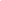 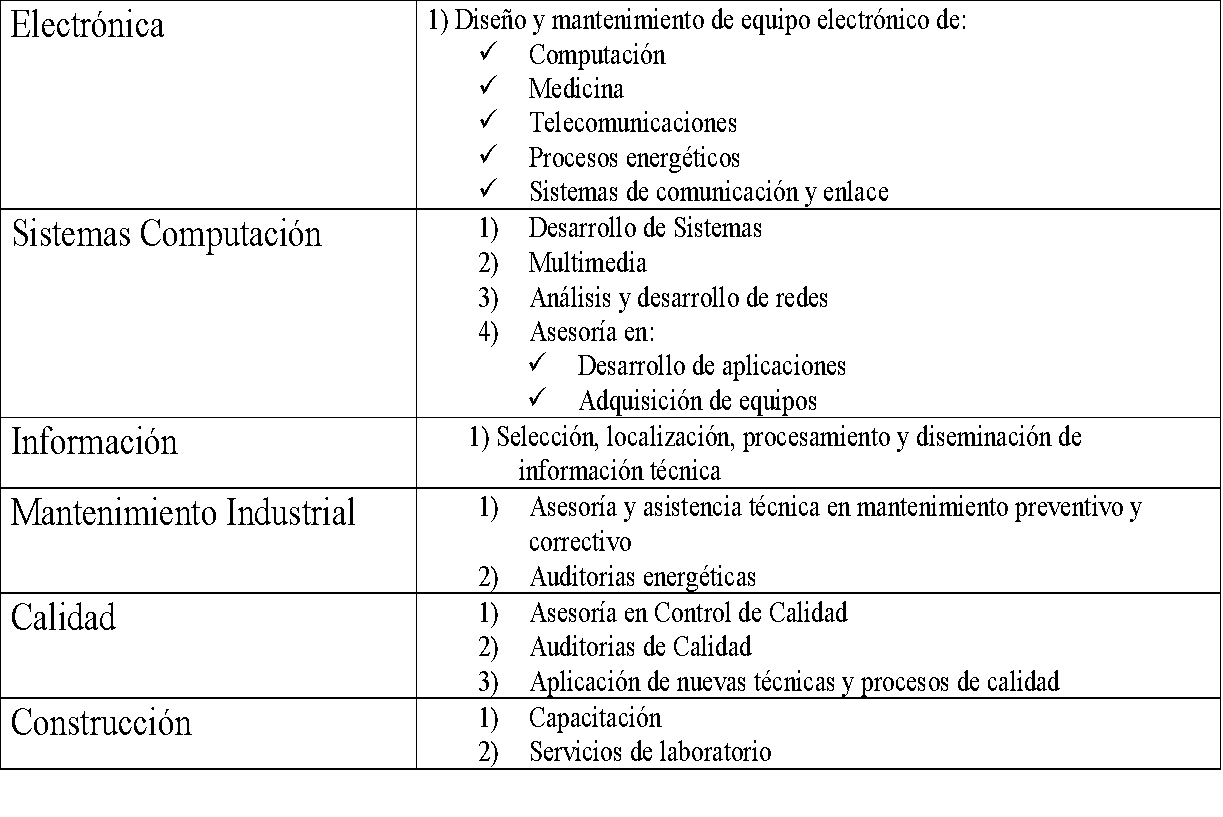 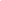 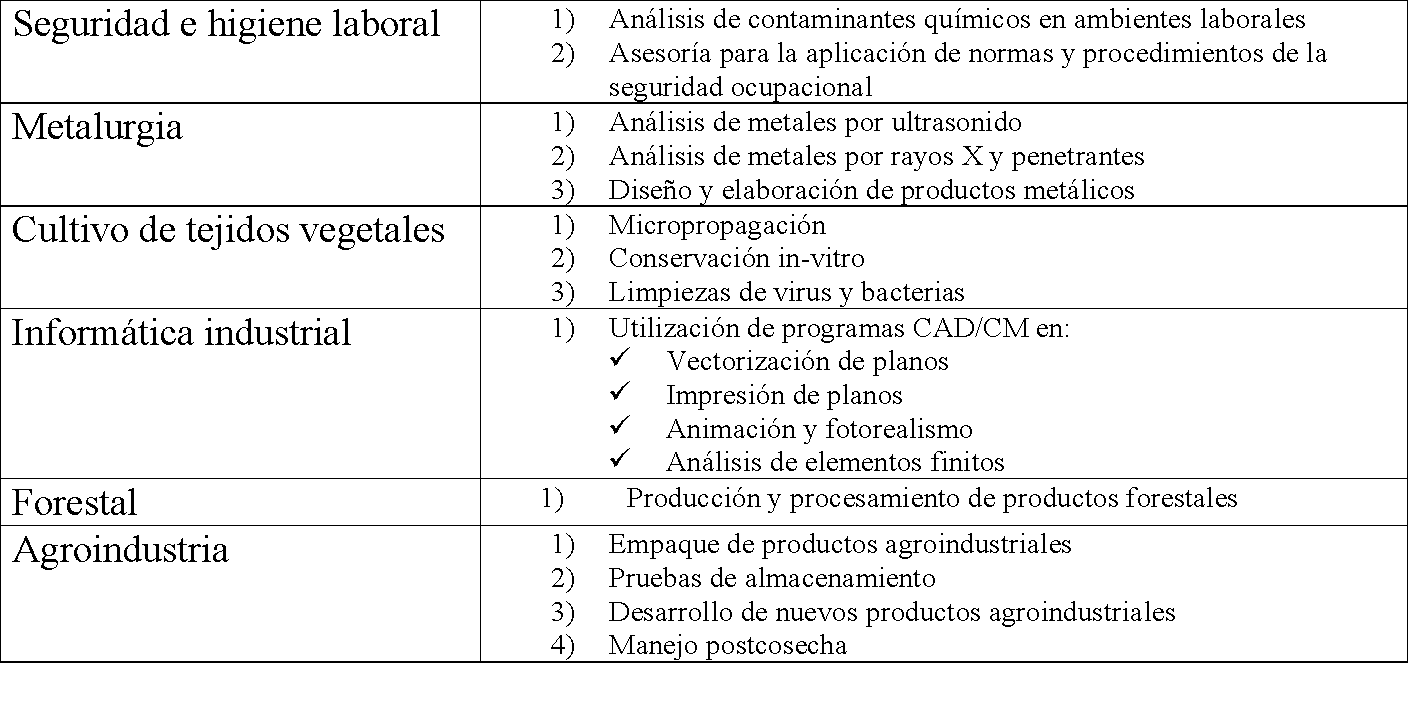 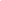 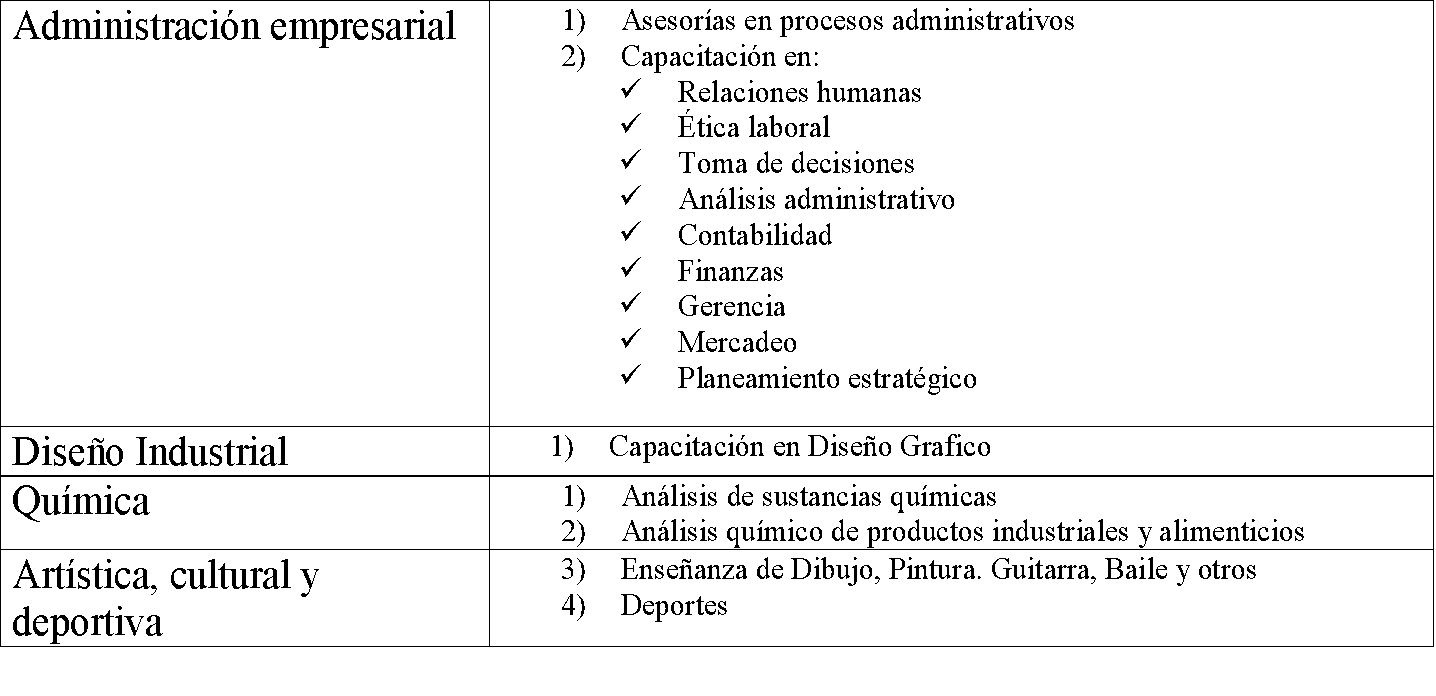 Aporte por tipo de actividad desarrollada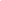 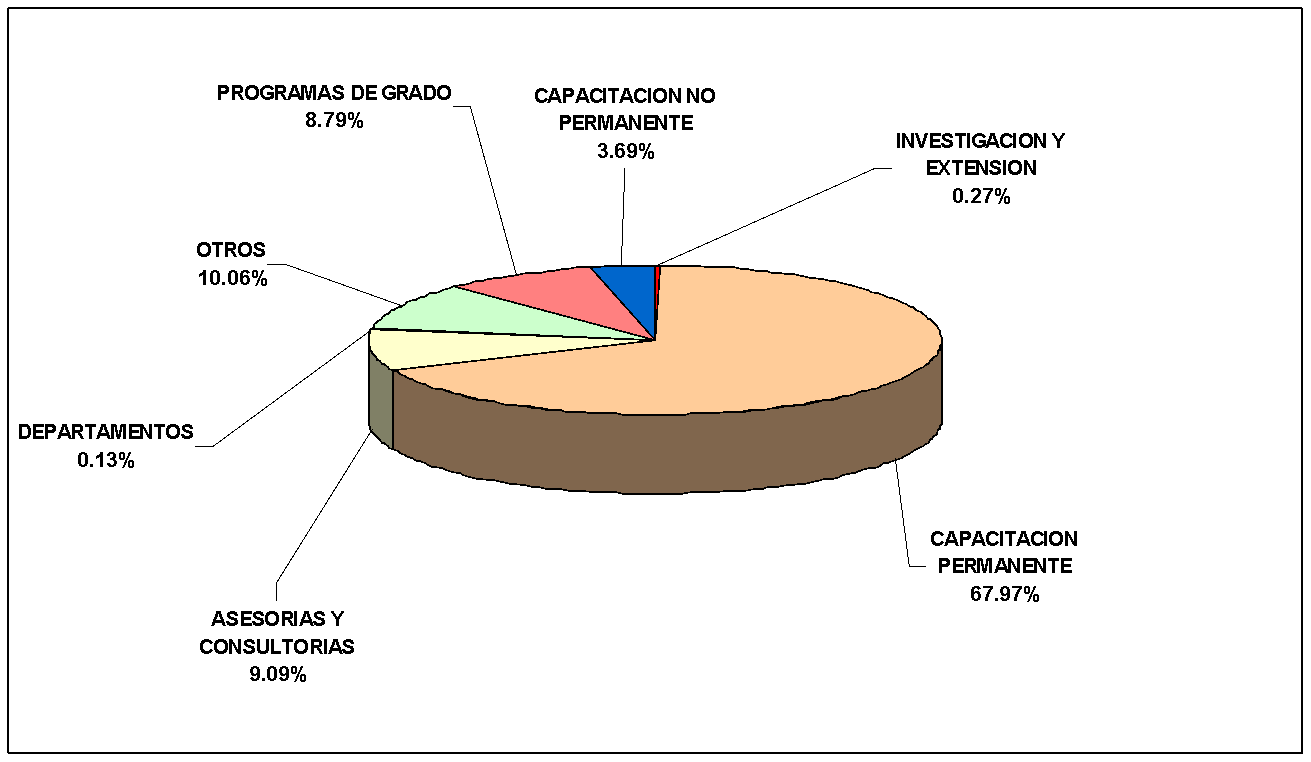 Principales áreas de capacitaciónResumen de aportes en investigaciónAportes en la Investigación de organismos externos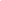 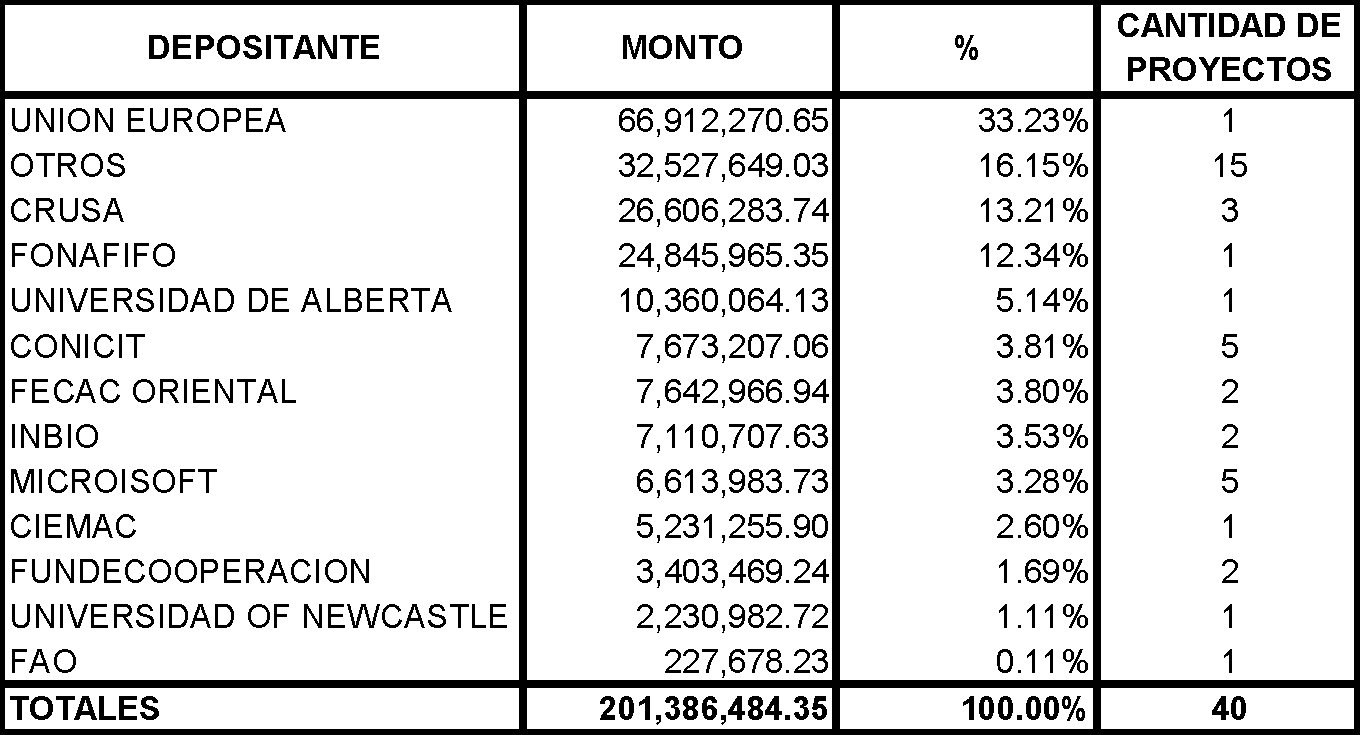 Informe económico 2006Aportes directos al ITCR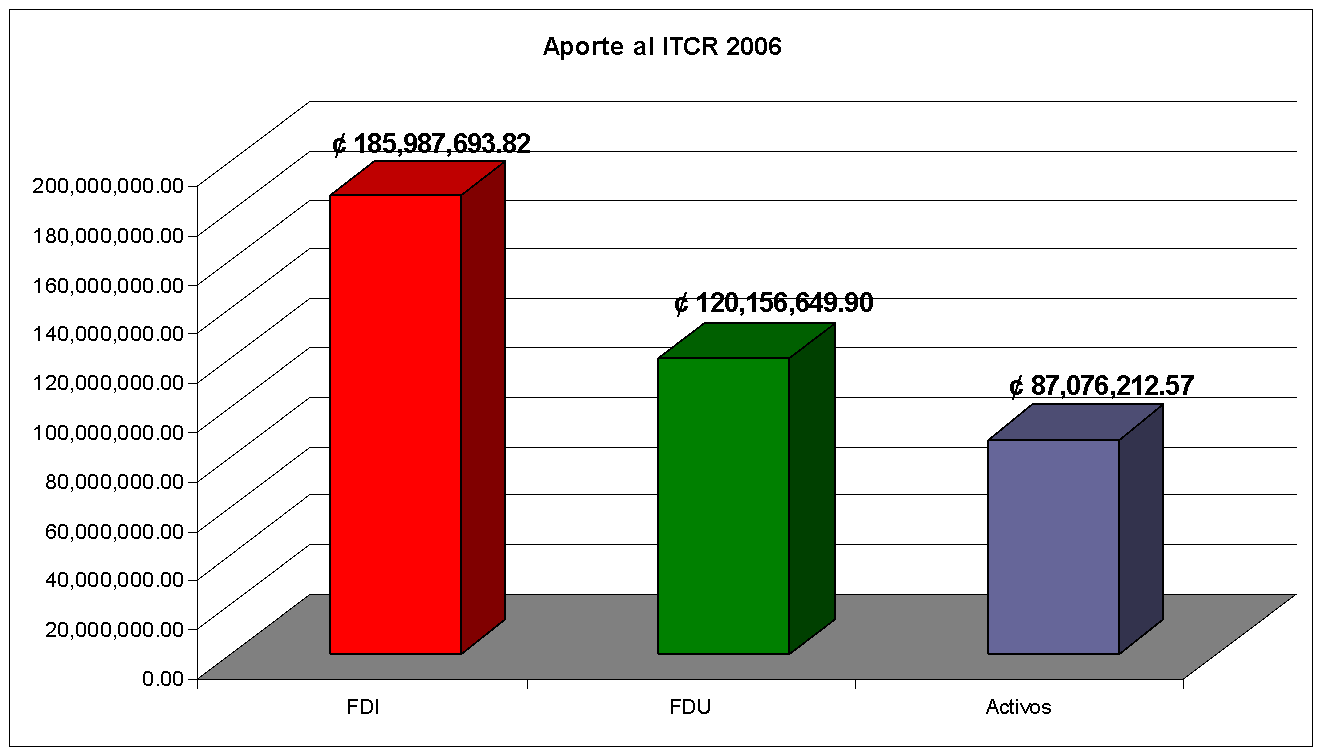 Aportes según unidad operativa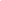 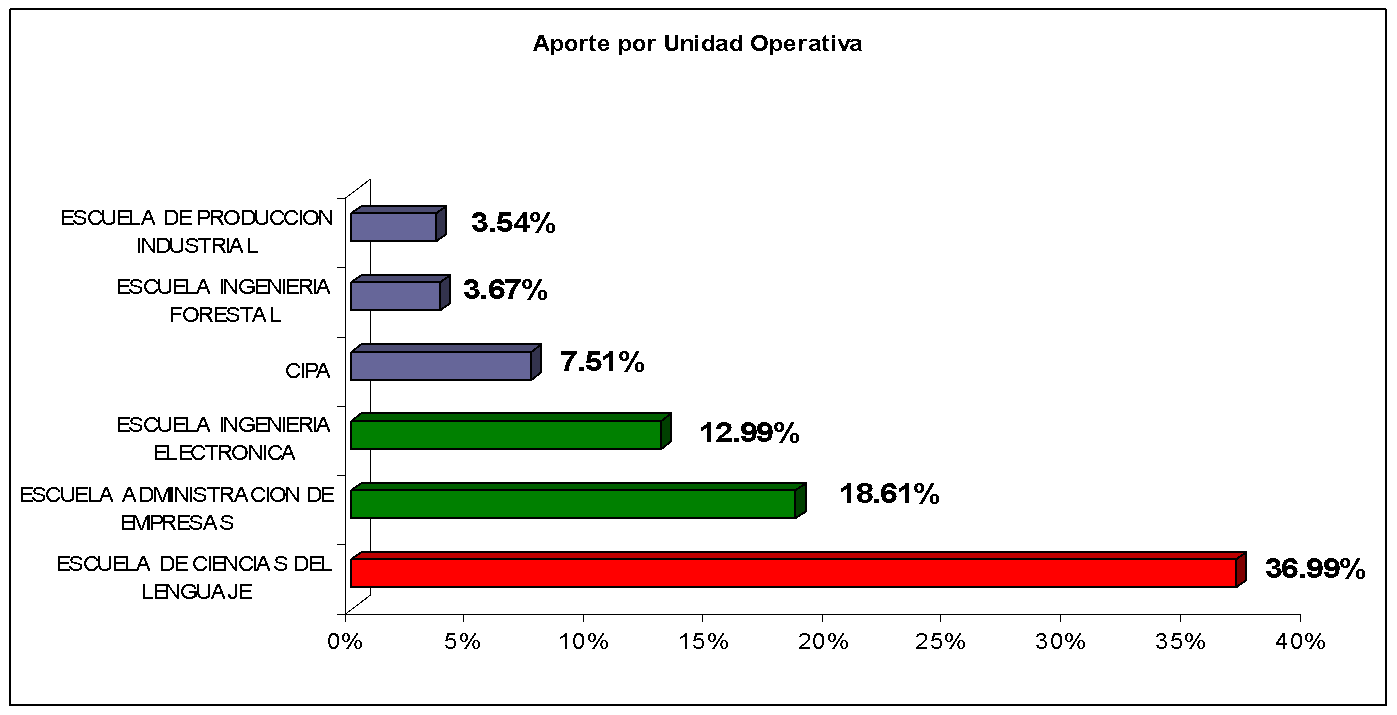 Inversión en activos por tipo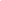 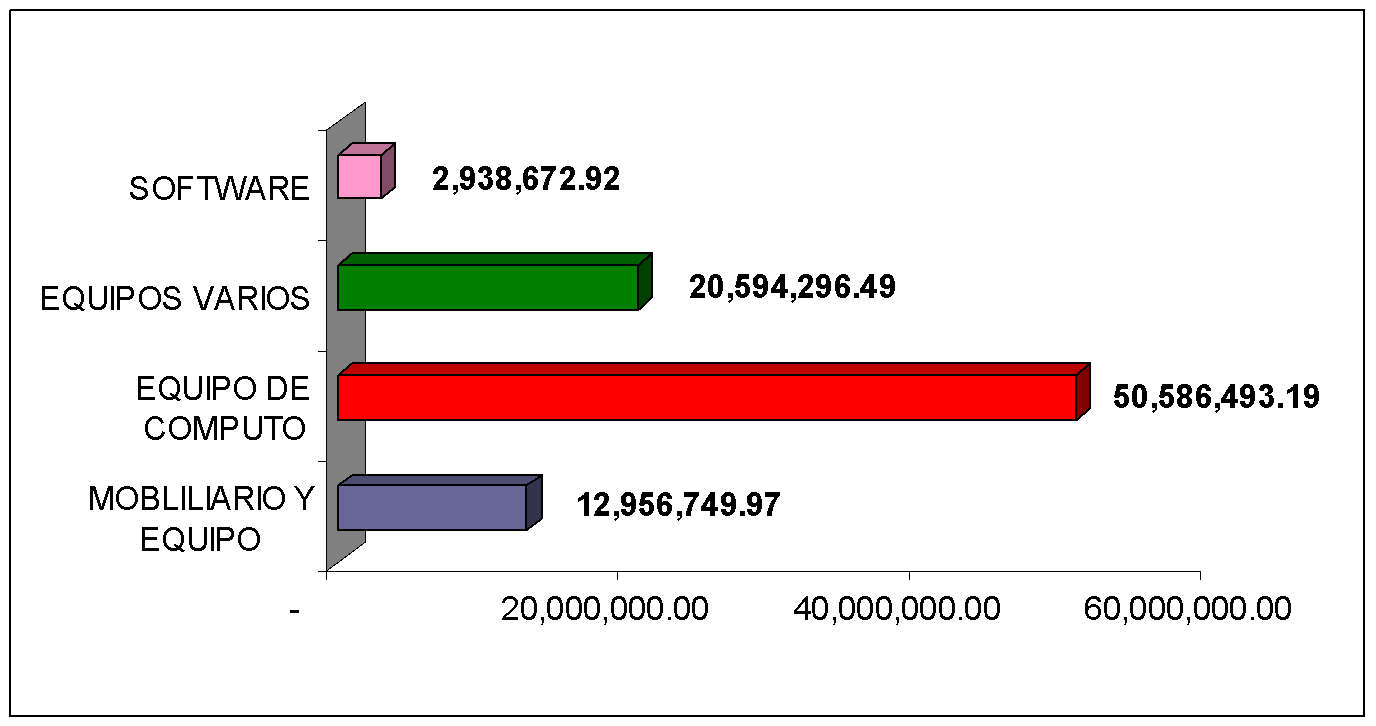 Comparación aportes 2004-2006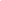 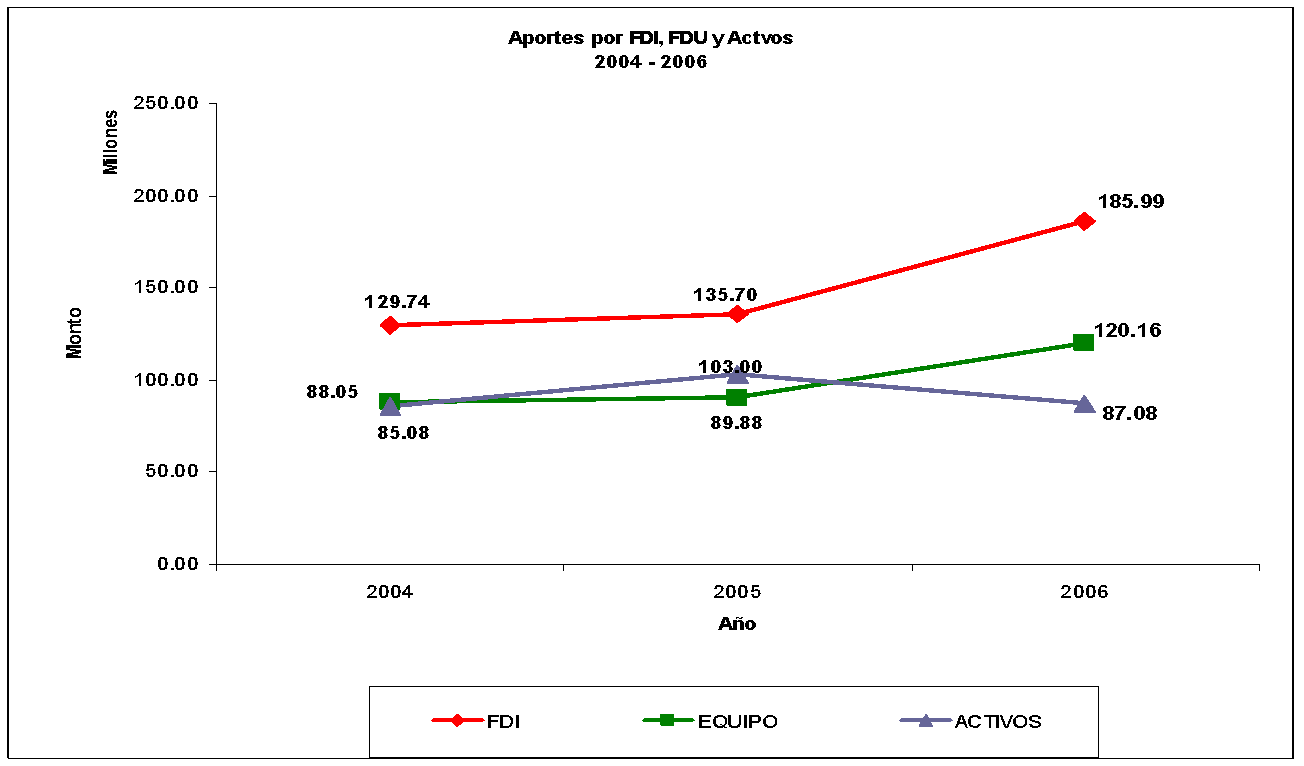 Estado de los principales proyectos 2006Recomendaciones y conclusionesLa FUNDATEC cuenta con un plan de trabajo que permite orientar las tareas que realiza y de esa forma alcanzar sus objetivos.  Se recomienda que en el corto plazo se realice una planificación estratégica, que permita orientar sus acciones de por lo menos 3 años.La FUNDATEC experimentó un crecimiento del 19.67% en el aporte trasladado al ITCR.Aunque en las actividades de vinculación, participan la mayoría de Escuelas del ITCR. Los ingresos que recibe la FUNDATEC y por ende el TEC, se concentran en pocas unidades operativas, siendo la más representativa la Escuela de Ciencias del Lenguaje, aportando un 36%.  Por lo tanto es recomendable incentivar una participación más activa del resto de Unidades del TEC.También se recomienda mantener una estrecha comunicación con los usuarios internos de la FUNDATEC, a través de espacios de reunión que permita el intercambio de ideas.Se debe trabajar en los pendientes de los principales proyectos, uno al que se debe dar énfasis es al de Gestión de Calidad, para poder contar con procedimientos claros que permitan una agilización de los trámites y una automatización de los mismos.Finalmente la FUNDATEC, se pone a disposición del ITCR para continuar trabajando en forma conjunta en el cumplimiento de los objetivos planteados en su creación.NOTA: Se reincorpora a la Sesión el señor Eugenio Trejos, a las doce horas con quince minutos.NOTA: Preside nuevamente la sesión el señor Eugenio Trejos.La señora Sonia Barboza comenta que hace como dos años, existía la preocupación, porque algunas actividades tendían un poco a la baja por la competencia por parte de otras unidades, por lo que, consulta ¿Cómo viene el desempeño de la Fundatec en relación con los años anteriores en cuanto al número de proyectos?La señora Giannina responde que la cantidad de proyectos ha crecido.  En el 2005 se trabajaron 322 proyectos y para el 2006, se trabajaron 348, para este año se tiene una tendencia de aumento, es decir, los proyectos de investigación han aumentado.El señor Raúl Pacheco consulta sobre la intervención de las auditorías.La señora Sonia Barboza señala que ninguna auditoría se ha incluido en el Informe Económico.La señorita Giannina Ortiz señala que la Contraloría General de la República, está muy interesada en descubrir si esos aportes directos se trasladan al Tecnológico y cómo se hace.El señor Isidro Álvarez agrega que el FDI se incorpora al presupuesto institucional y está dentro del ámbito de fiscalización normal.  Otro aspecto es que está sumando más de ¢200.000,000 (doscientos millones de colones) superando el grado de discrecionalidad del uso de estos recursos por parte del coordinador.  Considera que con el Convenio Marco y los Lineamientos, lo que se pretende es responsabilizar a los  Consejos de cada unidad operativa.La señora Sonia Barboza consulta sobre el problema de comprar activos vía ITCR-Fundatec.La señora Giannina Ortiz responde que la Fundatec tiene a una persona en el Departamento de Aprovisionamiento, en razón de que ahora lo que se compra llega primero a ese Departamento y de ahí sale plaqueado hacia las escuelas.El señor Isidro Álvarez aclara que el rubro más alto es el de compra de equipos;  en otra oportunidad la Auditoría Interna hizo una evaluación sobre el procedimiento utilizado para transferir a título de propiedad todos los activos adquiridos con fondos o recursos de la Fundatec al Tecnológico y se visualizó un retraso en los traslados como de cuatro años, para lo cual,  la Auditoría Interna de la Institución  sugirió,  que los activos se plaquearan antes de ser entregados. El señor Carlos Coto considera que cualquier informe puede evaluarse mejor cuando está planteado contra un plan estratégico,  para poder ver si las metas se alcanzan o si sus indicadores se cumplen; desde esta perspectiva se debe contar con una planificación que incluya lineamientos, propósitos, objetivos específicos e indicadores.  Lo ideal es que cuando un informe se conoce debe haber una serie de datos, como por ejemplo los programas exitosos y lo mismo en el área de electrónica, manejados vía Fundatec, qué sucede con los programas de computación; también con inglés y administración que cubran un 60% de los programas, y ¿por qué la participación de las áreas tecnológicas están limitadas?.La señora Gianinna Ortiz señala que cuando ellos ingresaron a la Junta Administrativa de la Fundatec, se plantearon elaborar un plan estratégico y objetivos en cada una de las áreas para poder evaluar en el transcurso de un año, pero esto les llevaría más tiempo y por eso trataron de hacer una comparación con los diferentes proyectos.  Apoya que es muy importante lo propuesto por el señor Carlos Coto, respecto a contar con un planeamiento estratégico para contar con indicadores para ver hacia dónde se dirigen en las diferentes áreas.El señor Gilberto Salas considera que la razón es válida, y en este período se han planteado la posibilidad de plantear un plan estratégico, pero el asunto es que la FUNDATEC es apenas un instrumento para administrar dineros, no puede llegar más allá por su condición y saben que para poder plantear un plan en el sentido de manejo de proyectos y estructura, no lo pueden hacer solos, se debe hacer en conjunto con las escuelas y  a partir de allí crear un plan estratégico.MOCIÓN DE ORDEN: El señor Eugenio Trejos al ser las doce horas con treinta minutos, presenta moción de orden para ampliar el horario de la sesión en una hora con treinta y cinco minutos. Se somete a votación y se obtiene 11 votos a favor 0 en contra.El señor José Fabio Parreaguirre considera que el proyecto de planeación estratégica es sumadamente importante, pero debe hacerse en conjunto con el Tecnológico, esto para que tengan  parámetros de comparación.La señorita Giannina Ortiz comenta que esta fue una de las  primeras recomendaciones  que presentaron al ingresar a la Junta Administrativa, el de contar con un planeamiento estratégico, pero elaboraron un plan de trabajo para iniciar labores.  Considera que el plan debe ser en conjunto.La señora Sonia Barboza considera necesario establecer la conexión porque el Tecnológico como fundador, está llamado a dar grandes líneas para que se desarrolle el plan.  Consulta cuáles son las principales preocupaciones que la Junta tiene del estudio de la Contraloría.La señorita Giannina Ortiz señala, que por las preguntas y el interés que la Contraloría mostró, fue que se centraron en ¿cómo el Tecnológico controla, les llamó mucho la atención las políticas para el manejo del FDU, la carencia en sistemas de información, los excedentes que se producen del Convenio con Zapote, y cómo la Fundatec traslada fondos?, entre otros.La señora Sonia Barboza consulta ¿cómo ha sido la respuesta de la Fundatec en la implementación de los Lineamientos?La señorita Giannina Ortiz señala que se han ordenado bastante, pero el mayor problema lo han tenido con las unidades operativas porque se da una resistencia al cambio.  La señora Sonia Barboza consulta ¿cómo le ha ido a Fundatec con la unidad operativa?La señorita Giannina Ortiz responde que no han podido generar excedentes, no han invertido en infraestructura porque no se sabe qué va a pasar con las relaciones con el Tecnológico, además que el presupuesto para este año es muy limitado.El señor Gilberto Salas acota que no se paga alquileres y reciben beneficios y a pesar de esto el costo del manejo ronda por el 9%, este año se baja a 6% y el próximo año al 5%, de ahí la idea de que la Fundatec maneje sus propios proyectos.  Esta situación se está tratando de resolver para ser más eficiente y manejar mejor los recursos, algo que para la Fundatec no es fácil.  Considera que se deben fortalecer los proyectos del Tecnológico y tener los propios.   Comenta que salir con la planilla solo con sus ganancias no lo lograrían.  Añade que  gracias a Ciencias del Lenguaje, salen adelante por la venta de libros.La señora Sonia Barboza considera que la Fundatec pierde mucha capacidad productiva por la ineficiencias internas, por los problemas en los sistemas de información y porque no hay procedimientos estandarizados.NOTA: El señor Eugenio Trejos agradece a las personas invitadas su participación en este tema, quienes se retiran de la sesión, a las doce horas con cincuenta minutos. NOTA: Se retira de la sesión el señor José Fabio Parreaguirre, a las doce horas con cincuenta minutos.Receso de 12:45 a 1:05 p.m.CONTINUACIÓN CAPITULO ASUNTOS DE FONDOCONTINUACIÓN ARTÍCULO 15. Convenio Marco de Cooperación entre el ITCR y FUNDATECLa señora Sonia Barboza continúa con la lectura del Convenio Marco de Cooperación entre el ITCR y FUNDATEC.El señor Isidro Álvarez sugiere modificar la cláusula 20, a fin de que se lea “debidamente autorizados por las instancias correspondientes”.  El señor Carlos Badilla considera que se podría agregar como un párrafo segundo en esta cláusula. El señor Carlos Badilla comenta que   la cláusula 21, no se conversó al respecto con la Comisión Bipartita y es evidente que la Fundatec tiene que pagar por las instalaciones, en razón de que cuando este Convenio se envíe a la Contraloría General de la República, no va a ser bien visto.Por otra parte, el señor Badilla considera que la cláusula 19, se debe modificar para que diga:  “Fundatec queda facultada para invertir los recursos depositados en el Fondo dentro de las posibilidades del Sistema Bancario Nacional, siempre y cuando no ponga en peligro la liquidez del fondo y honre oportunamente las obligaciones derivadas de este Convenio”.El señor Isidro Álvarez sugiere que en la cláusula 14, sobre la vigencia,  se consigne que a partir de su aprobación o refrendo por parte de la CGR.. Hechas las inclusiones, se somete a votación la propuesta y se obtiene el siguiente resultado: 10 votos a favor, 0 en contra.  Se somete a votación la firmeza y se obtiene 10 votos a favor, 0 en contra.Por lo tanto, el Consejo Institucional:RESULTANDO:La cláusula quinta del actual Convenio General de Cooperación suscrito entre, el Instituto Tecnológico de Costa Rica y la Fundación Tecnológica de Costa Rica, el 11 de diciembre de 1987, establece que el mismo puede ser revisado a solicitud de alguna de las partes.Con fundamento en esta cláusula, el Consejo Institucional en Sesión Ordinaria No. 2438, Artículo 11, del 13 de octubre del 2005 acordó conformar una “Comisión Bipartita” con representantes de la Fundación Tecnológica y del Instituto Tecnológico de Costa Rica, con el objetivo de formular una propuesta base del Convenio marco de cooperación entre el ITCR y la Fundatec, la cual plantee una revisión integral del mismo.La Comisión Bipartita responsable de formular la propuesta base del Convenio Marco de Cooperación entre el ITCR y la Fundatec estuvo integrada de la siguiente manera:Para la formulación de la versión de la propuesta base del Convenio Marco de Cooperación entre el ITCR y la Fundatec, la Comisión Bipartita contó con la asesoría legal de las siguientes personas:La Asamblea Institucional Representativa en su sesión extraordinaria AIR-62-2005 realizada el 29 de noviembre de 2005 aprobó los “Lineamientos para la vinculación externa del ITCR con la coadyuvancia de la Fundatec”.Los “Lineamientos para la vinculación externa del ITCR con la coadyuvancia de la Fundatec” consisten en un conjunto de políticas específicas aprobadas por el Instituto Tecnológico de Costa Rica con los propósitos de:Definir los alcances y compromisos adquiridos por las unidades operativas y los funcionarios del Instituto al desarrollar actividades remuneradas de vinculación con el sector externo. Definir los procesos administrativos que debe realizar el ITCR y el tipo de participación que tendrán los diferentes órganos institucionales al ejecutar actividades remuneradas de vinculación con el sector externo.La Asamblea Institucional Representativa en su sesión ordinaria AIR-63-2006 realizada el 29 de marzo de 2006 aprobó un conjunto de disposiciones sobre la “Remuneración máxima que pueden percibir los funcionarios del ITCR por participar en actividades de vinculación externa con la coadyuvancia de la Fundatec” las cuales están redactadas en concordancia con los Lineamientos mencionados.Es necesario realizar una revisión integral del Convenio de Cooperación entre el ITCR y la Fundación Tecnológica de Costa Rica, con los siguientes fines:Definir de manera más clara y explícita, el marco jurídico dentro del cual deben desarrollarse las relaciones de cooperación entre ambas organizaciones.Delimitar con mayor precisión el ámbito dentro del cual se deben desarrollar las actividades de vinculación externa realizadas por medio de la Fundatec en concordancia con las políticas específicas y normas aprobadas por el Instituto al efecto, así como con las disposiciones legales vigentes sobre esta materia. La Comisión de Planificación y Administración en su sesión N° 200-2007 realizada el 30 de marzo del 2007 acordó elevar a conocimiento del Consejo Institucional el texto del Convenio Marco de cooperación ITCR-Fundatec, con la siguiente recomendación de trámite:“a. 	Aprobar el texto del Convenio Marco de cooperación ITCR-Fundatec por parte del Consejo Institucional.b.	Solicitar a la Junta Administrativa de la Fundatec someter a discusión y aprobación la propuesta aprobada por el Consejo Institucional.c.	Enviar el texto del Convenio Marco de cooperación ITCR-Fundatec, a la Contraloría General de la República para su refrendo, previa aprobación del Consejo Institucional y de la Junta administrativa de la Fundatec”.ACUERDA:Aprobar el siguiente “Convenio Marco de Cooperación entre el Instituto Tecnológico de Costa Rica y la Fundación Tecnológica de Costa Rica” :  Solicitar a la Junta Administrativa de la Fundatec someter a discusión y aprobación el texto del “Convenio Marco de Cooperación entre el Instituto Tecnológico de Costa Rica y la Fundación Tecnológica de Costa Rica” aprobado por el Consejo Institucional en la Sesión No. 2513, Artículo 15, del 24 de mayo del 2007.Solicitar a la FUNDATEC realizar, en un plazo de 6 meses después de la entrada en vigencia del Convenio Marco ITCR-Fundatec, los ajustes en el sistema de control interno y en su sistema contable necesarios para garantizar la operatividad de este Convenio y la de los “Lineamientos para la vinculación remunerada externa del ITCR con la coadyuvancia de la Fundatec”; e informar sobre los cambios realizados a la Administración del INSTITUTO.Solicitar a las Vicerrectorías de Administración, Docencia e Investigación y Extensión establecer, en un plazo de 6 meses después de la entrada en vigencia del Convenio Marco ITCR-Fundatec, los controles estratégicos necesarios para garantizar el eficaz cumplimiento de las disposiciones establecidas por este convenio y por los “Lineamientos para la vinculación remunerada externa del ITCR con la coadyuvancia de la Fundatec” e informar sobre los controles establecidos al Consejo Institucional.Solicitar a la Rectoría, que remita el “Convenio Marco de Cooperación entre el Instituto Tecnológico de Costa Rica y la Fundación Tecnológica de Costa Rica”,  aprobado por el Consejo Institucional en la Sesión No. 2513, Artículo 15, del 24 de mayo del 2007, a la Contraloría General de la República para su respectivo refrendo, una vez que el mismo haya sido aprobado por la Junta Administrativa de la Fundatec.Comunicar.  ACUERDO FIRME. TEXTO DEL“CONVENIO MARCO DE COOPERACIÓN ENTRE EL INSTITUTO TECNOLÓGICO DE COSTA RICA Y LA FUNDACIÓN TECNOLÓGICA DE COSTA RICA”El INSTITUTO TECNOLÓGICO DE COSTA RICA, en adelante denominado “INSTITUTO”, “ITCR" o “INSTITUCIÓN” con cédula jurídica 4-000-042145-07, representado en este acto por el señor EUGENIO TREJOS BENAVIDES, Máster en Administración Pública, mayor, casado, vecino de Heredia, cédula de identidad número 9-041-880, en su condición de RECTOR con facultades de apoderado Generalísimo sin límite de suma y la FUNDACIÓN TECNOLÓGICA DE COSTA RICA, en adelante   denominada  “FUNDATEC” o “FUNDACIÓN”, con cédula  jurídica  3-006-087315,  representada por la   señorita  Giannina Ortiz Quesada,  Ingeniera en Construcción, soltera, vecina de Cartago, cédula de identidad número 3-330-289, en su condición de PRESIDENTA de la Junta Administrativa de FUNDATEC con facultades de Apoderada General.CONSIDERANDO QUE:La Constitución Política de la República de Costa Rica, establece lo siguiente:Artículo 84.- La Universidad de Costa Rica es una institución de cultura superior que goza de independencia para el desempeño de sus funciones y de plena capacidad jurídica para adquirir derechos y contraer obligaciones, así como para darse su organización y gobierno propios. Las demás instituciones de educación superior universitaria del Estado tendrán la misma independencia funcional e igual capacidad jurídica que la Universidad de Costa Rica.El Estado las dotará de patrimonio propio y colaborará en su financiación.Artículo 85.- El Estado dotará de patrimonio propio a la Universidad de Costa Rica, al Instituto Tecnológico de Costa Rica, a la Universidad Nacional y a la Universidad Estatal a Distancia y les creará rentas propias, independientemente de las originadas en estas instituciones. Además, mantendrá -con las rentas actuales y con otras que sean necesarias- un fondo especial para el financiamiento de la Educación Superior Estatal.La Ley de Promoción del Desarrollo Científico Tecnológico (Ley 7169 del  13 de junio de 1990) establece, entre otras cosas:Artículo 93.- Para todos los efectos legales se establecen, con carácter de “actividad ordinaria”, la investigación y la prestación de servicios en ciencia y tecnología, a cargo de las entidades públicas, incluyendo las instituciones de educación superior universitaria estatal. Estas entidades, a su vez, podrán vender servicios técnicos y de transferencia de tecnología a terceros. Para ambos efectos, las instituciones podrán utilizar los procedimientos de contratación directa que establece la Ley de la Administración Financiera de la República.Artículo 94.- Las instituciones de educación superior universitaria estatal quedan habilitadas y autorizadas para la venta de bienes y servicios ligados a los proyectos de investigación, desarrollo tecnológico, consultorías y cursos especiales. Para mejorar y agilizar la venta de bienes y servicios, dichas instituciones también quedan habilitadas y autorizadas para crear fundaciones y empresas auxiliares.Artículo 95.- Se deberá establecer un procedimiento para que los recursos recaudados por venta de servicios sean trasladados en forma ágil y efectiva a los propios entes de investigación que los generaron, con el propósito de asegurar la disponibilidad oportuna de estos fondos y la continuidad de las actividades científicas y tecnológicas.Cuando se trate de la venta de servicios en los centros universitarios, los fondos se invertirán según el criterio de las autoridades universitarias, sin detrimento alguno de la autonomía que los caracteriza.El Estatuto Orgánico del INSTITUTO establece lo siguiente:Artículo 1.- El Instituto Tecnológico de Costa Rica es una institución autónoma de educación superior universitaria, dedicada a la docencia, la investigación y la extensión de la tecnología y las ciencias conexas necesarias para el desarrollo de Costa Rica.Artículo 3.-  Para el cumplimiento de sus fines, el Instituto Tecnológico de Costa Rica se rige por los siguientes principios: b. 	La vinculación permanente con la realidad costarricense como medio de orientar sus políticas y acciones a las necesidades del país.d. 	La plena capacidad jurídica del Instituto para adquirir derechos y contraer obligaciones, de conformidad con la Constitución Política y las leyes de Costa Rica.Artículo 132: Las fuentes de financiamiento del Instituto son:a.	La subvención estatal establecida en la Constitución Política y otras provenientes de leyes especialesb.	La renta producida por sus activosc. 	El producto de la venta de sus bienes y serviciosg. Los fondos provenientes de convenios aceptados por el Consejo Institucionalh. 	Las utilidades generadas por las empresas de su propiedadi. 	Otras formas de ingresos no contemplados en este Artículo y aprobados por el Consejo InstitucionalEl Acta Constitutiva de la FUNDATEC, del 1 de setiembre de 1987, en su Cláusula Quinta, establece que el objetivo de su creación es “coadyuvar al mejoramiento de los servicios académicos que el Instituto Tecnológico de Costa Rica preste a los diferentes sectores de la sociedad costarricense”.En virtud del objetivo de su creación, la razón de ser de FUNDATEC tiene sentido únicamente en el marco del INSTITUTO, por lo cual, los fines y objetivos de la FUNDATEC se establecen de modo tal que su actividad sea congruente con los fines y principios del INSTITUTO, de manera que haya coherencia en la consecución de sus logros.CONVENIMOS EN:Celebrar el presente convenio marco de cooperación entre ambas entidades, el cual se regirá por la Legislación Nacional, por la normativa interna del INSTITUTO aplicable en la materia y por las siguientes cláusulas específicas:PRIMERA.- ObjetivoEl objetivo de este Convenio es establecer el marco jurídico dentro del cual se desarrollarán las relaciones de cooperación entre el INSTITUTO y la  FUNDATEC.SEGUNDA.- Normativa complementaria Ambas partes declaran que, para todo efecto, forman parte de este Convenio las políticas, lineamientos, normas y procedimientos  que haya aprobado o apruebe el INSTITUTO, durante la vigencia de este convenio, en relación con cualquier aspecto de la actividad de vinculación con el sector externo que se realice con la coadyuvancia de la FUNDACIÓN.TERCERA.- Fundatec como ente coadyuvante del InstitutoEl INSTITUTO declara a FUNDATEC como fundación de apoyo institucional para la realización y administración de las actividades de vinculación con el sector externo que realizan sus unidades operativas, tales como: programas, proyectos y toda clase de actividades de venta de bienes o prestación de servicios.  Asimismo, declara de interés institucional todas las acciones realizadas con la coadyuvancia de la FUNDATEC en el marco de la ley N° 7169.  CUARTA.-  La actividad de Fundatec El INSTITUTO faculta a la FUNDATEC para gestionar y/o administrar, ya sea a nombre suyo o a nombre propio, únicamente las actividades de vinculación externa que hayan sido aprobadas y registradas en observancia de las políticas, lineamientos, normas y procedimientos establecidas por el INSTITUTO para tal efecto y las cuales le hayan sido expresamente indicadas por autoridades institucionales competentes para ello.  Ante cualquier incumplimiento u omisión, relacionada con el párrafo anterior, que detecte FUNDATEC, ésta queda facultada para no tramitar la ejecución de la actividad así como para solicitar, al superior jerárquico respectivo, la subsanación que corresponda en caso de que esta haya iniciado.El INSTITUTO reconoce la capacidad jurídica plena de que goza FUNDATEC como sujeto de derecho privado amparado en la Ley de Fundaciones (Ley No. 5338 del 28 de agosto de 1973) y en la Ley de Promoción del desarrollo científico y tecnológico  (Ley 7169 del  13 de junio de 1990), para realizar actos y contratos propios.QUINTA.- Gestiones y responsabilidades de FundatecFUNDATEC se obliga a  gestionar y/o administrar, a nombre del INSTITUTO o suyo propio, con eficiencia y eficacia, las actividades de vinculación externa que expresamente le sean señaladas por las autoridades institucionales competentes para ello,  comprometiéndose al manejo financiero de los ingresos, al manejo contable y a la prestación de los servicios administrativos y legales que se requieran para el ágil y adecuado desarrollo de tales actividades. FUNDATEC se compromete a cumplir sus responsabilidades con estricta observancia de los principios de mejora continua, transparencia y permanente rendición de cuentas ante las autoridades del INSTITUTO formalmente facultadas para solicitarlas. SEXTA.- De la administración de los recursos financierosFUNDATEC se compromete a que toda su operación se ajustará a la normativa nacional o internacional vigente en materia financiero-contable y garantiza al INSTITUTO que realizará, con la mayor diligencia, el control adecuado y confiable de todos los recursos que custodia.FUNDATEC queda facultada para invertir los recursos ociosos que mantenga en custodia dentro de las posibilidades bursátiles del Sistema Bancario Nacional, siempre y cuando no ponga en peligro la liquidez de los programas y honre oportunamente las obligaciones derivadas de este convenio.SETIMA.- Requisito de convenio para ejecutar actividades de vinculación externaToda actividad de vinculación externa, aprobada y registrada por el INSTITUTO, que deba ser desarrollada con la coadyuvancia de FUNDATEC, deberá ser respaldada por un convenio o acuerdo específico entre ambas organizaciones.Ambas partes convienen en que dichos convenios específicos se concretarán o establecerán por medio del documento denominado “Formalización de las actividades de vinculación externa” que, para todos los efectos, declaran ser parte integrante de este convenio marco, el cual se agrega como anexo.  OCTAVA.-	Actividades de vinculación externa realizadas a nombre del InstitutoPara desarrollar una actividad de vinculación externa con la coadyuvancia de FUNDATEC, en la que los compromisos contractuales sean suscritos directamente a nombre del INSTITUTO y los recursos y/o fondos correspondientes vayan a ser administrados por FUNDATEC, se deberá establecer un convenio  entre el INSTITUTO, la FUNDATEC y el tercero interesado, en el que deberán quedar claramente establecidos los derechos y obligaciones de cada una de las partes, así como las responsabilidades derivadas de éstas, incluyendo una cláusula específica que establezca la autorización expresa del INSTITUTO para que los recursos sean administrados por la FUNDACION. NOVENA.- De la responsabilidad académica, técnica, presupuestaria y civilEl INSTITUTO asume, en forma completa y exclusiva, a través de sus unidades operativas, toda la responsabilidad académica y técnica por el planeamiento, desarrollo, ejecución y control de todas las actividades de vinculación que emprenda con la coadyuvancia de FUNDATEC, indistintamente que tales actividades se ejecuten a su nombre o de la FUNDACIÓN, conforme a los contratos establecidos para tal efecto.  Ambas partes convienen en suscribir una póliza conjunta de responsabilidad civil que cubra las responsabilidades de índole financiera derivadas de la ejecución de actividades de vinculación externa realizadas con la coadyuvancia de la Fundatec, por el monto que establezcan estudios actuariales y especializados y cuyo costo se sufrague con el Fondo de apoyo a la vinculación.DÉCIMA.- De la propiedad intelectual, derechos de autor y patentesLas partes involucradas en actividades de vinculación externa deberán atenerse a los tratados internacionales ratificados por la Asamblea Legislativa sobre propiedad intelectual, derechos de autor y patentes, así como a la legislación nacional vigente sobre esta materia y a la normativa interna vigente y a la que adopte el INSTITUTO al respecto.DÉCIMO PRIMERA.-  De los derechos morales y económicos El INSTITUTO reconocerá y ejercerá, oportunamente, los derechos morales y económicos derivados de toda actividad de vinculación externa desarrollada con la coadyuvancia de la FUNDATEC que en materia de propiedad intelectual (Derechos de Autor y Propiedad Industrial) le otorgue la legislación nacional vigente a los patrocinadores, investigadores, docentes, estudiantes y al mismo INSTITUTO, con respeto absoluto a lo dispuesto en esta materia en su Estatuto Orgánico y en la normativa interna dictada por el ITCR en esta materia.En toda publicación derivada del desarrollo de actividades de vinculación externa deberán declararse los créditos correspondientes a los autores de las publicaciones realizadas y dejar constancia que los documentos o materiales publicados o divulgados, se han producido dentro del marco del presente convenio.La titularidad de los derechos de propiedad intelectual que surjan al amparo del presente convenio deberá regularse mediante cartas de entendimiento suscritas al efecto y cuyos términos deben satisfacer las disposiciones internas de cada entidad sobre esta materia. Las partes de este convenio se comprometen a respetar las disposiciones aprobadas por las entidades participantes, respecto a los requisitos que deben cumplir las publicaciones o divulgaciones realizadas, en lo que concierne al manejo de imagen.DÉCIMO SEGUNDA.- Designación de los encargados de dirigir, coordinar y ejecutar la actividad de vinculación.  Responsabilidad civil subsidiaria de los mismos.  El personal del INSTITUTO que se contrate para la realización de las actividades de vinculación externa con la coadyuvancia de FUNDATEC deberá ser designado por la respectiva unidad operativa.Ambas partes se comprometen, en lo que les corresponda, a observar y cumplir los principios de libre concurrencia, igualdad de oportunidades, publicidad, transparencia y objetividad en todos los procedimientos de selección y designación de las personas encargadas de dirigir, coordinar y desarrollar actividades de vinculación externa por medio de FUNDATEC.Los funcionarios del INSTITUTO que participen en este tipo de actividades asumirán, concomitantemente, la responsabilidad civil subsidiaria y profesional que legalmente les corresponde; la cual, en todo caso, se hará constar en el respectivo contrato.  DÉCIMO TERCERA.- De la sujeción al presupuesto  La FUNDATEC se compromete a administrar y ejecutar los fondos de cada actividad de vinculación externa en estricto apego a los presupuestos aprobados para dichas actividades por las respectivas unidades operativas, de conformidad con la normativa propia del INSTITUTO.Toda compra de bienes y contratación de servicios con cargo a dichos presupuestos deberá ser gestionada ante Fundatec en forma exclusiva por el coordinador responsable de la actividad.Ambas partes se comprometen, en lo que les corresponda, a que en los procedimientos de compra de bienes y contratación de servicios, con cargo a los citados presupuestos, se observarán y cumplirán los principios de libre concurrencia, igualdad de oportunidades, publicidad, transparencia y objetividad.El presupuesto de cada actividad de vinculación externa deberá incluir el porcentaje que corresponderá a FUNDATEC por los servicios de administración, el cual será determinado de conformidad con la normativa establecida por el INSTITUTO.  DÉCIMO CUARTA.- Traslado del FDILa FUNDATEC se compromete a trasladar semestralmente al INSTITUTO los recursos recaudados por concepto del Fondo de Desarrollo Institucional (FDI).DÉCIMO QUINTA.-  Administración del FDULa FUNDATEC administrará el Fondo de Desarrollo de la Unidad Operativa (FDU) según el presupuesto aprobado por dicha unidad.  La administración de este fondo estará sujeta al pago del costo administrativo de conformidad con lo establecido por la normativa interna del INSTITUTO, todo de conformidad con la cláusula sexta de este convenio.DÉCIMO SEXTA.- Del “Fondo de apoyo a la vinculación”FUNDATEC mantendrá en custodia y administración un fondo especial denominado “Fondo de apoyo a la vinculación”, al cual deberá transferir, mensualmente, todos los intereses generados por los fondos propios de las actividades de vinculación externa que administra y que son propiedad del INSTITUTO. La utilización de los recursos depositados en este fondo se realizará de acuerdo con la normativa específica aprobada al efecto por el ITCR.FUNDATEC queda facultada para invertir los recursos depositados en el “Fondo de apoyo a la vinculación” dentro de las posibilidades bursátiles del Sistema Bancario Nacional, siempre y cuando no ponga en peligro la liquidez del fondo y honre oportunamente las obligaciones derivadas de este convenio. La FUNDATEC garantiza al INSTITUTO que realizará, con la mayor diligencia, el control adecuado y confiable de los recursos transferidos al “Fondo de apoyo a la vinculación”.    FUNDATEC deberá informar mensualmente al INSTITUTO sobre el estado financiero de este fondo.  Por la administración y custodia de los recursos depositados en el “Fondo de apoyo a la vinculación”, la FUNDACIÓN percibirá el porcentaje establecido en la normativa vigente aprobada por el INSTITUTO para el manejo administrativo de las actividades de vinculación externa.La Fundatec podrá atender con los recursos de este fondo, conforme a lo dispuesto por la normativa aprobada al efecto por la Institución, los siguientes compromisos:Porcentajes correspondientes a la FUNDATEC por los servicios de administración de actividades de vinculación externa que, no puedan ser cubiertos con el respectivo presupuesto por exigencias de los donantes o por disposición del INSTITUTO.Obligaciones a cargo de FUNDATEC, provenientes de las actividades de vinculación que no puedan ser cubiertas con los respectivos presupuestos, siempre y cuando la responsabilidad no sea atribuible a la administración dada por FUNDATEC.DÉCIMO SÉPTIMA.-  De los bienes muebles e inmuebles FUNDATEC se compromete a trasladar mensualmente al INSTITUTO, de forma ágil y efectiva, todo tipo de bienes muebles e inmuebles adquiridos con fondos generados por los distintos tipos de actividades de vinculación externa, los cuales deben ser registrados como activos del INSTITUTO asignados a las unidades operativas que ejecuten dichas actividades. Es responsabilidad del coordinador o funcionario del INSTITUTO, encargado de la actividad de vinculación externa, realizar las gestiones pertinentes para constituir el respectivo registro.DÉCIMO OCTAVA.-  Asesoría a las unidades operativasLa FUNDATEC se compromete a brindar asesoría a las unidades operativas del INSTITUTO para la determinación del precio final que se cobrará por el bien o servicio en las actividades de vinculación externa, gestión en la que deberá asegurarse que se cubran todos los costos.DÉCIMO NOVENA.-  Fondo de obligaciones laboralesEl monto de las obligaciones laborales contraídas con el personal del INSTITUTO que participe en actividades de vinculación externa deberá incluirse en el presupuesto de cada una de dichas actividades.  Todos los cambios que, por efectos actuariales, surjan durante el período presupuestario, deberán incorporarse en el siguiente presupuesto para lo cual la FUNDATEC se compromete a suministrar la respectiva información a los responsables de formularlo.La FUNDATEC mantendrá en custodia y administración un “Fondo de obligaciones laborales” al cual deberá trasladar el monto correspondiente a las obligaciones laborales de las contrataciones que superen los tres meses, incluido el factor actuarial.  La utilización de los recursos depositados en este fondo se realizará de acuerdo con la normativa específica aprobada al efecto por el ITCR.FUNDATEC queda facultada para invertir los recursos depositados en el “Fondo de obligaciones laborales” dentro de las posibilidades bursátiles del Sistema Bancario Nacional, siempre y cuando no ponga en peligro la liquidez del Fondo y honre oportunamente las obligaciones derivadas de este convenio. Con los recursos de este fondo se podrán atender únicamente obligaciones laborales.  Por la administración y custodia de los recursos depositados en el “Fondo de Obligaciones Laborales”, la FUNDACIÓN percibirá el porcentaje establecido en la normativa vigente aprobada por el INSTITUTO para el manejo administrativo de las actividades de vinculación externa.La FUNDATEC liquidará los correspondientes derechos laborales a las personas contratadas para realizar actividades de vinculación externa no continuas, al finalizar el período contratado.  VIGÉSIMA.- Del “Fondo de apoyo a proyectos”FUNDATEC mantendrá en custodia y administración un “Fondo de apoyo a proyectos”, al que deberá trasladar los recursos depositados por terceros en sus cuentas bancarias cuya procedencia y destino no pueda establecerse después de un año de haber sido depositados, los recursos correspondientes a cheques de proveedores no retirados con más de tres meses de emitidos, previa comunicación a los acreedores de su disponibilidad para el retiro, y los créditos de impuesto sobre las ventas generados en la compra de activos y aplicados en el pago de retenciones en la fuente.   La utilización de los recursos depositados en este fondo se realizará de acuerdo con la normativa específica aprobada al efecto por el ITCR.Los recursos transferidos por la FUNDATEC al “Fondo de apoyo a proyectos” son propiedad del INSTITUTO.  Tales recursos serán administrados y custodiados por la FUNDACIÓN. La FUNDATEC deberá administrar financieramente los recursos depositados en el “Fondo de apoyo a proyectos” con la mayor diligencia, en la forma y moneda que estime conveniente, con el deber de capitalizar los intereses y el diferencial cambiario que se produzcan.   Por la administración y custodia de los recursos depositados en el “Fondo de apoyo a proyectos”, la FUNDACIÓN percibirá el porcentaje establecido en la normativa vigente aprobada por el INSTITUTO para el manejo administrativo de las actividades de vinculación externa, el cual será efectivo a partir del momento en que los recursos ingresan a las cuentas bancarias.FUNDATEC queda facultada para invertir los recursos depositados en el “Fondo de apoyo a proyectos” dentro de las posibilidades bursátiles del Sistema Bancario Nacional, siempre y cuando no ponga en peligro la liquidez del Fondo y honre oportunamente las obligaciones derivadas de este convenio. La Fundatec podrá atender con los recursos de este fondo, conforme a lo dispuesto por la normativa aprobada al efecto por la Institución, los siguientes compromisos:Pago, con prioridad sobre cualquier otro uso de estos recursos, de cualquier reclamo procedente que interpongan los terceros depositantes o la administración tributaria.Financiamiento de requerimientos de capital semilla para el desarrollo de nuevas actividades de vinculación externa.Adelantos de recursos a proyectos, sustituciones de inversión, pago de garantías de participación y cumplimiento y compras de equipo.  Pago de imprevistos propios de la operación de la Unidad Administrativa de la FUNDATEC.VIGÉSIMO PRIMERA.-	Uso de las instalaciones administrativas por parte de la Fundatec Con el fin de promover y concretar las actividades de vinculación externa, el INSTITUTO se compromete a ceder a la FUNDACIÓN, dentro de su espacio físico, las instalaciones que requiera como oficinas administrativas por el plazo de vigencia de este convenio, siempre que ello no impida realizar adecuadamente las actividades ordinarias del INSTITUTO programadas de antemano, las cuales deberá desarrollar en forma prioritaria. Por el uso de estas instalaciones, el INSTITUTO cobrará a la FUNDATEC, sin fines de lucro, un importe cuyo monto será estimado con base en un estudio de costos, el cual deberá ser revisado anualmente. A la FUNDATEC le corresponderá el pago de los servicios básicos de operación y de mantenimiento que requieran dichas instalaciones.  VIGÉSIMO SEGUNDA: La Auditoría Interna del INSTITUTO, en razón de las competencias y obligaciones que le confiere la legislación nacional en materia de fiscalización de los fondos públicos, está facultada para la fiscalización posterior de la información o procesos técnicos y/o administrativos relacionados con las actividades de vinculación externa, conforme a lo establecido en su Plan anual de trabajo con fundamento en criterios de independencia, en el momento en que se considere oportuno y según se lo permitan los recursos disponibles.VIGÉSIMO TERCERA.- Comunicación oficial relativa a este convenioToda comunicación oficial relativa a este convenio deberá realizarse por medio de sus representantes legales, a saber, el RECTOR por parte del INSTITUTO y el PRESIDENTE por parte de la FUNDATEC.VIGÉSIMO CUARTA.- Vigencia y prórroga del convenioEl presente Convenio tendrá una vigencia de cinco años contados al momento del refrendo por parte de la Contraloría General de la República.  El mismo podrá ser  prorrogado automáticamente por un período igual, si ninguna de las partes lo objeta un mes antes de la fecha de su vencimiento.  Igualmente, este convenio podrá ser renegociado antes del plazo de  su vencimiento a solicitud de una de las partes.VIGÉSIMO QUINTA: - Derogatoria del convenio anteriorEste Convenio deroga en todos sus extremos el Convenio General de Cooperación suscrito entre el Instituto Tecnológico de Costa Rica y la Fundación Tecnológica de Costa Rica, el 11 de diciembre de 1987.VIGÉSIMO SEXTA.- Sobre la cuantíaLa cuantía del presente Convenio es inestimable.Firmamos en duplicado en la Ciudad de Cartago, a los 	días del mes de 	del año dos mil siete.______________________________		 ______________________________M.Sc. Eugenio Trejos Benavides                      Ing. Giannina Ortiz Quesada                   Rector 	       PresidentaInstituto Tecnológico de Costa Rica        Junta Administrativa de FUNDATECLa discusión de este punto consta en el archivo digital de la Sesión No. 2512. ARTÍCULO 17. Declaratoria de interés institucional al Programa Capacitación  de un mejor manejo del inglés” y autorización de la apertura de la primera promoción para el II Semestre del 2007La señora Rosaura Brenes presenta la propuesta denominada: “Revisión del Acuerdo tomado en la Sesión No. 2512, de 17 de mayo de 2007 “Declaratoria de interés institucional al Programa Capacitación  de un mejor manejo del inglés” y autorización de la apertura de la primera promoción para el II Semestre del 2007”, elaborada por la Comisión Especial de Inglés, adjunta a la carpeta de esta acta y que dice: CONSIDERANDO QUE:El Programa Costa Rica Compite del Ministerio de Economía, Industria y Comercio en su estudio SITUACIÓN DE LA EDUCACIÓN SUPERIOR Y EL MERCADO LABORAL expuesta ante el Consejo Institucional en la Sesión Ordinaria No. 2493, del 7 de diciembre del 2006, plantea la necesidad de fortalecer el dominio de un segundo idioma (Inglés).El Consejo Institucional en su Sesión Ordinaria No. 2505, Artículo 13, del 22 de marzo del 2007, acordó conformar una Comisión Especial, para que se encargue de analizar la posibilidad de capacitar el personal y estudiantado del Instituto Tecnológico de Costa Rica en un mejor manejo del idioma inglés.Según estudios realizados por CINDE en su Encuesta sobre el Recurso Humano, Invirtiendo en Costa Rica, de Octubre de 2006, expuestos ante el Consejo Institucional en su Sesión Ordinaria No. 2507, del 12 de abril del 2007, el 100% de las empresas estudiadas requieren que su personal hable inglés.  En este sentido, el 35% de las empresas dice que  el personal con grado universitario debe contar con un nivel B2 según el Marco Común Europeo, el 46% requiere al menos un nivel C1 y el 18% un nivel C2.Es misión del Instituto formar profesionales de alta  calidad académica pero también procurar que cuenten con otras herramientas necesarias tales como un segundo idioma, que le faciliten una inserción más rápida y efectiva en el sector productivo.Procurar el acceso de nuestros estudiantes al dominio de un segundo idioma, es también una forma de superar las deficiencias de la universidad pública con respecto a las demandas del mercado de contar con profesionales bilingües en los campos de la tecnología y ciencias conexas.El personal de la institución, particularmente el académico, requiere del dominio de un segundo idioma en especial el inglés, dado el incremento en los contactos internacionales y la necesidad de captar recursos para la formulación de nuevas opciones académicas con participación de universidades extranjeras y de proyectos de investigación. El Instituto por medio de su Escuela de Ciencias del Lenguaje y de los programas de inglés ofrecidos en coadyuvancia con  la FUNDATEC tiene la capacidad de ofrecer un programa para atender esta necesidad con la calidad y prontitud que se requiere.La Escuela de Ciencias del Lenguaje ha demostrado su interés en desarrollar un proyecto de esta naturaleza y ha acordado renunciar al porcentaje correspondiente por FDU, según consta en el acuerdo del Consejo de Escuela en su Sesión No. 5-2007, celebrada el 19 de marzo del 2007.SE PROPONE:Declarar de interés institucional el Programa Capacitación del  personal y estudiantado del Instituto Tecnológico de Costa Rica en un mejor manejo del idioma inglés.Exonerar al Programa del  porcentaje correspondiente al Fondo de Desarrollo Institucional (FDI).Autorizar la apertura de una primera promoción  para el segundo semestre 2007.Elevar una petitoria a la Asociación Solidarista  de empleados del Tec (ASETEC)  para que por medio de convenio faciliten a los funcionarios que así lo soliciten, el financiamiento de dichos cursos.Fortalecer, para el 2008, con recursos del  Fondo del Sistema, el Fondo Solidario de Desarrollo Estudiantil, con el fin de que se puedan otorgar becas y préstamos  para los estudiantes que soliciten financiamiento para dichos cursos y que reúnan los requisitos.El señor Raúl Pacheco considera que por la forma en que está planteada la propuesta,  se está limitando al Centro Académico de San José y a la Sede Regional San Carlos, por lo que,  el modelo debería de ir hacia los alumnos del Tecnológico que puedan matricular en cualquier grupo y en cualquiera de los lugares donde se da el inglés mediante los programas,  con las mismas condiciones de pago, dado que lo que se busca con esta iniciativa es que la gente obtenga la herramienta del inglés.  Considera que se podrían presentar las siguientes limitaciones: 1) mucha gente no podrá acudir en el horario establecido; 2) cursos que son para la familia, su  nivel de exigencia podría sentirse como menor; y  3) el hecho de que los profesores y los alumnos estén recibiendo lecciones juntos, puede limitar, por el efecto de las figuras de poder de uno o de otro para desarrollarse. En este sentido, sugiere que en el acuerdo con la Fundatec, las personas presentan el carné y se le aplican las mismas condiciones de pago.La señorita Carolina Céspedes manifiesta su preocupación porque esto es un sueño para los estudiantes y ella  desconoce el proyecto, por lo que, solicita al Consejo estudiar el trasfondo que este tiene antes de que se declare de interés institucional.El señor Roberto Gallardo señala  que apoya esta iniciativa, pero sugiere que cuente con una política específica que indique que se tiene la aspiración que de aquí al 2010, se va a tener un 80% de los estudiantes con un nivel B2, C1;  y respecto a los funcionarios un 70% del  nivel.  Comenta que le preocupan los estudiantes y si se quiere asegurar el usuario y tener la meta clara hacia donde se quiere llegar y que no sea una actividad más y de  pura voluntad.  El señor Carlos Coto considera que este  es un tema muy importante y esta es una de las iniciativas que propuso cuando se lanzó como candidato para ser miembro de este Consejo.  Comenta que hay muchas iniciativas, pero este es un programa con condiciones particulares y a futuro se puede concretar.El señor Carlos Badilla sugiere agregar un inciso f, en la propuesta que diga: “solicitar a la Administración y a la Escuela de Ciencias del Lenguaje, responsables del programa, organizarlo de manera que dé oportunidades reales de participación al personal, estudiantado y autoridades de todas las sedes del instituto”.El señor Raúl Pacheco insiste en que el Tecnológico tiene que poner como requisito de graduación un nivel determinado de inglés y el que no lo tiene no se gradúa.El señor Carlos Badilla procede a la lectura del Lineamiento 44 y agrega que hace una excepción para proyectos de investigación, pero no da ventaja al inciso b, de la propuesta. La señora Sonia Barboza considera que debe encontrar el asidero legal, solo debe argumentarse en ese sentido.La señorita Ana Luisa Mayorga indica que en su condición de estudiante, está muy interesada en que este proyecto se declare de interés institucional; por lo que la semana anterior se reunió con la Comisión de Inglés, el problema es que si se pretende implementar para el próximo semestre, el tiempo es poco y desean que se informe más a los estudiantesMOCIÓN DE ORDEN: La señorita Ana Luisa Mayorga presenta moción de orden para acogerse al Artículo 52 del Reglamento del Consejo Institucional, el cual dice: “ARTICULO 52 Cuando algún miembro(a) del Consejo desee estudiar más un asunto, que se va a someter a votación, podrá solicitar a el (la) Presidente (a) la postergación hasta por cuatro sesiones ordinarias.  Por moción de orden se podrá declarar urgente un asunto, para lo cual requerirá el voto afirmativo de dos tercios del total de los (as) miembros (as) del Consejo Institucional.”; dado que la representación estudiantil no ha tenido el suficiente tiempo para estudiar la propuesta presentada.  Presentada la moción de orden, el señor Eugenio Trejos acoge la moción presentada,   con el fin de  que las señoritas Ana Luisa Mayorga y Carolina Céspedes, puedan estudiar más la propuesta, analizar ventajas y desventajas;  para que se traslade la discusión y decisión de este punto para la sesión ordinaria del Consejo Institucional, por celebrarse el jueves 7 de junio del 2007, de esta manera la nueva representación estudiantil cuenta con el suficiente tiempo para analizar el tema. La señora Sonia Barboza  sugiere que se indique,  según la propuesta adjunta para dar a conocer los acondicionamientos.La discusión de este punto consta en el archivo digital de la Sesión No. 2513.CAPÍTULO ASUNTOS VARIOSARTÍCULO 18.	Evaluación de Políticas GeneralesLa señora Sonia Barboza señala que el señor José Alberto Díaz, el Coordinador de la Comisión Especial de la AIR, solicitó la participación de los miembros de este Consejo, para que estos realizaran la evaluación de  políticas generales de la Institución, y remitieran la información vía Intranet a través de un cuestionario, que debían llenar; sin embargo, entiende que ninguno lo hizo a excepción del señor Luis Felipe Álvarez.  En este sentido, insta a los miembros de este Consejo para que realicen dicha evaluación, ya que es de interés institucional y es este órgano quien debe dar el ejemplo.ARTÍCULO 19.	Manejo de Fondos del Sistema                   La señora Sonia Barboza comenta que ha escuchado varias quejas con respecto al manejo de los Fondos del Sistema, en el sentido de que esos recursos no sean exclusivos para trabajar con otras universidades necesariamente, a fin de que se trabaje entre las escuelas de una misma universidad.  Sugiere que el CONARE analice la posibilidad de distribuir estos dineros por porcentajes. Además,  comenta  que también existe preocupación con los recursos para proyectos provenientes del FEES, por lo que, propone realizar un análisis previo al respecto. El señor Eugenio Trejos exterioriza que se llevará la inquietud en lo referente a los temas señalados y lo consultará en el Consejo Nacional de Rectores (CONARE), no obstante, indica que el Tecnológico, así como la Universidad Estatal a Distancia, son las universidades que han tenido mayores ganancias, por la forma en que se distribuyeron los porcentajes, en lo que respecta a estos dineros. ARTÍCULO 20.	Comentario de la Conferencia “Peligro de la brechas digitales”El señor Raúl Pacheco hace referencia a la conferencia dictada por el exponente Sr. Juan Enríquez, “Peligro de la brechas digitales”.  Comenta que debido a una negociación que hizo el Club de Investigación Tecnológica, permitió la participación de 73 estudiantes de la Escuela de Biotecnología, con un costo de $10 por estudiante, cuando el costo real de inscripción era de $60.  El señor Enríquez quedó impresionado de la labor que se hace acá en el Tecnológico, por lo que, considera que se abrió una puerta importante para que la Escuela de Biotecnología llegue a nuevos territorios. En este sentido, solicita hacer los trámites correspondientes para que los estudiantes de la Institución tengan acceso a actividades de este tipo y no se les limite su participación. La señorita Ana Luisa Mayorga comenta que a la Federación llegó una solicitud al respecto, sin embargo, debía ser canalizada por el Comité Ejecutivo, quien no tuvo la oportunidad de analizarla a tiempo, en razón de que la solicitud llegó el mismo día del evento.  En dicha solicitud, el monto era de $15 dólares por estudiante y cabe indicar que el presupuesto que tiene la Federación es muy limitado. En este sentido, se les indicó que lo canalizaran por el FSDE, pero ya era extemporáneo. ARTÍCULO 21.	Carné EstudiantilLa señorita Carolina Céspedes solicita información sobre el carné de los estudiantes.La señora Bertalía Sánchez informa que el señor Luis Felipe Alvarez, antes de finalizar su período solicitó un informe al respecto, mismo que se rindió la semana anterior y está en el Informe de correspondencia de la sesión pasada.  Sugiere que en caso de que quieran conocerlo, pueden solicitar una copia de este a la Secretaría para su análisis. ARTÍCULO 22.	Informe de PrensaLa señora Bertalía Sánchez, Directora Ejecutiva de la Secretaría del Consejo Institucional, comunica que recibió copia de Informe de Prensa correspondiente al 24 de mayo del 2007, el cual ha sido circulado en el transcurso de esta Sesión.  (Documento adjunto a la carpeta de esta acta).Siendo las catorce horas con cinco minutos se levanta la Sesión.  BSS/yzASUNTOS DE TRÁMITECAPÍTULO DE AGENDAARTÍCULO 1.	Aprobación de la agenda3CAPÍTULO DE ACTASARTÍCULO 2.	Aprobación del Acta No. 25124CAPÍTULO DE CORRESPONDENCIAARTÍCULO 3.	Informe de correspondencia4CAPÍTULO PROPUESTAS DE COMISIONESARTÍCULO 4.	Propuestas de Comisiones del Consejo Institucional10CAPÍTULO DE PROPUESTASARTÍCULO 5.	Propuesta de miembros del Consejo Institucional11CAPITULO OTROS ASUNTOSARTÍCULO 6.	 A. Integración de las nuevas representantes estudiantiles ante el Consejo Institucional, en las Comisiones Permanentes del Consejo Institucional 11ARTÍCULO 7.	Derogatoria de acuerdo tomado en la Sesión No. 2510, Art. 9, de 3 de mayo del 2007 “Selección y Nombramiento de Asesor/a Legal para el Consejo Institucional” y recomendación de nueva  selección, por no aceptación del puesto 16CAPITULO ASUNTOS DE FONDOARTÍCULO 8.	Licitación Pública No. 2007LPN-000001-APITCR “Servicios de Transporte Colectivo de Personas Cartago-Campus-Cartago19CONTINUACIÓN ASUNTOS DE TRÁMITECAPÍTULO ASUNTOS DE RECTORÍAARTÍCULO 9.	Informe Asuntos de Rectoría22CONTINUACIÓN CAPITULO OTROS ASUNTOSARTÍCULO 10. Reconocimiento a los señores Luis Felipe Álvarez y Víctor Vega,  Representantes Estudiantiles ante el Consejo, quienes concluyen el período de nombramiento comprendido entre mayo 2006-mayo 2007  26CONTINUACIÓN CAPITULO ASUNTOS DE FONDOARTÍCULO 11. Modificación del Artículo 17 del Reglamento de Creación, Modificación y Eliminación de Unidades en Departamentos del ITCR “Requisitos para coordinador de unidad”27ARTÍCULO 12. Revisión del Acuerdo tomado en Sesión No. 2512, de 17 de mayo de 2007 “Modificación de los Arts. 13, 14,15, 17, 22 y 28 del Reglamento de Becas para el Personal del Instituto Tecnológico de Costa Rica” para incorporar un nuevo Artículo 15 Bis, eliminar el transitorio 1 y dos nuevos transitorios40ARTÍCULO 13. Normativa para el Manejo de Deshechos Peligrosos en el Instituto Tecnológico de Costa Rica42ARTÍCULO 14. Proyecto de modificación del Estatuto Orgánico “Áreas Académicas”50ARTÍCULO 15.   Convenio marco de cooperación entre el ITCR y FUNDATEC67ASUNTOS DE FOROARTÍCULO 16.  Informe de Labores de la Fundación Tecnológica de Costa Rica, correspondiente al año 2006  78CONTINUACIÓN CAPITULO ASUNTOS DE FONDOCONTINUACIÓN ARTÍCULO 15. Convenio marco de cooperación entre el ITCR y FUNDATEC86ARTÍCULO 17.	Declaratoria de interés institucional al Programa “Capacitación  de un mejor manejo del inglés” y autorización de la apertura de la primera promoción para el II Semestre del 200797CAPÍTULO ASUNTOS VARIOSARTÍCULO 18.	Evaluación de Políticas Generales100ARTÍCULO 19.	Manejo de Fondos del Sistema                   100ARTÍCULO 20.	Comentario de la Conferencia “Peligro de la brechas digitales”100ARTÍCULO 21.	Carné Estudiantil101ARTÍCULO 22.	 Informe de Prensa101ArtículoTema o asuntoArt. 33-bFunciones del Vicerrector de DocenciaArt. 34-hFunciones del Vicerrector de Investigación y ExtensiónArt. 40-dFunciones del Consejo de DocenciaArt. 42-hFunciones del Consejo de Investigación y ExtensiónArt.- 49Definición de área académicaArt. 50Integración  y funciones de la Asamblea Plebiscitaria de áreaArt. 50-bisIntegración  y funciones del Consejo de áreaArt. 55Funcionamiento de los Consejos de Departamento y de ÁreaArtículoTema o asuntoArt. 33-bFunciones del Vicerrector de DocenciaArt. 34-hFunciones del Vicerrector de Investigación y ExtensiónArt. 40-dFunciones del Consejo de DocenciaArt. 42-hFunciones del Consejo de Investigación y ExtensiónArt.- 49Definición de área académicaArt. 50Integración  y funciones de la Asamblea Plebiscitaria de áreaArt. 50-bisIntegración  y funciones del Consejo de áreaArt. 55Funcionamiento de los Consejos de Departamento y de ÁreaIntegrantes de la Comisión BipartitaIntegrantes de la Comisión BipartitaIng. Carlos Badilla CorralesRepresentante del ITCRIntegrante del Consejo Institucional Bach. Grettel Castro PortuguezRepresentante del ITCRProfesora de Escuela de QuímicaIng. Sonia Barboza FloresRepresentante de la FundatecEx Presidenta Junta Administrativa de Fundatec Lic. Geiner Mora MirandaRepresentante de la FundatecEx Director ejecutivo de Fundatec Asesoría legal de la Comisión BipartitaAsesoría legal de la Comisión BipartitaLic. Carlos Segnini VillalobosAsesor legal del ITCRLicda. Aída Zúñiga BlancoAsesora legal de Fundatec Lic. Carlos Vargas JiménezAsesor legal de Fundatec CURSOSGRUPOSESTUDIANTESPARTICIPACIÓNESTUDIANTES (%)Educación del Ingles y otros idiomas1.592 25.70564,38Capacitación en el área electrónica1172.2505,63Capacitación área administrativa  993.5048,78Área Electromecánica  439192,30Área artística, cultural y deportiva1223.9459,88Otros  131  3.6029,02Total año 20062.10439.925          100%AREAPROYECTOSINVESTIGADORESRECURSOS (miles ¢)Forestal101259.888,1Cultivos y tejidos71011.644,3Sistemas computación616.831.8Química567.938,9Otros1214115.216,5Total año 20064043201.519,6PROYECTOAVANCEPROYECCIONConsolidación relaciónTEC - FUNDATECEste proyecto tiene una alta dependencia de las decisiones del Consejo Institucional del ITCR.Actualmente se encuentran en estudio por parte del CI el Convenio Marco y la definición sobre el Edificio Barrio Amón.Se espera tener estos puntos definidos para el I Semestre 2007Oficina de ProyectosA partir de abril del 2007, se contrató a la persona encargada de proyectos, esta dependencia tiene dentro de sus objetivos: generar nuevos proyectos, darle seguimiento a los proyectos existentes.Se espera que a través de esta oficina se mejore e impulse la vinculación del TEC con la sociedad costarricense y a su vez esto genere mayores ingresos para el TEC y la FUNDATEC.Sistema de gestión de calidadSe cuenta con la propuesta realizada por la consultora contratada durante el año 2006, para tal fin. Ala fecha de este reporte se encuentra en proceso el nombramiento del Director Ejecutivo de FUNDATEC, puesto que quedo cesante en febrero del 2007.  Una vez nombrada la persona indicada, se le asignará el seguimiento de este proyecto. Una vez que se cuente con la Dirección Ejecutiva, se retomará este proyecto.Página WebEste proyecto es parte del relanzamiento de la imagen de la Fundación.  Se ha dividido en 2 fases, una informativa y otra de automatización de procesos. La fase 1, está en un 80% de avance.Este proyecto ha sido asignado a la Oficina de Proyectos y se espera tener la fase 1 a finales de mayo, para iniciar la fase 2.Soda en CETT  ZapoteSe está en el análisis de la ofertas de construcción, para definir al contratista.También se encuentra a cargo de la oficina de proyectos, y se espera esté concluida en 3 meses.Proyecto de adquisición de equipo de cómputoEste proyecto no ha iniciado, solo se han evaluado algunos posibles socios bancarios.Es un proyecto que debe iniciarse en el II Semestre 2007Integrantes de la Comisión BipartitaIntegrantes de la Comisión BipartitaIng. Carlos Badilla CorralesRepresentante del ITCRIntegrante del Consejo Institucional Bach. Grettel Castro PortuguezRepresentante del ITCRProfesora de Escuela de QuímicaIng. Sonia Barboza FloresRepresentante de la FundatecEx Presidenta Junta Administrativa de FundatecLic. Geiner Mora MirandaRepresentante de la FundatecEx Director ejecutivo de Fundatec Asesoría legal de la Comisión BipartitaAsesoría legal de la Comisión BipartitaLic. Carlos Segnini VillalobosAsesor legal del ITCRLicda. Aída Zúñiga BlancoAsesora legal de Fundatec Lic. Carlos Vargas JiménezAsesor legal de Fundatec 